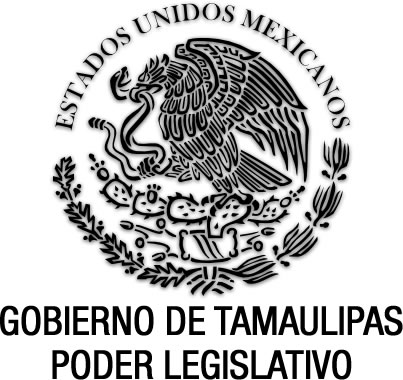 Ley sobre la Organización y Funcionamiento Internos del Congreso del Estado Libre y Soberano de TamaulipasDocumento de consultaÚltima reforma aplicada P.O. del 20 de junio de 2024.Declaratoria de invalidez por Sentencia de la SCJN, en la Acción de Inconstitucionalidad 101/2022 notificada al Congreso del Estado para efectos legales el 12 de junio de 2024.LA QUINCUAGÉSIMA OCTAVA LEGISLATURA CONSTITUCIONAL DEL CONGRESO DEL ESTADO LIBRE Y SOBERANO DE TAMAULIPAS, EN USO DE LAS FACULTADES QUE LE CONFIERE EL ARTÍCULO 58 FRACCIÓN I DE LA CONSTITUCIÓN POLÍTICA LOCAL, TIENE A BIEN EXPEDIR EL SIGUIENTE:D E C R E T O   No. 750LEY SOBRE LA ORGANIZACIÓN Y FUNCIONAMIENTO INTERNOSDEL CONGRESO DEL ESTADO DE TAMAULIPAS.(REFORMADA SU DENOMINACIÓN, DECRETO No. LXIII- 114, EXPEDIDO EL 1 DE FEBRERO DE 2017, PARA QUEDAR COMO SIGUE:)LEY SOBRE LA ORGANIZACIÓN Y FUNCIONAMIENTO INTERNOS DEL CONGRESO DEL ESTADO LIBRE Y SOBERANO DE TAMAULIPASTÍTULO PRIMEROCAPÍTULO ÚNICODISPOSICIONES GENERALESARTÍCULO 1.1. El Poder Legislativo se deposita en una asamblea que se denomina Congreso del Estado Libre y Soberano de Tamaulipas. 2. Durante los recesos del Congreso, la representación del mismo estará a cargo de la Diputación Permanente, conforme a las facultades que le atribuye la Constitución Política del Estado.ARTÍCULO 2.1. El Congreso se integrará por el número de miembros que señala el artículo 26 de la Constitución Política del Estado. 2. El ejercicio de las funciones de los diputados por el término de tres años, constituye una Legislatura. 3. El año legislativo comprende del 1º de octubre al 30 de septiembre del siguiente año calendario.ARTÍCULO 3.1. El Congreso tendrá la organización y funcionamiento que establecen la Constitución General de la República, la Constitución Política del Estado, esta ley y los acuerdos parlamentarios que el propio Poder Legislativo emita en ejercicio de sus atribuciones constitucionales y legales.2. Esta ley establece las normas de organización interna del Congreso, los preceptos para la integración de las diversas formas de agrupación por afiliación partidista, las disposiciones de comportamiento parlamentario y sanciones aplicables a su infracción, así como los procedimientos para el desahogo de las atribuciones que corresponden al Poder Legislativo.3. Esta ley y sus adiciones y reformas no necesitarán de promulgación del Ejecutivo para tener vigencia, ni podrán ser objeto de observaciones y serán publicadas inmediatamente en el Periódico Oficial del Estado.[3. Esta ley, sus reformas, adiciones, derogaciones, así como su abrogación, necesitarán para su aprobación la votación de las dos terceras partes de los integrantes del Congreso; asimismo no requerirán de promulgación del Ejecutivo para tener vigencia, ni podrán ser objeto de observaciones y serán publicadas inmediatamente en el Periódico Oficial del Estado.]Artículo Reformado, P.O. Edición Vespertina No. 71, del 15 de junio de 2022.https://po.tamaulipas.gob.mx/wp-content/uploads/2022/06/cxlvii-71-150622F-EV.pdf(Párrafo declarado inválido, por sentencia de la SCJN en la Acción de Inconstitucionalidad 101/2022 notificada al Congreso del Estado para efectos legales el 12 de junio de 2024)ARTÍCULO 4.1. De conformidad con el artículo 44 de la Constitución Política del Estado, el Congreso tendrá dos periodos ordinarios de sesiones cada año. 2. El primero iniciará el 1° de octubre y durará el tiempo necesario para tratar todos los asuntos de su competencia, sin que pueda extenderse más allá del día 15 de diciembre.3. El segundo periodo se realizará a partir del 15 de enero y terminará el 30 de junio.4. El Congreso podrá ser convocado a la celebración de sesiones extraordinarias en los términos de los artículos 49, 62 fracción III y 91 fracciones XIII y XIX de la Constitución Política del Estado.ARTÍCULO 5.1. El Congreso tendrá su residencia en la capital del Estado y sesionará en el local que sea declarado su Recinto mediante el decreto correspondiente.2. También podrá sesionar fuera de ese recinto en el lugar que para el efecto acuerden las dos terceras partes de sus miembros.ARTÍCULO 6.1. La sede y el recinto del Congreso son inviolables. Toda fuerza pública está  impedida a tener acceso a los mismos, salvo con permiso del Presidente del Congreso o del Presidente de la Diputación Permanente, según corresponda, bajo cuyo mando quedará en esas hipótesis.2. El Presidente del Congreso o el Presidente de la Diputación Permanente podrán solicitar expresamente la presencia de la fuerza pública para garantizar el desarrollo de las funciones constitucionales del Poder Legislativo.3. Cuando sin mediar autorización o solicitud en términos de los párrafos 1 y 2 de este artículo, la fuerza pública se presente en la sede del Congreso, el Presidente podrá declarar la suspensión de la sesión hasta que dicha fuerza la haya abandonado y poner los hechos en conocimiento de la autoridad competente.ARTÍCULO 7.1. Los diputados gozan del fuero que les otorgan la Constitución Política de los Estados Unidos Mexicanos y la Constitución Política del Estado. El Presidente del Congreso o el Presidente de la Diputación Permanente velarán, según sea el caso, por el respeto al fuero de los diputados.2. Los diputados son inviolables por las opiniones que manifiesten en el desempeño de su cargo, y jamás podrán ser reconvenidos o enjuiciados por ellas.3. Los diputados son responsables por los delitos que cometan durante el tiempo de su encargo, pero no podrán ser detenidos ni ejercerse en su contra la acción penal hasta que, seguidos los procedimientos constitucionales, se decida la separación del cargo y la sujeción a la acción de los tribunales comunes.ARTÍCULO 8.Ninguna autoridad podrá dictar mandamiento alguno sobre los bienes del Estado destinados al servicio del Congreso, ni ejecutar resoluciones judiciales o administrativas sobre las personas o bienes de los diputados en el Salón de Sesiones, en el Recinto o en las instalaciones del Congreso.TÍTULO SEGUNDODE LA ORGANIZACIÓN INTERNA DEL CONGRESOCAPÍTULO PRIMERODE LA INSTALACIÓN DE LA LEGISLATURAARTÍCULO 9.1. En sesión solemne de la Legislatura que concluye sus funciones y que se celebrará a las 12:00 horas del 30 de septiembre del año de la elección, se dará lectura al informe del Consejo General del Instituto Electoral de Tamaulipas sobre la legitimidad de los comicios y de los diputados electos conforme a los mismos. Estos otorgarán la protesta constitucional ante la Mesa Directiva del Congreso o ante la Diputación Permanente según sea el caso.2. Los diputados electos con motivo de los comicios ordinarios para la renovación del Congreso que tengan ese carácter en términos del informe del Consejo General del Instituto Electoral de Tamaulipas, se reunirán en el Salón de Sesiones del Congreso del Estado en la fecha y hora señaladas en el párrafo anterior sin necesidad de cita previa.3. Los diputados electos tomarán lugar en el Salón de Sesiones, sin preferencia alguna y, los integrantes de la Mesa Directiva del Congreso o de la Diputación Permanente, según el caso, lo harán en el presidium y conforme a su cargo.4. Uno de los secretarios dará lectura a la lista de diputados electos, en términos del informe del Consejo General del Instituto Electoral de Tamaulipas sobre la legitimidad de las elecciones, a fin de comprobar la asistencia de más de la mitad de quienes deben integrar la Legislatura, para efectos de lo dispuesto por el artículo 37 de la Constitución Política del Estado.5. Comprobado el quórum, se procederá a tomar la protesta constitucional a los diputados electos.ARTÍCULO 10. 1. Los diputados electos otorgarán la protesta constitucional ante el presidente de la Mesa Directiva o de la Diputación Permanente, según sea el caso. A quien corresponda tomarla preguntará a los diputados electos: "¿Protestan guardar y hacer guardar la Constitución Política de los Estados Unidos Mexicanos, la Constitución Política del Estado Libre y Soberano de Tamaulipas y las leyes que de ellas emanen, y desempeñar leal y patrióticamente el cargo de diputado que el pueblo les ha conferido, mirando en todo por el bien y prosperidad del pueblo tamaulipeco?"Puestos de pie en sus respectivos lugares, al iniciarse la toma de protesta los diputados levantarán la mano derecha hacia el frente a la altura del pecho y, en su oportunidad, contestarán: "Sí, protesto". El Presidente dirá entonces: "Si así lo hicieran, la nación y el Estado se los premien; si no, que el pueblo se los demande".2. Si a la sesión solemne señalada en el párrafo 1 del artículo 9, no asisten la Diputación Permanente, o la Mesa Directiva en caso de prórroga, los diputados electos iniciarán por sí los procedimientos de dicha sesión, previa designación de tres de sus miembros para que la dirijan, nombrándose a uno de ellos como presidente. 3. El desarrollo de la sesión se sujetará a lo previsto en éste y el artículo anterior. En todo caso, el diputado electo que sea nombrado para presidirla, rendirá en primer término su protesta conforme a lo previsto en el párrafo 1 de este precepto, y enseguida la tomará a los diputados presentes de la nueva Legislatura.4. Los diputados electos que no hubieren asistido a la sesión a la que se refiere este artículo, rendirán su protesta ante el presidente de la Mesa Directiva en funciones en la primera sesión a que concurran.ARTÍCULO 11.Conforme a los supuestos previstos por esta ley para la conformación de las diversas formas de agrupación por afiliación partidista, los partidos políticos cuyos candidatos figuren como diputados electos en el informe del Consejo General del Instituto Electoral de Tamaulipas comunicarán al Congreso, a más tardar el 29 de septiembre del año de la elección, la integración de estas, acompañando lo siguiente:La denominación;El documento en el que consten los nombres de los diputados electos que las forman; y El nombre del coordinador o representante.ARTÍCULO 12.1. El día 1 de octubre siguiente, el Congreso celebrará su sesión de instalación y procederá a la elección de su Mesa Directiva. 2. En la sesión de instalación, el Congreso deberá elegir la Mesa Directiva que habrá de fungir durante el primer período ordinario de sesiones. La elección se desarrollará en la forma siguiente:Los trabajos serán conducidos por el diputado electo por el principio de mayoría relativa que haya obtenido el mayor porcentaje de la votación total emitida en el distrito electoral correspondiente y, en su ausencia, por el diputado que le siga en ese orden;El diputado a quien corresponda conducir los procedimientos solicitará a los diputados que presenten propuestas, en los términos del artículo 15 de esta ley, para la integración de la Mesa Directiva correspondiente al primer periodo ordinario, yLa votación se efectuará mediante cédula y será electa la propuesta que obtenga la mayoría de votos.3. Depositadas las cédulas de votación en la urna que se colocará en el presidium, se hará el escrutinio y el diputado que conduce la sesión dará a conocer el resultado y hará la declaratoria de quienes hayan resultado electos para integrar la Mesa Directiva. En consecuencia, invitará al Presidente y a los Secretarios electos a que pasen a ocupar sus respectivos lugares en el propio presidium.4. Una vez electa la Mesa Directiva, el Presidente del Congreso hará la siguiente declaratoria: "La Legislatura (aquí el número cardinal que corresponda) del Congreso del Estado Libre y Soberano de Tamaulipas, se declara legítimamente constituida, legalmente instalada y en aptitud de ejercer las funciones que le señalan la Constitución y las leyes".Párrafo Reformado, P.O. No. 126, del 21 de octubre de 2021.https://po.tamaulipas.gob.mx/wp-content/uploads/2021/10/cxlvi-126-211021F.pdfARTÍCULO 13.1. Los actos de instalación de la Legislatura, así como de apertura y conclusión de los períodos ordinarios de sesiones y de apertura y conclusión de sesiones extraordinarias se formalizarán mediante la expedición del Decreto correspondiente.2. Los actos a que se refiere el párrafo 1 de este artículo se comunicarán al titular del Poder Ejecutivo del Estado y al Supremo Tribunal de Justicia. A su vez, se harán del conocimiento de los Ayuntamientos del Estado, de las Cámaras del Congreso de la Unión, del Ejecutivo Federal por conducto de la Secretaría de Gobernación, de las Legislaturas de los Estados y del Congreso de la Ciudad de México.ARTÍCULO 14.El presidente de la Mesa Directiva o de la Diputación Permanente, según sea el caso, harán entrega al presidente de la Mesa Directiva electa para el primer periodo ordinario de la nueva Legislatura, de la lista y expedientes de los asuntos que hayan quedado en proceso de resolución. En su oportunidad, éste los turnará a las instancias competentes conforme a su naturaleza y materias.CAPÍTULO SEGUNDODE LA MESA DIRECTIVAARTÍCULO 15.1. La Mesa Directiva del Congreso será electa por el pleno en votación por cédula; se integrará con un presidente, dos secretarios y un suplente.2. El presidente de la mesa directiva y su suplente durarán en su cargo sólo un periodo ordinario.La presidencia y suplencia de la mesa directiva de cada periodo ordinario será rotativa entre los diferentes grupos parlamentarios, dicha rotación se hará de forma decreciente atendiendo a su número de integrantes.La rotación señalada en el párrafo anterior se realizará hasta agotar todos los grupos parlamentarios que conformen la legislatura correspondiente.Los secretarios integrantes de la Mesa Directiva serán electos por el pleno, mediante la presentación de propuestas formuladas libremente por sus miembros. En ningún caso, los secretarios pertenecerán al mismo grupo parlamentario que integre la presidencia y suplencia de la mesa directiva.3. En caso de existir dos o más propuestas distintas, se someterán a votación conjuntamente, resultando electa la propuesta que obtenga el mayor número de cédulas sufragadas.4. El diputado que presida la elección hará la declaratoria correspondiente.ARTÍCULO 16.Salvo lo dispuesto por el artículo 12, al inicio de los períodos ordinarios de sesiones o cuando deban celebrarse sesiones extraordinarias, la elección de la Mesa Directiva se hará en junta previa presidida por la Diputación Permanente, conforme a lo dispuesto en este capítulo.ARTÍCULO 17.1. El presidente de la Mesa Directiva y el suplente durarán en su cargo un periodo ordinario correspondiente al año legislativo para el que fueron designados. El presidente no podrá́ ser electo suplente, en tanto que éste no quedará inhabilitado para ser electo presidente en periodos ordinarios subsecuentes.2. Los secretarios ejercerán su función durante el período ordinario de sesiones para el que fueren electos, pero no podrán ser reelectos para el periodo inmediato de sesiones. Tampoco podrán ser electos como presidente o suplente durante el tiempo de su ejercicio.3. El suplente cubrirá las ausencias del presidente y de los secretarios, en su caso, cuando aquellos no asistan a la sesión correspondiente o se ausenten definitivamente de ésta, y tendrá las atribuciones que corresponden a éstos para esa sesión.4. En caso de ausencia de los secretarios y del suplente en una misma sesión, el presidente designará entre los integrantes del Pleno a quienes deberán desempeñar los cargos de secretario durante esa sesión. El presidente determinará si es menester hacer la designación del caso, cuando únicamente dejen de asistir un secretario y el suplente.5. Cuando a una sesión no concurran el presidente ni el suplente, antes de iniciarse ésta los diputados asistentes elegirán, de entre ellos, un presidente para fungir únicamente durante el desarrollo de esa sesión. La elección se hará en los términos de lo previsto por el artículo 15 y será presidida por uno de los secretarios.6. Si durante el desarrollo de una sesión el presidente tuviera que ausentarse y no estuviere presente el suplente, o estando éste en funciones el presidente tuviera que ausentarse de la sesión, el Pleno deberá otorgar la autorización correspondiente para su retiro y elegir en votación por cédula a quien deba suplirlo en su ausencia hasta el término de la sesión.ARTÍCULO 18.1. La elección de Mesa Directiva que se realice al inicio de cada período ordinario de sesiones comprenderá tanto el cargo de presidente, como el de secretarios y la función de suplente. Salvo lo previsto por el artículo 12, la junta previa será presidida por la Diputación Permanente que haya fungido durante el receso anterior.2. Cuando se convoque a una sesión extraordinaria, la junta previa para elegir a su Mesa Directiva también estará encabezada por la Diputación Permanente.3. (Se Deroga) (Decreto No. LXIV-539, del 23 de junio de 2021).4. (Se Deroga) (Decreto No. LXIV-539, del 23 de junio de 2021).5. La elección de los integrantes de la Mesa Directiva del Congreso se comunicará al titular del Poder Ejecutivo del Estado, al Supremo Tribunal de Justicia, a los Ayuntamientos del Estado, a las Cámaras del Congreso de la Unión, al Ejecutivo Federal por conducto de la Secretaría de Gobernación, a las legislaturas de los Estados y al Congreso de la Ciudad de México.ARTÍCULO 19.1. Corresponde a la Mesa Directiva conducir las sesiones del Pleno y asegurar el desarrollo de los debates, discusiones, procedimientos y votaciones, conforme a lo dispuesto por la Constitución y la ley.2. Como garante del imperio de la ley en el desarrollo de las sesiones, la Mesa Directiva normará su actuación por los principios de imparcialidad y objetividad.3. Los integrantes de la Mesa Directiva ocuparán los lugares ubicados en el presidium del Salón de Sesiones, salvo los secretarios en los casos de excepción previstos en el Capítulo Quinto del Título Tercero de esta ley.4. La Mesa Directiva tendrá las siguientes atribuciones:Formular y cumplir el orden del día de las sesiones, el cual distinguirá los asuntos de trámite, deliberativos y resolutivos o que requieran votación, conforme al programa para el desahogo de las funciones constitucionales del Pleno que acuerde la Junta de Gobierno;Inciso Reformado, P.O. Extraordinario No. 14, del 8 de julio de 2023.https://po.tamaulipas.gob.mx/wp-content/uploads/2023/07/cxlviii-Ext.No_.14-080723.pdfAsegurar el desarrollo de las sesiones del Pleno;Llevar a cabo la interpretación de las normas de esta ley y de los demás ordenamientos relativos a la actividad parlamentaria que se requiera para el cumplimiento de sus atribuciones, así como para la adecuada conducción de las sesiones;Determinar, durante las sesiones, las modalidades que puedan adoptarse en los debates, discusiones y deliberaciones, tomando en cuenta las propuestas de las diversas formas de agrupación por afiliación partidista;Cuidar que los dictámenes, propuestas, mociones, comunicados y demás escritos, cumplan con las normas que regulan su formulación y presentación;Determinar las sanciones con respecto a las conductas que atenten contra las normas de comportamiento parlamentario;Nombrar las comisiones de cortesía que resulten pertinentes para cumplir con el ceremonial; yLas demás que le atribuyen esta ley, los ordenamientos relativos a la actividad parlamentaria y los acuerdos del Pleno.ARTÍCULO 20.1. La Mesa Directiva es dirigida y coordinada por el presidente; se reunirá por lo menos una vez a la semana durante los períodos de sesiones.2. La Mesa Directiva adoptará sus decisiones por consenso y, en caso de no lograrse el mismo, por la mayoría absoluta de sus integrantes. En caso de empate, el Presidente de la Mesa contará con el voto decisorio.3. A las reuniones de la Mesa Directiva asistirá el Secretario General, quien tendrá voz y preparará los documentos necesarios para el desarrollo de las reuniones, levantará el acta correspondiente y llevará el registro de los acuerdos que se adopten, el titular de la Unidad de Servicios Parlamentarios y personal de servicios parlamentarios, para la revisión del contenido en los apartados del Orden del Día de la sesión.Párrafo Reformado, mediante P.O.  No. 24, del 24 de febrero de 2022.https://po.tamaulipas.gob.mx/wp-content/uploads/2022/02/cxlvii-24-240222F.pdfARTÍCULO 21.1. El presidente de la Mesa Directiva expresa la unidad del Congreso. Le corresponde garantizar el fuero constitucional de los diputados y velar por la inviolabilidad del recinto del Congreso.2. En materia de dirección parlamentaria, el Presidente de la Mesa Directiva conduce las relaciones institucionales con los Poderes y los Ayuntamientos del Estado, los Poderes de la Federación y los órganos de gobierno de la Ciudad de México. También le corresponde la representación protocolaria del Congreso en encuentros con instituciones parlamentarias nacionales y del exterior.3. Al dirigir las sesiones, el presidente de la Mesa Directiva velará por el equilibrio entre las libertades de los legisladores y las diversas formas de agrupación por afiliación partidista, y la eficacia en el cumplimiento de las funciones constitucionales del Congreso. En todo momento, hará prevalecer el interés general del Congreso por encima de los intereses particulares o de grupo.4. Cuando en el ejercicio de sus atribuciones se aparte de las disposiciones que rigen su desempeño, el presidente de la Mesa Directiva solo responderá ante el Pleno del Congreso.ARTÍCULO 22.1. Son atribuciones del presidente de la Mesa Directiva:Presidir las sesiones del Pleno y dar a conocer el orden del día;Citar, abrir, prorrogar, suspender, declarar recesos y levantar las sesiones del Pleno;Conceder el uso de la palabra; dirigir los debates, discusiones y deliberaciones; ordenar se proceda a las votaciones, y formular la declaratoria correspondiente a sus resultados;Disponer lo conducente para que los diputados se conduzcan conforme a las normas que rigen el ejercicio de sus funciones;Exigir orden al público asistente a las sesiones e imponerlo cuando hubiere razón para ello;Dar curso a los asuntos y negocios del Congreso en términos de la normatividad aplicable y determinar los turnos conforme a las competencias, o lo que corresponda respecto de los trámites que deban recaer sobre las cuestiones con que se dé cuenta al Pleno; enviar la publicación en el Periódico Oficial del Estado, cuando no requieran de la sanción y promulgación del Ejecutivo;Párrafo Reformado, P.O. No. 148, del 14 de diciembre de 2021.https://po.tamaulipas.gob.mx/wp-content/uploads/2021/12/cxlvi-148-141221F.pdfPárrafo Reformado, mediante P.O.  No. 24, del 24 de febrero de 2022.https://po.tamaulipas.gob.mx/wp-content/uploads/2022/02/cxlvii-24-240222F.pdfFirmar, en el Salón de Sesiones, junto con los secretarios de la Mesa Directiva, las leyes, decretos y acuerdos que expida el Congreso, así como suscribir cualquier otra resolución del Pleno, al término de la sesión, en que se hubieren aprobado;Párrafo Reformado, mediante P.O.  No. 24, del 24 de febrero de 2022.https://po.tamaulipas.gob.mx/wp-content/uploads/2022/02/cxlvii-24-240222F.pdfConvocar a las reuniones de la Mesa Directiva del Congreso y cumplir con las resoluciones que le correspondan;Comunicar al secretario general las instrucciones, observaciones y propuestas que resulten pertinentes sobre las tareas a su cargo en materia de dirección parlamentaria;Suscribir los acuerdos de la Mesa Directiva junto con el Secretario General;Firmar la correspondencia y demás comunicaciones de la Cámara, sin demérito de instruir para que lo hagan los secretarios de la Mesa Directiva, uno de ellos o el secretario general;Tener la representación legal del Congreso para rendir informes en juicios de amparo, actuar en controversias constitucionales y acciones de inconstitucionalidad, e intervenir en cualquier litigio o acto jurídico, y delegarla en la persona o personas que resulte necesario;Requerir a los diputados que no asistan a las sesiones del Pleno y comunicar a éste, en su caso, las medidas o sanciones que correspondan con fundamento en lo dispuesto por los artículos 37, 38 y 39 de la Constitución Política del Estado;Ordenar el auxilio de la fuerza pública en los casos que resulte necesario, yLas demás que le atribuyan la Constitución Política del Estado, esta ley y los demás ordenamientos relativos a la actividad parlamentaria.2. Disponer la elaboración inmediata del Bando Solemne a que se refiere la fracción XXX del artículo 58 de la Constitución Política del Estado, a la luz de la información que reciba del Consejo General del Instituto Electoral de Tamaulipas sobre la declaración de Gobernador electo que compete a dicho órgano, y darlo a conocer al Pleno en la sesión más próxima, con base en la cual ordenará su publicación en el Periódico Oficial del Estado, dictará las medidas necesarias para su más amplia difusión, incluida su comunicación a los Ayuntamientos del Estado, y solicitará se fije en las oficinas públicas.ARTÍCULO 23.1. Son atribuciones de los secretarios de la Mesa Directiva:Asistir al presidente de la Mesa Directiva en las funciones relacionadas con la conducción de las sesiones del Pleno;Pasar lista y comprobar el quórum de las sesiones del Pleno, así como llevar el cómputo y registro de las votaciones y dar a conocer su resultado;En su caso, tendrán a su cargo la supervisión del sistema electrónico de asistencia y votación;Dar lectura a los documentos con que se dé cuenta en el Pleno, a no ser que su presentación corresponda a algún miembro del mismo y desahogar los trámites parlamentarios en los términos dispuestos por el presidente de la Mesa Directiva;Supervisar los servicios parlamentarios relacionados con la celebración de las sesiones del Pleno, con objeto de que los diputados tengan acceso oportuno a las iniciativas y dictámenes; se elabore el acta de las sesiones; se lleve el registro de las actas en el libro correspondiente; se conformen y mantengan actualizados los expedientes de los asuntos competencia del Pleno; se asienten y firmen los trámites correspondientes en dichos expedientes; se integren los libros de los registros cronológico y textual de las leyes, decretos y acuerdos que expida el Congreso, y se elabore y distribuya el Diario de los Debates;Firmar, en el Salón de Sesiones, junto con quien presida la Mesa Directiva o cuando este se niegue hacerlo o retarde los trámites de lo aprobado, las leyes, decretos y acuerdos que expida el Congreso, así como suscribir cualquier otra resolución del Pleno, al término de la sesión, en que se hubieren aprobado;Párrafo Reformado, mediante P.O.  No. 24, del 24 de febrero de 2022.https://po.tamaulipas.gob.mx/wp-content/uploads/2022/02/cxlvii-24-240222F.pdfSuscribir la correspondencia que acuerde el presidente de la Mesa Directiva;Expedir las certificaciones que disponga el presidente de la Mesa Directiva sobre las leyes, decretos y acuerdos emitidos por el Pleno; Párrafo Reformado, P.O. No. 70, del 14 de junio de 2022.https://po.tamaulipas.gob.mx/wp-content/uploads/2022/06/cxlvii-70-140622F.pdfTener la representación legal del Congreso para rendir informes en juicios de amparo, actuar en controversias constitucionales y acciones de inconstitucionalidad, e intervenir en cualquier litigio o acto jurídico, y delegarla en la persona o personas que resulte necesario, siempre y cuando medie Punto de Acuerdo aprobado por el Pleno Legislativo por mayoría relativa para ejercer tal atribución para un caso en concreto; yPárrafo Adicionado, P.O. No. 70, del 14 de junio de 2022.https://po.tamaulipas.gob.mx/wp-content/uploads/2022/06/cxlvii-70-140622F.pdfLas demás que les atribuyan la Constitución Política del Estado, esta ley y los ordenamientos relativos a la actividad parlamentaria, o que le sean conferidas por el presidente de la Mesa Directiva.Párrafo Adicionado, P.O. No. 70, del 14 de junio de 2022.https://po.tamaulipas.gob.mx/wp-content/uploads/2022/06/cxlvii-70-140622F.pdf2. La Mesa Directiva acordará el orden de actuación y desempeño de los secretarios en las sesiones del Pleno.ARTÍCULO 23 BIS. Son causas de remoción de los integrantes de la Mesa Directiva:a) Cuando, a juicio del Pleno legislativo incurran en causas graves que afecten las funciones legislativas; b) Si transgreden en forma grave o reiterada las disposiciones de la Constitución General de la República, la Constitución Política del Estado de Tamaulipas, o las de esta ley;c) Si incumplen los acuerdos del Pleno, de la Junta de Gobierno o cuando se afecten las atribuciones constitucionales y legales del Congreso del Estado; yInciso Reformado, P.O. Extraordinario No. 14, del 8 de julio de 2023.https://po.tamaulipas.gob.mx/wp-content/uploads/2023/07/cxlviii-Ext.No_.14-080723.pdfd) Si dejan de asistir sin causa justificada, a tres o más sesiones del Congreso o al mismo número de reuniones de trabajo de la Mesa Directiva.Los integrantes de la Mesa Directiva sólo podrán ser removidos con el voto de la mayoría simple de los Diputados y Diputadas presentes del Congreso, y no podrán ser electos durante toda la Legislatura.Para los efectos del párrafo anterior se requerirá presentar solicitud por escrito, que acompañe los elementos probatorios que se estimen suficientes, y una vez hecha del conocimiento del Pleno; su posible deliberación se someterá a votación por cédula, requiriendo ésta ser aprobada por mayoría simple. 2. En caso de ser aprobada su deliberación, ésta será sometida a discusión, en la que podrán hacer uso de la palabra hasta dos Diputadas o Diputados en contra y dos a favor en forma alternada, comenzando por el primero que solicitó la palabra en contra. Posteriormente se procederá a la votación de la remoción, la cual se someterá a votación nominal, requiriendo ésta ser aprobada por mayoría simple.3. En caso de que sea aprobada la moción para el caso del Presidente, el suplente tomará el cargo para conducir el período para el cual fue elegido el Diputado o Diputada removido, nombrándose nuevo suplente, a falta de él o ella, se elegirá al nuevo Diputado o Diputada que presidirá la Mesa Directiva.Artículo Adicionado, mediante P.O.  No. 24, del 24 de febrero de 2022.https://po.tamaulipas.gob.mx/wp-content/uploads/2022/02/cxlvii-24-240222F.pdfCAPÍTULO TERCERODE LAS FORMAS DE AGRUPACIÓN (Reformada la Denominación del Capítulo Tercero, Decreto No. LXI-55, P.O. No. 72, del 16 de junio de 2011).Denominación Reformada, P.O. Extraordinario No. 14, del 8 de julio de 2023.https://po.tamaulipas.gob.mx/wp-content/uploads/2023/07/cxlviii-Ext.No_.14-080723.pdfARTÍCULO 24.En términos de lo dispuesto en el artículo 40 de la Constitución Política del Estado, los grupos parlamentarios, las fracciones parlamentarias, las representaciones partidistas o bien quien ostente el cargo por la vía independiente, constituyen las diversas formas de agrupación por afiliación partidista y representación hacia el interior del Congreso del Estado, a través de las cuales se impulsan los entendimientos y convergencias para alcanzar acuerdos que permitan el cumplimiento de las funciones constitucionales que correspondan al Poder Legislativo.  Numeral Reformado, P.O. No. 123, del 12 de octubre de 2023.https://po.tamaulipas.gob.mx/wp-content/uploads/2023/10/cxlviii-123-121023.pdf2. El grupo parlamentario se integra por lo menos con tres diputados y solo habrá uno por cada partido político que cuente con legisladores en el Congreso.3. En la primera sesión ordinaria de cada Legislatura, de conformidad con lo que dispone esta ley, todo grupo parlamentario entregará a la Secretaría General la documentación siguiente:Acta en la que conste la decisión de sus miembros de constituirse en grupo, con especificación del nombre del mismo y la lista de sus integrantes;Las normas acordadas por los miembros del grupo para su funcionamiento interno, según dispongan los Estatutos del partido político en el que militen, yNombre del diputado que haya sido designado como coordinador del grupo parlamentario.4. Los documentos constitutivos de los grupos parlamentarios mencionados en el párrafo anterior se publicarán en un número especial del Diario de los Debates.5. El coordinador expresa la voluntad del grupo parlamentario en los asuntos inherentes a la dirección política del Congreso, a la luz del ejercicio de sus funciones constitucionales. A su vez, promueve los entendimientos necesarios para la adopción y emisión de resoluciones que competen al Poder Legislativo.6. El coordinador de cada grupo parlamentario participa con voz y voto en la Junta de Gobierno y la Junta de Coordinación Política.Numeral Reformado, P.O. Extraordinario No. 14, del 8 de julio de 2023.https://po.tamaulipas.gob.mx/wp-content/uploads/2023/07/cxlviii-Ext.No_.14-080723.pdf7. Si durante el ejercicio de la Legislatura ocurren modificaciones en la integración de los grupos parlamentarios, sus coordinadores harán la comunicación pertinente a la Mesa Directiva. Con base en esas comunicaciones, el presidente de la Mesa Directiva llevará el registro del número de integrantes de cada grupo parlamentario y sus modificaciones. Dicha información se mantendrá al día en forma permanente y servirá para los cómputos que se realizan por el sistema de voto ponderado.8. Los grupos parlamentarios proporcionan información, otorgan asesoría y preparan los elementos necesarios para articular el trabajo parlamentario de sus miembros, a fin de proveer al desempeño de las funciones constitucionales que corresponden al Congreso.9. En la primera sesión de cada periodo ordinario, las formas de agrupación por afiliación partidista representadas en este Congreso, presentarán la agenda legislativa que abordarán durante el transcurso del mismo. Una vez recibidas, las agendas, se harán publicar por la Secretaría General en el Diario de los Debates.ARTÍCULO 25.1. La fracción parlamentaria se integra con dos diputados y solo habrá una por cada partido político que cuente con ese número de legisladores.2. Para su constitución las fracciones parlamentarias, observarán en lo conducente las disposiciones inherentes a los grupos parlamentarios establecidas en el artículo que antecede. 3. Uno de los dos diputados que integran la fracción parlamentaria, participará con la representación de la misma en la integración de la Junta de Gobierno y la Junta de Coordinación Política, teniendo derecho a voz y voto.Párrafo Reformado, P.O. Extraordinario No. 1, del 13 de enero de 2023.https://po.tamaulipas.gob.mx/wp-content/uploads/2023/01/cxlviii-Ext-1-130123.pdfNumeral Reformado, P.O. Extraordinario No. 14, del 8 de julio de 2023.https://po.tamaulipas.gob.mx/wp-content/uploads/2023/07/cxlviii-Ext.No_.14-080723.pdfARTÍCULO 26.1. La Diputada o Diputado que sea único en cuanto a la representación de algún partido político o bien quien ostente el cargo por la vía independiente, por sí solo constituirá una representación partidista, al igual que los grupos parlamentarios y las fracciones parlamentarias forman parte de la Junta de Gobierno y de la Junta de Coordinación Política, teniendo derecho a voz y voto. Párrafo Reformado, P.O. Extraordinario No. 1, del 13 de enero de 2023.https://po.tamaulipas.gob.mx/wp-content/uploads/2023/01/cxlviii-Ext-1-130123.pdfNumeral Reformado, P.O. No. 123, del 12 de octubre de 2023.https://po.tamaulipas.gob.mx/wp-content/uploads/2023/10/cxlviii-123-121023.pdf2. En lo conducente observará las disposiciones inherentes a los grupos parlamentarios respecto de su constitución e integración a la Junta de Gobierno y a la Junta de Coordinación Política.Artículo Reformado, P.O. Extraordinario No. 14, del 8 de julio de 2023.https://po.tamaulipas.gob.mx/wp-content/uploads/2023/07/cxlviii-Ext.No_.14-080723.pdfARTÍCULO 27.1. En términos de la representación de cada grupo parlamentario, fracción parlamentaria, representación partidista, sin partido e independiente, la Junta de Gobierno acordará la asignación de recursos y locales adecuados a cada uno de ellos. Adicionalmente a esas asignaciones, esta Junta de Gobierno dispondrá una subvención mensual para cada forma de organización partidista, integrada por una suma fija de carácter general y otra variable, en función del número de diputadas y diputados.Numeral Reformado, P.O. Extraordinario No. 14, del 8 de julio de 2023.https://po.tamaulipas.gob.mx/wp-content/uploads/2023/07/cxlviii-Ext.No_.14-080723.pdf2. Las subvenciones que se asignen a los grupos parlamentarios, fracciones parlamentarias, representaciones partidistas, sin partido e independientes se incorporará a la cuenta pública del Congreso, correspondiente.3. La ocupación de las curules en el Salón de Sesiones se hará de forma que los integrantes de cada grupo parlamentario y fracciones parlamentarias queden ubicados en una misma área, buscándose que sus integrantes se sienten en forma contigua. La asignación definitiva de las curules que correspondan a las formas de organización partidista estará a cargo de la Mesa Directiva del Congreso. En todo caso, las y los coordinadores representantes de los grupos parlamentarios, fracciones parlamentarias, representaciones partidistas, sin partido e independientes, formularán proposiciones de ubicación y la Mesa Directiva del Congreso resolverá lo conducente.Artículo Reformado, P.O. No. 123, del 12 de octubre de 2023.https://po.tamaulipas.gob.mx/wp-content/uploads/2023/10/cxlviii-123-121023.pdfARTÍCULO 28.1. Las diputadas y diputados que decidan no pertenecer a un grupo parlamentario, fracción parlamentaria o representación partidista o dejar de pertenecer a uno de ellos, sin integrarse a otra forma de organización partidista, serán considerados como diputados sin partido. Se les guardarán las mismas consideraciones que a los demás legisladores y, conforme a la disponibilidad material y presupuestal del Congreso, se les brindarán los apoyos que requieran para el desempeño de sus funciones constitucionales.2. En caso de que en el transcurso de la Legislatura se declaren dos o más diputadas o diputados sin partido, a fin de garantizar el derecho de libre asociación, podrán formar una fracción parlamentaria o grupo parlamentario  según sea el caso y tendrán todas las prerrogativas que esta Ley prevé para estas formas de agrupación.3. La fracción parlamentaria o grupo parlamentario participará con voz y voto dentro de la Junta de Gobierno y en la Junta de Coordinación Política de este Congreso, debiendo ser considerados para la integración de la Diputación Permanente; solamente los Grupos Parlamentarios serán considerados para presidir la Mesa Directiva.Artículo Reformado, P.O. Extraordinario No. 14, del 8 de julio de 2023. https://po.tamaulipas.gob.mx/wp-content/uploads/2023/07/cxlviii-Ext.No_.14-080723.pdf CAPÍTULO TERCERO BISDE LA JUNTA DE GOBIERNO DEL CONGRESO DEL ESTADOCapítulo Adicionado, P.O. Extraordinario No. 14, del 8 de julio de 2023. https://po.tamaulipas.gob.mx/wp-content/uploads/2023/07/cxlviii-Ext.No_.14-080723.pdf ARTÍCULO 28 BIS.1. La Junta de Gobierno del Congreso del Estado, en adelante Junta de Gobierno, se integra con los coordinadores de cada grupo parlamentario, con los representantes de las fracciones parlamentarias, así como de los titulares de las representaciones partidistas.2. Será Presidente o Presidenta de la Junta de Gobierno por la duración de la Legislatura, el Coordinador o Coordinadora del Grupo Parlamentario del partido político que haya obtenido más votos o que haya ganado más distritos de mayoría en el Estado, en la elección correspondiente a la Legislatura en turno.Artículo Adicionado, P.O. Extraordinario No. 14, del 8 de julio de 2023.https://po.tamaulipas.gob.mx/wp-content/uploads/2023/07/cxlviii-Ext.No_.14-080723.pdf ARTÍCULO 28 TER.1. En caso de ausencia temporal o definitiva del Presidente o Presidenta de la Junta de Gobierno, el grupo parlamentario al cual pertenezca informará de inmediato al presidente de la Mesa Directiva y a la propia Junta de Gobierno, el nombre del Diputado o Diputada que le sustituirá.2. Los integrantes de la Junta de Gobierno podrán ser sustituidos temporalmente en términos de las reglas internas de cada grupo parlamentario o fracción parlamentaria. En el caso de los diputados o diputadas de las representaciones partidistas que se declaren diputados sin partido, podrán conformarse como Grupo Parlamentario o Fracción Parlamentaria, pudiendo participar ante el órgano, con voz y voto.Artículo Adicionado, P.O. Extraordinario No. 14, del 8 de julio de 2023.https://po.tamaulipas.gob.mx/wp-content/uploads/2023/07/cxlviii-Ext.No_.14-080723.pdfARTÍCULO 28 QUATER.1. La Junta de Gobierno, acorde a lo dispuesto en la Constitución Política del Estado de Tamaulipas, es el órgano de dirección política del Poder Legislativo y la expresión de la pluralidad del Congreso.2. En la Junta de Gobierno se impulsan entendimientos y convergencias políticas con las instancias y órganos que resulten necesarios para alcanzar acuerdos, a fin de que el Pleno esté en condiciones de adoptar las decisiones que constitucional y legalmente le corresponden.Artículo Adicionado, P.O. Extraordinario No. 14, del 8 de julio de 2023. https://po.tamaulipas.gob.mx/wp-content/uploads/2023/07/cxlviii-Ext.No_.14-080723.pdf ARTÍCULO 28 QUINQUIES.Son atribuciones de la Junta de Gobierno las siguientes:a)	Impulsar la conformación de acuerdos relacionados con el contenido de las agendas legislativas presentadas por las distintas formas de agrupación por afiliación partidista, así como con las propuestas, iniciativas o minutas que requieran del conocimiento y votación del Pleno, con objeto de garantizar el cumplimiento de las funciones del Congreso;b)	Presentar a la Mesa Directiva y al Pleno del Congreso iniciativas de puntos de Acuerdo que contengan pronunciamientos o declaraciones del Congreso que entrañen una posición política de la institución parlamentaria;c)	Proponer al Pleno la integración de las comisiones ordinarias, de comités o de comisiones especiales, con el señalamiento de la conformación de sus respectivas mesas directivas;d)	Proponer al Pleno la designación de delegaciones para atender reuniones parlamentarias con instituciones parlamentarias del país o del extranjero; durante los recesos, la Junta de Gobierno podrá hacer la designación a propuesta de quien la presida;e)	Presentar al Pleno el anteproyecto de presupuesto anual del Congreso;f)	Establecer la integración del orden del día de las sesiones, así como proponer las formas que seguirán los debates, discusiones y deliberaciones. Para el ejercicio de esta atribución se podrá invitar al Presidente de la Mesa Directiva a participar en la reunión de la Junta de Gobierno;g)	Impulsar el trabajo de las comisiones ordinarias para la elaboración y el cumplimiento de los programas legislativos;h)	Proponer al Pleno los nombramientos de Secretario General y demás colaboradores del Congreso, con base en lo que señala esta ley;i)	Aprobar, una vez discutida y analizada la propuesta de la Junta de Coordinación  Política, sobre la realización de actividades cívicas, académicas y políticas, sin demerito de que el órgano de dirección política pueda acordarla a falta de propuesta;j)	Asignar, en los términos de esta ley, los recursos humanos, financieros y materiales, así como los locales que corresponden a los grupos parlamentarios, fracciones parlamentarias y representaciones partidistas; así como a la presidencia de la Junta de Coordinación Política; y k)	Las demás que le atribuye esta ley o los ordenamientos relativos a la actividad parlamentaria.Artículo Adicionado, P.O. Extraordinario No. 14, del 8 de julio de 2023.https://po.tamaulipas.gob.mx/wp-content/uploads/2023/07/cxlviii-Ext.No_.14-080723.pdfARTÍCULO 28 SEXIES.1. La Junta de Gobierno deberá instalarse, al concluir la primera sesión ordinaria que celebre el Congreso al inicio de cada Legislatura. Sesionará, por lo menos, una vez a la semana durante los periodos de sesiones y con la periodicidad que acuerde durante los recesos.2. La Junta de Gobierno, adoptará sus decisiones por mayoría, donde los coordinadores de los Grupos Parlamentarios y coordinadores de las Fracciones Parlamentarias representarán tantos votos como integrantes tenga su partido político, tomándose en cuenta a su vez el voto del representante de partido. En caso de empate, quien ocupe la Presidencia de la Junta de Gobierno, contará con el voto decisorio.3. A las reuniones de la Junta de Gobierno concurrirá el Secretario General, quien podrá hacer uso de la voz y preparará los documentos necesarios para las reuniones, levantará el acta correspondiente y llevará el registro de los acuerdos que se adopten.Artículo Adicionado, P.O. Extraordinario No. 14, del 8 de julio de 2023. https://po.tamaulipas.gob.mx/wp-content/uploads/2023/07/cxlviii-Ext.No_.14-080723.pdf ARTÍCULO 28 SEPTIES.1. En materia de dirección política, quien asuma la presidencia de la Junta de Gobierno conduce las relaciones institucionales con los Poderes y los Ayuntamientos del Estado, los Poderes de la Federación y los órganos de gobierno de la Ciudad de México.2. Son atribuciones de quien preside la Junta de Gobierno las siguientes:a)	Convocar a las reuniones de trabajo de este órgano y conducir su desarrollo;b)	Velar por el cumplimiento de las decisiones y acuerdos que se adopten;c)	Proponer criterios para la elaboración y adopción del programa de trabajo de cada periodo de sesiones, el calendario para su desahogo y la integración del orden del día de las sesiones del Pleno;d)	Disponer la elaboración del anteproyecto del presupuesto anual del Congreso;e) Presentar a la Junta de Gobierno las propuestas para el nombramiento del Secretario General y demás colaboradores del Congreso;f) Garantizar que los acuerdos y entendimientos de la Junta de Gobierno se lleven a cabo con criterios de perspectiva de género; yg) Las demás que deriven de esta ley y de los ordenamientos de la actividad parlamentaria o que le sean conferidas por la propia Junta de Gobierno.Artículo Adicionado, P.O. Extraordinario No. 14, del 8 de julio de 2023.https://po.tamaulipas.gob.mx/wp-content/uploads/2023/07/cxlviii-Ext.No_.14-080723.pdfCAPÍTULO CUARTODE LA JUNTA DE COORDINACIÓN POLÍTICA.ARTÍCULO 29.1. La Junta de Coordinación Política se integra con las y los coordinadores de cada grupo parlamentario, con las y los representantes de las fracciones parlamentarias, con las y los titulares de las representaciones partidistas y las y los que ostenten el cargo por la vía independiente.Numeral Reformado, P.O. No. 123, del 12 de octubre de 2023.https://po.tamaulipas.gob.mx/wp-content/uploads/2023/10/cxlviii-123-121023.pdf2. Será Presidente o Presidenta de la Junta por la duración de la Legislatura, el Coordinador o Coordinadora del Grupo Parlamentario del partido político que haya obtenido más votos o que haya ganado más distritos de mayoría en el Estado, en la elección correspondiente a la Legislatura en turno.Párrafo Reformado, P.O. Extraordinario No. 1, del 13 de enero de 2023.https://po.tamaulipas.gob.mx/wp-content/uploads/2023/01/cxlviii-Ext-1-130123.pdfNumeral Reformado, P.O. No. 35, del 22 de marzo de 2023.https://po.tamaulipas.gob.mx/wp-content/uploads/2023/03/cxlviii-35-220323.pdfArtículo Reformado, P.O. Edición Vespertina No. 81, del 6 de julio de 2023.https://po.tamaulipas.gob.mx/wp-content/uploads/2023/07/cxlviii-81-060723-EV.pdfARTÍCULO 30.1. En caso de ausencia temporal o definitiva del presidente de la Junta de Coordinación Política, el grupo parlamentario al cual pertenezca informará de inmediato al presidente de la Mesa Directiva y a la propia Junta, el nombre del diputado que lo sustituirá.2. Los integrantes de la Junta de Coordinación Política podrán ser sustituidos temporalmente en términos de las reglas internas de cada grupo parlamentario o fracción parlamentaria. En el caso de los diputados de las representaciones partidistas que se declaren diputados sin partido, podrán también participar ante el órgano, únicamente con voz, previo acuerdo que emita la propia Junta de Coordinación Política.  ARTÍCULO 31.La Junta de Coordinación Política será un órgano colegiado conformado de acuerdo al presente capítulo, el cual será un ente coadyuvante de la Junta de Gobierno.Artículo Reformado, P.O. Extraordinario No. 14, del 8 de julio de 2023.https://po.tamaulipas.gob.mx/wp-content/uploads/2023/07/cxlviii-Ext.No_.14-080723.pdfARTÍCULO 32.Son atribuciones de la Junta de Coordinación Política las siguientes:a)	Podrá proponer a la Junta de Gobierno la realización de actividades cívicas,  académicas y políticas;b)	Dar a conocer a sus integrantes la integración del orden del día de las sesiones acordada por la Junta de Gobierno; yc)	Coadyuvar, cuando así lo solicite la Junta de Gobierno, al impulso del trabajo de las comisiones ordinarias para la elaboración y el cumplimiento de los programas legislativos.Artículo Reformado, P.O. Extraordinario No. 14, del 8 de julio de 2023.https://po.tamaulipas.gob.mx/wp-content/uploads/2023/07/cxlviii-Ext.No_.14-080723.pdfARTÍCULO 33.1. La Junta de Coordinación Política deberá instalarse, a más tardar, en la segunda sesión ordinaria que celebre el Congreso al inicio de cada Legislatura. Sesionará, por lo menos, una vez a la semana durante los periodos de sesiones y con la periodicidad que acuerde durante los recesos.2. La Junta de Coordinación Política, adoptará sus decisiones por mayoría absoluta, donde los coordinadores de los Grupos Parlamentarios y coordinadores de las Fracciones Parlamentarias  representarán tantos votos como integrantes tenga su partido político, tomándose en cuenta a su vez el voto del representante de partido. En caso de empate, quien ocupe la Presidencia de la Junta de Gobierno, contará con el voto decisorio.Párrafo Reformado, P.O. Extraordinario No. 1, del 13 de enero de 2023.https://po.tamaulipas.gob.mx/wp-content/uploads/2023/01/cxlviii-Ext-1-130123.pdf3. A las reuniones de la Junta de Coordinación Política concurrirá el Secretario General, quien podrá hacer uso de la voz y preparará los documentos necesarios para las reuniones, levantará el acta correspondiente y llevará el registro de los acuerdos que se adopten.Artículo Reformado, P.O. Extraordinario No. 14, del 8 de julio de 2023. https://po.tamaulipas.gob.mx/wp-content/uploads/2023/07/cxlviii-Ext.No_.14-080723.pdf ARTÍCULO 34.Son atribuciones de quien presida la Junta de Coordinación Política:a)	Convocar a las reuniones de trabajo de este órgano y conducir su desarrollo; yb)	Velar por el cumplimiento de las decisiones y acuerdos que se adopten.Artículo Reformado, P.O. Extraordinario No. 14, del 8 de julio de 2023. https://po.tamaulipas.gob.mx/wp-content/uploads/2023/07/cxlviii-Ext.No_.14-080723.pdf CAPÍTULO QUINTODE LAS COMISIONES Y COMITÉS.SECCIÓN PRIMERADE LAS COMISIONESARTÍCULO 35.1. Las Comisiones son órganos constituidos por el Pleno para instruir y substanciar las iniciativas y propuestas que se presenten al mismo, mediante la elaboración de dictámenes, informes, opiniones o proyectos de resolución, con objeto de contribuir a que el Congreso cumpla con sus atribuciones constitucionales y legales.Las Comisiones Ordinarias a cargo de las tareas de dictamen legislativo y de información y control de la gestión pública, en términos de lo dispuesto por el artículo 93 de la Constitución Política del Estado, son las siguientes:Gobernación;Seguridad Pública, Prevención y Reinserción Social;Finanzas, Planeación, Presupuesto y Deuda Pública;Administración;Bienestar Social; Cultura;Deporte;Educación;Innovación, Ciencia y Tecnología;Salud;Desarrollo Urbano y Puertos;Desarrollo Sustentable;Comunicaciones, Transportes y Movilidad;Inciso Reformado, P.O. No. 1, del 4 de enero de 2022https://po.tamaulipas.gob.mx/wp-content/uploads/2022/01/cxlvii-01-040122F.pdfDesarrollo Rural;ñ)	 Desarrollo Industrial y Comercial;Turismo;Trabajo y Previsión Social;Inciso Reformado, P.O. No. 75, del 20 de  junio de 2024 https://po.tamaulipas.gob.mx/wp-content/uploads/2024/06/cxlix-75-200624.pdfJusticia; Derechos Humanos;Igualdad de Género y de la Diversidad;Inciso Reformado, P.O. No. 152, del 20 de diciembre de 2023https://po.tamaulipas.gob.mx/wp-content/uploads/2023/12/cxlviii-152-201223.pdf Asuntos Fronterizos y Migratorios; Atención a grupos Vulnerables;Recurso Hidráulico;Inciso Reformado, P.O. No. 75, del 20 de  junio de 2024 https://po.tamaulipas.gob.mx/wp-content/uploads/2024/06/cxlix-75-200624.pdfFomento al Comercio Exterior; Niñez, Adolescencia y Juventud; Desarrollo de Zonas Metropolitanas;Transparencia y Acceso a la Información Pública;Pesca y Acuacultura;ab)	Familia;ac) Anticorrupción y Participación Ciudadana;ad) Cohesión Social; yae) Energía y Cambio Climático.3. La competencia de las comisiones enunciadas en el párrafo anterior se corresponde, en lo general, con las otorgadas a las dependencias de la administración pública del Estado en esas esferas.4. Cuando las cuestiones planteadas por los Ayuntamientos impliquen el ámbito general de competencias de las comisiones previstas en el párrafo 1 de este artículo, las mismas podrán conocer de ellos de consuno con la Comisión de Asuntos Municipales.ARTÍCULO 36.Para el desarrollo de tareas específicas de la competencia constitucional del Congreso se establecen las siguientes comisiones ordinarias:De Puntos Constitucionales, a cargo de los asuntos que impliquen adiciones o reformas a la Constitución Política de los Estados Unidos Mexicanos o a la Constitución Política del Estado.De Patrimonio Estatal y Municipal, a cargo de los asuntos que entrañan solicitud de autorización para disponer del patrimonio inmueble de las haciendas del Estado y de los Municipios.De Asuntos Municipales, a cargo de analizar las iniciativas y propuestas inherentes a las funciones constitucionales de los Ayuntamientos, actuando por sí o de consuno con otras comisiones, según se acuerde por el presidente de la Mesa Directiva.De Estudios Legislativos, a cargo de contribuir con el análisis, estudio y dictamen de las iniciativas de carácter legislativo.De Vigilancia de la Auditoría Superior del Estado, a cargo de las tareas que derivan de la Constitución Política del Estado y de la Ley de Fiscalización y Rendición de Cuentas para el Estado de Tamaulipas en torno a dicho órgano técnico.De la Medalla al Mérito “Luis García de Arellano”, a cargo de la recepción de postulaciones a esa presea y de proponer al Pleno, mediante dictamen aprobado y suscrito por una mayoría de 5 integrantes de la Comisión, una terna de personas seleccionadas para que, de entre ellas, el Pleno decida quien deba recibirla anualmente, conforme a la legislación aplicable.Párrafo Reformado, mediante  P.O.  No. 22, del 22 de febrero de 2022.https://po.tamaulipas.gob.mx/wp-content/uploads/2022/02/cxlvii-22-220222.pdf ARTÍCULO 37.1. La Comisión Instructora está a cargo de las tareas relacionadas con los procedimientos de juicio político y de declaración de procedencia de enjuiciamiento penal previsto en la Constitución Política del Estado y la Ley de Responsabilidades de los Servidores Públicos del Estado.2. Se integra por siete diputados en carácter de propietarios y otros siete en carácter de suplentes, debiéndose designar en la primera sesión ordinaria de cada Legislatura. Durará en su ejercicio el término de la misma.3. Esta Comisión también será competente para conocer y dictaminar las resoluciones en materia de juicio político y de declaración de procedencia de enjuiciamiento penal federal que remitan, respectivamente, la Cámara de Senadores o la Cámara de Diputados del Congreso de la Unión, en términos de la Constitución Política de los Estados Unidos Mexicanos y la Ley Federal de Responsabilidades de los Servidores Públicos.4. También conocerá y dictaminará los asuntos de eventual incompatibilidad para el servicio público de los diputados al Congreso del Estado.ARTÍCULO 38.1. El Pleno podrá acordar la conformación de comisiones especiales para hacerse cargo de un asunto concreto, cuya naturaleza requiera esta determinación. El acuerdo que las establezca señalará su objeto, el número de sus integrantes y el plazo para efectuar las tareas que se les encomienden. 2. Las comisiones especiales se extinguirán al cumplir su objeto,  pero cuando no se haya agotado el mismo y esté próximo a culminar el periodo constitucional de la Legislatura, la Junta de Gobierno planteará al Pleno, por conducto de la Mesa Directiva, la declaración de su extinción, entregándose los antecedentes de su constitución y actuación a la Legislatura entrante.Numeral Reformado, P.O. Extraordinario No. 14, del 8 de julio de 2023.https://po.tamaulipas.gob.mx/wp-content/uploads/2023/07/cxlviii-Ext.No_.14-080723.pdfARTÍCULO 39.1. Las comisiones ordinarias se constituyen normalmente durante el primer mes de ejercicio de la Legislatura, podrán tener hasta ocho integrantes y su encargo será por el término de la propia Legislatura. Ningún diputado podrá pertenecer a más de nueve comisiones, salvo que se trate de la Comisión Instructora o de comisiones especiales. 2. Corresponde a la Junta de Gobierno proponer al Pleno la integración de las comisiones, tomando en cuenta la pluralidad y el criterio de proporcionalidad entre la integración del Pleno y la conformación de las Comisiones.Numeral Reformado, P.O. Extraordinario No. 14, del 8 de julio de 2023.https://po.tamaulipas.gob.mx/wp-content/uploads/2023/07/cxlviii-Ext.No_.14-080723.pdf3. Al proponer la integración de las comisiones, la Junta de Gobierno señalará en quiénes recaerá la responsabilidad de fungir como presidente y como secretario. Al hacerlo, tomará en cuenta los antecedentes y la experiencia de los diputados, y procurará que su propuesta incorpore a los diputados pertenecientes a las diversas formas de agrupación por afiliación partidista, de tal suerte que en lo conducente se refleje la proporción que representen en el Pleno.Numeral Reformado, P.O. Extraordinario No. 14, del 8 de julio de 2023. https://po.tamaulipas.gob.mx/wp-content/uploads/2023/07/cxlviii-Ext.No_.14-080723.pdf 4. En su propuesta, la Junta de Gobierno buscará incluir dentro de las comisiones de su preferencia a los integrantes de las diversas formas de agrupación por afiliación partidista cuya dimensión no les permita participar en la totalidad de las comisiones establecidas por esta ley.Numeral Reformado, P.O. Extraordinario No. 14, del 8 de julio de 2023.https://po.tamaulipas.gob.mx/wp-content/uploads/2023/07/cxlviii-Ext.No_.14-080723.pdf5. Si un diputado se separa del grupo parlamentario al que pertenecía en el momento de conformarse las comisiones, el coordinador de dicho grupo podrá solicitar su sustitución.SECCIÓN SEGUNDADEL FUNCIONAMIENTO DE LAS COMISIONESARTÍCULO 40.1. Los miembros de las comisiones, están obligados a asistir puntualmente a sus reuniones. Quien no pueda concurrir a la cita hecha, comunicará oportunamente al presidente de la comisión la causa que lo justifique.2. El coordinador del grupo parlamentario al que pertenezcan los diputados miembros de las comisiones podrá solicitar a la Junta de Gobierno su sustitución temporal, en caso de ausencia que así lo justifique, a efecto de que se haga la propuesta respectiva al Pleno.Numeral Reformado, P.O. Extraordinario No. 14, del 8 de julio de 2023.https://po.tamaulipas.gob.mx/wp-content/uploads/2023/07/cxlviii-Ext.No_.14-080723.pdf3. Las comisiones podrán establecer subcomisiones o grupos de trabajo para atender el cumplimiento de sus tareas. En este caso se buscará, dentro de lo posible, reflejar la pluralidad de las diversas formas de agrupación por afiliación partidista que integra la Legislatura.ARTÍCULO 41.1. Los Presidentes de las Comisiones ordinarias y especiales, con el acuerdo de éstas, podrán solicitar información o documentación a las dependencias y entidades del Poder Ejecutivo del Estado, al Supremo Tribunal de Justicia, los órganos constitucionalmente autónomos  y a los Ayuntamientos de la Entidad y sus entidades, cuando se trate de un asunto de la competencia de dichas instituciones o se discuta una iniciativa sobre las materias que les corresponde atender en términos de los ordenamientos que las rigen.Párrafo Reformado, mediante P.O.  No. 24, del 24 de febrero de 2022.https://po.tamaulipas.gob.mx/wp-content/uploads/2022/02/cxlvii-24-240222F.pdf#page=32. El ente público está obligado a proporcionar la información en un plazo de 15 días naturales y si la misma no fuere remitida, la comisión lo planteará al presidente de la Mesa Directiva para que éste refrende la solicitud. Si ante este requerimiento la información no fuere remitida, se procederá en términos del título de responsabilidades de los servidores públicos previsto en la Constitución Política del Estado.Párrafo Reformado, mediante P.O.  No. 24, del 24 de febrero de 2022.https://po.tamaulipas.gob.mx/wp-content/uploads/2022/02/cxlvii-24-240222F.pdf#page=33. Si la información solicitada tiene carácter reservado conforme a las disposiciones legales aplicables, el ente público requerido deberá manifestarlo debidamente motivado y fundado.ARTÍCULO 42. 1. Las comisiones ordinarias cuya materia se corresponda con tareas a cargo de las dependencias de la administración pública del Estado harán el estudio del informe a que se refiere el cuarto párrafo del artículo 93 de la Constitución Política del Estado, según la competencia de cada una de ellas. Al efecto, formularán un documento en el que consten las conclusiones de su análisis. En su caso, podrán requerir mayor información o solicitar la comparecencia de servidores públicos ante la propia comisión. Si de las conclusiones se desprende la necesidad de que el titular del ente público comparezca ante el Pleno del Congreso, la Comisión competente formulará la solicitud correspondiente a la Junta de Gobierno. En todo caso se estará a lo dispuesto por la parte final del cuarto párrafo del artículo 93 de la Constitución Política del Estado.Numeral Reformado, P.O. Extraordinario No. 14, del 8 de julio de 2023. https://po.tamaulipas.gob.mx/wp-content/uploads/2023/07/cxlviii-Ext.No_.14-080723.pdf 2. Las comisiones a que se refiere el párrafo anterior, conforme a su competencia, darán opinión a la Comisión de Vigilancia de la Auditoría Superior del Estado de las reflexiones que formulen en torno al desempeño de los entes públicos sujetos a la Ley de Fiscalización y Rendición de Cuentas para el Estado de Tamaulipas. Esta opinión buscará hacer aportaciones sobre aspectos presupuestales específicos en materia de cumplimiento de los objetivos de los programas del ente público de que se trate, a fin de que se consideren en la revisión de las cuentas públicas.ARTÍCULO 43.Las comisiones ordinarias llevarán a cabo las tareas siguientes:Elaborar su programa de trabajo, el cual podrá modificarse durante el ejercicio de la Legislatura;Rendir un informe anual de sus actividades a la Junta de Gobierno; y entregar un ejemplar a la Secretaría General del Congreso para su archivo y publicación en la Plataforma Nacional de Transparencia;Inciso Reformado, P.O. Extraordinario No. 14, del 8 de julio de 2023.https://po.tamaulipas.gob.mx/wp-content/uploads/2023/07/cxlviii-Ext.No_.14-080723.pdfMantener actualizado el registro de los asuntos que les sean turnados, con el apoyo de los servicios parlamentarios de la Secretaría General;Sesionar, cuando menos, una vez cada dos meses;Atender  y, en su caso, dictaminar con apoyo de los Auxiliares de Dictaminadores de la Sección que le corresponda, los asuntos que le sean turnados por quien presida la Mesa Directiva;Inciso Reformado, mediante P.O.  No. 24, del 24 de febrero de 2022.https://po.tamaulipas.gob.mx/wp-content/uploads/2022/02/cxlvii-24-240222F.pdfSe deroga (Decreto No. LXIII-176).Realizar las actividades que se deriven de la Constitución Política del Estado, de esta ley y de los demás ordenamientos de la actividad parlamentaria, así como de los acuerdos tomados por el Pleno del Congreso con relación a las materias de su competencia; yInciso Reformado, mediante P.O.  No. 24, del 24 de febrero de 2022.https://po.tamaulipas.gob.mx/wp-content/uploads/2022/02/cxlvii-24-240222F.pdfDar seguimiento de los asuntos dictaminados y aprobados por el Pleno, e informar de las acciones realizadas.Inciso Adicionado, mediante P.O.  No. 24, del 24 de febrero de 2022.https://po.tamaulipas.gob.mx/wp-content/uploads/2022/02/cxlvii-24-240222F.pdfARTÍCULO 44.1. La Secretaría General resguardará los expedientes de los asuntos que se turnen para el estudio y dictamen de las comisiones, los cuales estarán a disposición de los presidentes de dichos órganos parlamentarios.2. Las comisiones se reunirán mediante cita de sus respectivos presidentes o por acuerdo de la mayoría de sus integrantes, pudiendo instruir a la Secretaría General para tales efectos, y solo podrán adoptar decisiones si se encuentran presentes la mayoría de sus integrantes.3. Las reuniones de comisión sólo podrán suspenderse por acuerdo de la mayoría de sus miembros.4. Los oficios de cita a las reuniones de las Comisiones, así como los documentos relativos podrán ser remitidos a sus integrantes a través de medios o vías de comunicación electrónica.5. Cuando se trate de reuniones de comisiones unidas sus integrantes elegirán de entre ellos a quien habrá de presidirlas, en todo caso, se procurará que sea uno de los presidentes de las mismas. 6. El quórum lo definirá la mayoría de los integrantes que conforman las comisiones unidas.7. Las Comisiones unidas llevarán a cabo de manera conjunta la votación de sus asuntos. Cuando algún diputado sea miembro simultáneo de más de una comisión su voto contará en relación al número de las comisiones de las que forma parte.8. Para el resultado de la votación de un asunto se computarán el total de los votos emitidos por una o más comisiones en su caso. 9. Cuando deba efectuarse una sesión de comisiones unidas los presidentes respectivos podrán emitir la convocatoria correspondiente en forma conjunta, pudiendo instruir a la Secretaría General para tales efectos. ARTÍCULO 45. 1. Toda comisión deberá presentar el dictamen de los asuntos a su cargo dentro de los cuarenta y cinco días siguientes a la fecha en que los haya recibido.2. El dictamen deberá contener una parte expositiva de las razones en que se funde y concluir con proposiciones claras y sencillas que puedan sujetarse a votación.3. Mediante solicitud fundada de la comisión, el Pleno podrá autorizar la ampliación del periodo previsto en el párrafo 1 de este artículo.ARTÍCULO 46.1. Para que haya dictamen de comisión, éste deberá estar suscrito por la mayoría de sus integrantes, o por la mayoría que exija esta ley.Párrafo Reformado, mediante P.O.  No. 22, del 22 de febrero de 2022.https://po.tamaulipas.gob.mx/wp-content/uploads/2022/02/cxlvii-22-220222.pdf2. El diputado o diputados que disientan de la opinión de la mayoría, podrán formular y presentar por escrito su voto particular.3. Quienes formulen voto particular podrán solicitar al presidente de la Mesa Directiva que se distribuya entre los integrantes del Pleno, a través de los medios con los que para ello cuenta el Congreso.4. Si el dictamen de la mayoría fuere rechazado, quienes formulan voto particular pueden solicitar se presente y discuta en el Pleno dicho documento. De así autorizarlo el Pleno, con base en la consulta que haga el presidente de la Mesa Directiva, el voto particular se pondrá a discusión y votación de inmediato.ARTÍCULO 47.1. Las comisiones podrán solicitar la presencia de servidores públicos de los entes públicos del Estado para ilustrar su juicio en el despacho de los asuntos a su cargo; cuando se discuta una ley, o se estudie un negocio de su competencia, así como para que respondan a interpelaciones o preguntas.Numeral Reformado, mediante P.O. No. 67, del 6 de junio de 2023.https://po.tamaulipas.gob.mx/wp-content/uploads/2023/06/cxlviii-67-060623.pdf 2. La solicitud de la presencia requerida se formulará por acuerdo de la comisión al Presidente de la Junta de Gobierno, a fin de que éste realice la petición del caso al Poder o ente público de que se trate.Numeral Reformado, P.O. Extraordinario No. 14, del 8 de julio de 2023.https://po.tamaulipas.gob.mx/wp-content/uploads/2023/07/cxlviii-Ext.No_.14-080723.pdf3. Los servidores públicos que asistan a las reuniones de las comisiones para brindar información sobre las tareas a su cargo, están obligados a guardar a los legisladores las atenciones y consideraciones inherentes a la representación de que se encuentran investidos. Asimismo, lo harán bajo protesta de decir verdad.Párrafo Reformado, P.O. No. 134, del 10 de noviembre de 2021.https://po.tamaulipas.gob.mx/wp-content/uploads/2021/11/cxlvi-134-101121F.pdfARTÍCULO 48.1. Todo diputado podrá asistir a las reuniones de las comisiones ordinarias y especiales a las cuales no pertenezca, así como hacer uso de la palabra en ellas para exponer libremente sus consideraciones sobre el asunto en estudio, pero no tendrá voto en las decisiones de esas comisiones. Sin demérito de lo anterior, los legisladores están obligados a permitir la libre discusión y decisión parlamentaria en las referidas reuniones.2. El personal de servicios parlamentarios y administrativo del Congreso se limitará a dar la opinión técnica-parlamentaria y jurídica de los asuntos de la Comisión y/o Comisiones en estudio.Artículo Reformado, mediante P.O.  No. 24, del 24 de febrero de 2022.https://po.tamaulipas.gob.mx/wp-content/uploads/2022/02/cxlvii-24-240222F.pdfARTÍCULO 49.1. En los asuntos que tengan interés personal o que interesen a su cónyuge, a sus parientes consanguíneos en línea recta sin limitación de grado, a sus parientes consanguíneos colaterales hasta el cuarto grado y a los parientes por afinidad hasta el cuarto grado, los diputados se abstendrán de participar en las deliberaciones de la comisión correspondiente y, en su caso, de dictaminar, si fueren parte de la comisión.2. Quien contravenga la disposición prevista en el párrafo anterior incurrirá en responsabilidad conforme a las leyes aplicables.ARTÍCULO 50.1. Las reuniones de las comisiones tendrán carácter de públicas, salvo determinación expresa de sus miembros, pudiendo asistir a ellas los servidores públicos del Congreso que deban proporcionar servicios parlamentarios o administrativos.Los asesores de las diversas formas de agrupación por afiliación partidista no podrán intervenir ni interrumpir el desarrollo de la reunión de Comisión y/o Comisiones.Subpárrafo Adicionado, mediante P.O.  No. 24, del 24 de febrero de 2022.https://po.tamaulipas.gob.mx/wp-content/uploads/2022/02/cxlvii-24-240222F.pdf2. Las comisiones podrán celebrar reuniones públicas de información y audiencia cuando lo consideren pertinente. Al efecto podrá invitarse a representantes de grupos de interés, expertos y, en general, cualquier persona que pueda aportar información sobre determinado asunto que tengan a su cargo analizar o dictaminar.3. La información y datos que formen parte de la realización de las reuniones de comisiones serán públicos si conforme a la Ley de Transparencia y Acceso a la Información Pública del Estado de Tamaulipas no son de carácter reservado.SECCIÓN TERCERA.DE LOS COMITÉS.ARTÍCULO 51.1. Podrán constituirse comités a propuesta de la Junta de Gobierno y por acuerdo del Pleno, para atender tareas que no tengan carácter legislativo, de control de la gestión pública o jurisdiccional, a fin de realizar tareas que no sean materia de atención de las comisiones ordinarias.Numeral Reformado, P.O. Extraordinario No. 14, del 8 de julio de 2023. https://po.tamaulipas.gob.mx/wp-content/uploads/2023/07/cxlviii-Ext.No_.14-080723.pdf 2. Los comités tendrán la duración que señale el acuerdo de creación.3. Para el desempeño de sus atribuciones los Comités aplicarán, en lo conducente, las normas relativas al funcionamiento de las comisiones previstas en esta ley.ARTÍCULO 52.1. Para la orientación informativa, así como para el conocimiento y atención de las peticiones que formulen los ciudadanos al Congreso o a sus órganos, en cada Legislatura se formará el Comité de Información y Gestoría. 2. El Comité de Información y Gestoría, para la atención de sus atribuciones contará con un área administrativa de apoyo con el rango de jefatura de departamento, que dependerá de la Unidad de Servicios Parlamentarios. 3. Con objeto de actuar como enlace entre el Pleno y el Instituto de Investigaciones Parlamentarias, así como orientar y supervisar el trabajo, e impulsar las propuestas y programas del mismo, en cada Legislatura se integrará el Comité del Instituto de Investigaciones Parlamentarias.4. Con objeto de propiciar el fortalecimiento de los elementos que requiere el desempeño de las tareas constitucionales a cargo del Congreso y de sus órganos, en cada Legislatura se integrará el Comité del Centro de Estudios sobre las Finanzas Públicas.SECCIÓN CUARTADE LOS AUXILIARES DE DICTAMINACIÓN ARTÍCULO 52 BIS.1. En apoyo al trabajo de las Comisiones y Comités, el Congreso del Estado contará con Auxiliares de Dictaminación, que estarán adscritos a la Unidad de Servicios Parlamentarios, los que tendrán el rango de asesores.2. Los Auxiliares de Dictaminación serán coordinados por el Titular de la Unidad de Servicios Parlamentarios y se encargarán de las actividades inherentes al análisis y elaboración de proyectos de dictámenes de los asuntos turnados a las Comisiones Ordinarias, así como apoyar a las Comisiones Especiales y Comités en la atención de los asuntos de su competencia.3. Quienes ocupen los cargos de Auxiliares de Dictaminación, deberán contar con licenciatura en carreras afines al derecho o la administración pública.ARTÍCULO 52 TER.1. Habrá un Auxiliar de Dictaminación responsable por cada una de las siguientes secciones:a) De Asuntos de carácter Social;b) De Asuntos Económicos, Fiscales y Financieros;c) De Asuntos Gubernamentales;d) De Asuntos de Seguridad Pública y Justicia; ye) De Asuntos Patrimoniales y Municipales.2. A cada Sección corresponderán las Comisiones y Comités afines a su nomenclatura que acuerde la Junta de Gobierno al inicio de la Legislatura.Numeral Reformado, P.O. Extraordinario No. 14, del 8 de julio de 2023.https://po.tamaulipas.gob.mx/wp-content/uploads/2023/07/cxlviii-Ext.No_.14-080723.pdf CAPÍTULO SEXTODE LA DIPUTACIÓN PERMANENTE.ARTÍCULO 53.1. La Diputación Permanente es el órgano del Congreso a cargo de la vigencia del Poder Legislativo en la vida constitucional del Estado durante los recesos, la cual será electa en la última sesión de cada período ordinario de sesiones.2. La Diputación Permanente se integra por siete Diputados, un Presidente, dos Secretarios y cuatro Vocales; así como tres suplentes, en los términos dispuestos por la Constitución Política del Estado y con las atribuciones que la misma le otorga.3. Si por causa extraordinaria el Congreso suspende sus sesiones o culmina el periodo ordinario sin haber electo a la Diputación Permanente, actuará como tal la última Mesa Directiva del Congreso.4. El Grupo Parlamentario del partido que haya obtenido más votos o que haya ganado más distritos de mayoría en el Estado, en la elección correspondiente en la legislatura en turno, contará con cuatro de los siete integrantes que conforman la Diputación Permanente, el Grupo Parlamentario que tenga la segunda mayoría contará con dos miembros en su integración, el séptimo Diputado o Diputada corresponderá a cualquier otro grupo parlamentario que no corresponda a la segunda fuerza o, en su caso, de no existir otros grupos parlamentarios, corresponde a cualquier forma de agrupación o representación partidista, sin partido e independiente que se determine incluir en la propuesta con base en los acuerdos que se produzcan para ese efecto en la Junta de Gobierno y privilegiando en su caso la que tenga un mayor número de integrantes; bajo este último criterio, los suplentes se integrarán de la siguiente manera, uno para cada uno de los grupos parlamentarios, quienes actuarán en suplencia de cualquiera de los miembros propietarios de la Diputación Permanente; en caso de que aún persista la necesidad de designar a un suplente y no haya Grupos Parlamentarios para asignar, le corresponderá a cualquier forma de agrupación o de representación partidista, sin partido e independiente que se determine, con base en los acuerdos conducentes al interior de la Junta de Gobierno.Numeral Reformado, P.O. Extraordinario No. 14, del 8 de julio de 2023.https://po.tamaulipas.gob.mx/wp-content/uploads/2023/07/cxlviii-Ext.No_.14-080723.pdf Numeral Reformado, P.O. No. 123, del 12 de octubre de 2023.https://po.tamaulipas.gob.mx/wp-content/uploads/2023/10/cxlviii-123-121023.pdf5. La propuesta para la elección de la Diputación Permanente será presentada al Pleno por un integrante de la Junta de Gobierno, cuya votación se realizará por cédula, y se comunicará a los órganos señalados en el numeral 5 del artículo 18 del presente ordenamiento.Numeral Reformado, P.O. Extraordinario No. 14, del 8 de julio de 2023.https://po.tamaulipas.gob.mx/wp-content/uploads/2023/07/cxlviii-Ext.No_.14-080723.pdf ARTÍCULO 54.1. En los recesos del Congreso, el presidente de la Diputación Permanente ejercerá, en lo conducente, las atribuciones que esta ley confiere al presidente de la Mesa Directiva.2. Las faltas del Presidente, secretarios o vocales, serán cubiertas por los suplentes, conforme a lo dispuesto por el artículo 53 de esta ley.3. A falta de quórum en la Diputación Permanente, por la falta absoluta de algunos de sus miembros, el Diputado que quede convocará a los diputados más inmediatos para que integren la Diputación Permanente, quienes funcionarán con el carácter de interinos mientras cesen los impedimentos de los que la integran o se reúna el Congreso. En este caso, el Diputado que convoque ejercerá la presidencia, aunque no la tenga por nombramiento del Congreso y nombrará al o los secretarios y demás integrantes.ARTÍCULO 55.1. La Diputación Permanente entrará en funciones al concluir el período ordinario en el cual fue electa.2. La Diputación Permanente deberá celebrar, cuando menos, una sesión semanal, en el Recinto del Congreso.3. En ocasión de los periodos vacacionales del Poder Legislativo podrá acordar la celebración de sus sesiones conforme a la disposición de los servicios técnicos y administrativos necesarios. En todo caso, el Presidente de la Diputación Permanente podrá convocar a sus miembros a sesionar, mediante cita con 24 horas de anticipación.ARTÍCULO 56. 1. Los asuntos que se hallen a cargo de las comisiones ordinarias al concluir el periodo inmediato anterior, serán responsabilidad de la Diputación Permanente durante el receso.2. Los asuntos referidos en el párrafo anterior y los que se reciban durante el receso quedarán a cargo de la Diputación Permanente para dictamen, la que dará cuenta con ellos al Congreso en el período ordinario siguiente mediante un informe que rendirá al Pleno, o en la sesión extraordinaria que se celebre, si se encuentran incluidos en la convocatoria a esta última.3. La Diputación Permanente, sin embargo, no podrá resolver los asuntos que correspondan a la Comisión Instructora.ARTÍCULO 57.1. Cuando el Congreso celebre sesiones extraordinarias, la Diputación Permanente continuará en ejercicio para la atención de los asuntos que no figuren en la convocatoria correspondiente.2. La Diputación Permanente concluirá sus funciones al abrirse el siguiente periodo ordinario o al instalarse la nueva Legislatura, luego de la renovación constitucional de los integrantes del Congreso.ARTÍCULO 58.Para el desempeño de sus atribuciones, la Diputación Permanente aplicará en lo conducente, las normas relativas al funcionamiento interno del Congreso previstas en esta ley, tanto en tratándose de la atención de los asuntos en comisiones o en el Pleno.CAPÍTULO SEXTO BISDE LOS ASUNTOS QUE PASAN DE UNA LEGISLATURA A OTRA.SECCIÓN PRIMERADE LA CADUCIDAD LEGISLATIVADenominación Reformada, P.O. No. 130, del 2 de noviembre de 2021.https://po.tamaulipas.gob.mx/wp-content/uploads/2021/11/cxlvi-130-021121F.pdfARTÍCULO 58 BIS.1. Los expedientes que tengan el carácter de iniciativa de Ley, de Decreto, de Punto de Acuerdo o de Acuerdo Económico y que no hayan sido dictaminados durante la Legislatura anterior a la que transcurre, serán dados de baja por caducidad del listado de asuntos pendientes, sin más trámite, por Acuerdo aprobado por la mayoría de los Diputados y Diputadas presentes en el Pleno Legislativo, ordenándose que las mismas sean remitidas al Archivo del Congreso del Estado Libre y Soberano de Tamaulipas.2. La relación de iniciativas que sean dadas de baja por caducidad, como lo dispone el párrafo anterior, serán publicadas en la Gaceta Parlamentaria del Congreso del Estado Libre y Soberano de Tamaulipas.3. Quedan exceptuadas de la baja por caducidad: las minutas, denuncias de juicio político, así como las solicitudes de declaraciones de procedencia y cuentas públicas.Párrafos Reformados, P.O. No. 130, del 2 de noviembre de 2021.https://po.tamaulipas.gob.mx/wp-content/uploads/2021/11/cxlvi-130-021121F.pdfARTÍCULO 58 Ter.(Se deroga). (Decreto No. 65-6, del 27 de octubre de 2021).Párrafo Derogado, P.O. No. 130, del 2 de noviembre de 2021.https://po.tamaulipas.gob.mx/wp-content/uploads/2021/11/cxlvi-130-021121F.pdfSECCIÓN SEGUNDADE LAS MINUTASDenominación Reformada, P.O. No. 130, del 2 de noviembre de 2021.https://po.tamaulipas.gob.mx/wp-content/uploads/2021/11/cxlvi-130-021121F.pdfARTÍCULO 58 QUATER.Las Minutas que no hayan sido atendidas mediante el procedimiento legislativo correspondiente durante la Legislatura anterior a la que transcurre, se integrarán en un listado elaborado por la Mesa Directiva, mismo que será hecho del conocimiento del Pleno Legislativo para su resolución definitiva en ese mismo acto, debiéndose ordenar su publicación y comunicación en los términos de Ley correspondientes.Párrafo reformado, P.O. No. 130, del 2 de noviembre de 2021.https://po.tamaulipas.gob.mx/wp-content/uploads/2021/11/cxlvi-130-021121F.pdfCAPÍTULO SÉPTIMODE LA ORGANIZACIÓN TÉCNICA Y ADMINISTRATIVAARTÍCULO 59.1. Para la coordinación y ejecución de las tareas que permitan el mejor cumplimiento de las funciones parlamentarias y la atención eficiente de sus necesidades administrativas y financieras, el Congreso cuenta con una Secretaría General.2. El Congreso contará también con la Unidad de Género de los integrantes de sus servicios parlamentarios, administrativos y financieros, la cual dependerá de la Secretaría General.3. Los servidores públicos dependientes de la Secretaría General, deberán ejecutar sus tareas dentro y fuera del recinto con la objetividad, imparcialidad, institucionalidad, apartidismo y profesionalismo, propios de un cargo confiado por parte de un órgano plural por definición.Párrafo Reformado, P.O. No. 148, del 14 de diciembre de 2021.https://po.tamaulipas.gob.mx/wp-content/uploads/2021/12/cxlvi-148-141221F.pdfARTÍCULO 60.1. En su desempeño, la Secretaría General observa las disposiciones de la Constitución Política del Estado, de esta ley, de los acuerdos relativos a la actividad parlamentaria, así como de los lineamientos que dicten los órganos de dirección parlamentaria y de dirección política del Poder Legislativo.2. La Secretaría General constituye el ámbito de coordinación y supervisión de los servicios técnicos y administrativos del Congreso del Estado.El Secretario General será nombrado por el Pleno Legislativo con la aprobación del voto de las dos terceras partes de los integrantes del mismo, a propuesta de quien presida la Junta de Gobierno, por el término de la Legislatura. En todo caso, continuará en sus funciones hasta la realización de la elección correspondiente.Numeral Reformado, P.O. Extraordinario No. 14, del 8 de julio de 2023.https://po.tamaulipas.gob.mx/wp-content/uploads/2023/07/cxlviii-Ext.No_.14-080723.pdf3. Para ser designado Secretario General se requiere:Ser mexicano;Estar en pleno goce de sus derechos políticos y civiles;Haber cumplido 30 años de edad;Contar con título profesional de abogado o licenciado en derecho legalmente expedido;Acreditar conocimientos y experiencia para desempeñar el cargo, yNo haber sido condenado por delito intencional que ameritara pena privativa de la libertad.4. Son atribuciones del Secretario General:Preparar la sesión de instalación de cada Legislatura y las sesiones del Pleno en los términos previstos por esta ley;Asistir a las reuniones de trabajo de la Mesa Directiva, de la Junta de Gobierno y de la Junta de Coordinación Política y brindar las opiniones que se le soliciten;Inciso Reformado, P.O. Extraordinario No. 14, del 8 de julio de 2023. https://po.tamaulipas.gob.mx/wp-content/uploads/2023/07/cxlviii-Ext.No_.14-080723.pdf Dirigir los trabajos de las Unidades de Servicios Parlamentarios y de Servicios Administrativos y Financieros, supervisar el cumplimiento de las atribuciones de las mismas y velar por su correcto funcionamiento;Ejecutar los acuerdos de la Mesa Directiva, de la Junta de Gobierno, así como vigilar que se cumplan las políticas, lineamientos y criterios de dichos órganos en la prestación de los servicios parlamentarios, y administrativos y financieros;Inciso Reformado, P.O. Extraordinario No. 14, del 8 de julio de 2023.https://po.tamaulipas.gob.mx/wp-content/uploads/2023/07/cxlviii-Ext.No_.14-080723.pdfFormular el anteproyecto de presupuesto anual del Congreso y los programas de carácter administrativo y financiero para su ejercicio;Informar a la Mesa Directiva y a la Junta de Gobierno sobre el cumplimiento de los acuerdos adoptados por dichos órganos, y sobre el desempeño en la prestación de los servicios parlamentarios y administrativos y financieros; yInciso Reformado, P.O. Extraordinario No. 14, del 8 de julio de 2023.https://po.tamaulipas.gob.mx/wp-content/uploads/2023/07/cxlviii-Ext.No_.14-080723.pdfRemitir a la Secretaría de Finanzas del Poder Ejecutivo la información necesaria para la conformación del Tomo del Poder Legislativo de la Cuenta Pública del Gobierno del Estado de Tamaulipas, en los términos de la ley de la materia.ARTÍCULO 61.1. La Unidad de Servicios Parlamentarios tiene a su cargo los siguientes servicios:a) De Asistencia Técnica a la Presidencia de la Mesa Directiva, que comprende los de: despacho de los turnos y determinaciones recaídos a la correspondencia, iniciativas y propuestas presentadas en el Pleno Legislativo; apoyo en las diligencias relacionadas con el fuero de los Diputados; registro biográfico de los integrantes de las Legislaturas; y asistencia técnica en las actividades de dirección parlamentaria que atañen al Presidente de la Mesa Directiva;b) De la Sesión, que comprende los de: preparación y desarrollo de los trabajos del Pleno; elaboración del proyecto de instructivo para la conducción de la sesión; apoyo en actividades del protocolo y ceremonial; asesoría a los integrantes de la Mesa Directiva sobre el desahogo de los procedimientos parlamentarios; elaboración, registro y compilación de las actas de la sesión; y, asistencia a los Secretarios para verificar el quórum, el cómputo y registro de las votaciones;c) De las Comisiones, que comprende los de: organización y asistencia para la celebración de sus reuniones; elaboración de la agenda semanal de reuniones; actividades de logística y estadística; registro de sus integrantes; atención en la solicitud de documentos para el desahogo de sus actividades; y apoyo a los Auxiliares de Dictaminación en la planeación y desarrollo de las reuniones de comisiones;d) De Litigios Constitucionales que comprende los de: análisis, registro y trámite de las demandas de amparo, controversias constitucionales, acciones de inconstitucionalidad que se notifiquen al Congreso con relación a sus actos, así como brindar asesoría en la atención de procedimientos inherentes a denuncias administrativas, juicios políticos y de procedencia; auxiliar en la preparación de proyectos de informes y documentos relacionados con dichos litigios; formulación de constancias de certificación y autenticación documental; y opiniones técnicas que le sean solicitadas por el Presidente de la Mesa Directiva o por la Secretaría General respecto a la constitucionalidad de actos jurídicos relativos a la función legislativa;e) Del Registro Parlamentario y Diario de los Debates, que comprende los de: elaboración de la Gaceta Parlamentaria; versión estenográfica de las sesiones y de las reuniones de comisiones; Diario de los Debates, bitácoras de Decretos y Acuerdos; registro de participaciones de los Diputados en el Pleno; y, elaboración y tramitación de la expedición de leyes, decretos y acuerdos para su publicación en el Periódico Oficial del Estado;f) De Archivo, que comprende los de: formación, clasificación y custodia de expedientes derivados de las actividades del Pleno y de los órganos parlamentarios; desahogo de consultas institucionales y públicas sobre documentos relacionados con esos expedientes; conservación, preparación de documentos y estudios de valor histórico o de interés general para su edición o reproducción por el Congreso; elaboración y actualización de un respaldo electrónico de toda la información documental existente físicamente en el archivo; y, atención en lo conducente de los lineamientos establecidos por las leyes generales y locales en materia de transparencia y acceso a la información, archivo público y protección de datos personales;g) Se deroga. (Decreto No. LXIII-791, del 27 de marzo de 2019).h) De Apoyo Técnico y Actualización Legislativa, que comprende los de: registro y control de iniciativas y propuestas; estadística de las leyes, decretos y acuerdos expedidos por el Pleno Legislativo; elaboración de informes sobre el trabajo del Congreso; asesoría de técnica legislativa en la elaboración de documentos inherentes al proceso legislativo; edición, reproducción, sistematización y actualización de la Constitución Política del Estado, leyes, códigos y reglamentos estatales vigentes que se difunden en la página web oficial del Congreso, así como el registro y clasificación de la legislación abrogada; y auxiliar al titular de la Unidad de Servicios Parlamentarios en el ejercicio de sus atribuciones;Párrafo Reformado, P.O. No. 134, del 10 de noviembre de 2021.https://po.tamaulipas.gob.mx/wp-content/uploads/2021/11/cxlvi-134-101121F.pdfi) Se deroga. (Decreto No. 65-8, del 4 de noviembre de 2021).Párrafo Derogado, P.O. No. 134, del 10 de noviembre de 2021.https://po.tamaulipas.gob.mx/wp-content/uploads/2021/11/cxlvi-134-101121F.pdfj) De documentación, que comprende los de recopilación, escaneo reproducción y distribución, entre los diputados de los documentos inherentes al desarrollo de la sesión y su incorporación a la página web oficial del Congreso; proveer de documentación a los Auxiliares de Dictaminación: manejo y operación de la página web, el sistema interno para la publicación del contenido parlamentario, del equipo de audio y video, del circuito cerrado de televisión, así como el sistema electrónico de votaciones; yPárrafo Reformado, P.O. No. 130, del 2 de noviembre de 2021.https://po.tamaulipas.gob.mx/wp-content/uploads/2021/11/cxlvi-130-021121F.pdfk) De Oficialía de Partes, que comprende los de recibir y registrar la correspondencia remitida al Congreso del Estado, informando a la Secretaría General por conducto del titular de la Unidad de Servicios Parlamentarios para efectos del trámite conducente.2. Los servicios establecidos en el párrafo anterior tendrán la estructura administrativa que prevea el presupuesto de egresos del Congreso. 3. Cada servicio tendrá el rango de departamento.ARTÍCULO 62.1. Son atribuciones de la Unidad de Servicios Parlamentarios:Asistir al Secretario General en el cumplimiento de sus funciones y acordar con él los asuntos de su responsabilidad, así como suplirlo cuando no pueda concurrir a las reuniones de la Mesa Directiva, o de la Junta de Gobierno en asuntos parlamentarios;Inciso Reformado, P.O. Extraordinario No. 14, del 8 de julio de 2023.https://po.tamaulipas.gob.mx/wp-content/uploads/2023/07/cxlviii-Ext.No_.14-080723.pdfElaborar un resumen de cada sesión en el que se registren los detalles de los asuntos desahogados en el Pleno o la Diputación Permanente, así como la síntesis de los acuerdos adoptados y los debates suscitados;Realizar estudios sobre la organización, el funcionamiento y los procedimientos del Congreso, así como promover investigaciones de derecho parlamentario, yElaborar y mantener actualizado el manual de operación de los servicios parlamentarios, en el que se establezcan los procedimientos inherentes a las actividades de cada departamento de la unidad; Otorgar asesoría y formular opiniones técnicas en apoyo al trabajo de Comisiones sobre iniciativas y propuestas turnadas para dictamen; Coordinar y supervisar el trabajo de los Auxiliares de Dictaminación; yCumplir las demás funciones que le confiere esta ley, los ordenamientos relativos a la actividad parlamentaria del Congreso y que le encomiende la Secretaría General.2. El titular de la Unidad de Servicios Parlamentarios velará por la imparcialidad de los servicios a su cargo.ARTÍCULO 63.1. La Unidad de Servicios Administrativos y Financieros tiene a su cargo los siguientes servicios:De Recursos Humanos, que comprende los de: reclutamiento, promoción y evaluación del personal del Congreso; registro y actualización de los expedientes laborales; y trámites relativos a las prestaciones sociales de los colaboradores del Congreso;De Tesorería, que comprende los de: programación y presupuesto; control presupuestal; finanzas; elaboración de los estados financieros y demás información contable, presupuestal, patrimonial y programática del Congreso del Estado para su inclusión en el Tomo del Poder legislativo de la Cuenta Pública del Gobierno del Estado de Tamaulipas, y elaboración de nóminas;De Servicios Generales, que comprende los de: control del inventario de los bienes y su mantenimiento, así como los servicios que se consideren necesarios para el buen funcionamiento de los mismos;De Informática, que comprende los de: servicios de tecnología de la información y comunicaciones, la planificación informática, el desarrollo de aplicaciones y de diseño gráfico, la asesoría para la adquisición de bienes relacionados al departamento; la instalación, mantenimiento y configuración de la página web del Congreso, del equipo de audio y video, del circuito cerrado de televisión, así como de telefonía y redes;Párrafo Reformado, P.O. No. 130, del 2 de noviembre de 2021.https://po.tamaulipas.gob.mx/wp-content/uploads/2021/11/cxlvi-130-021121F.pdfDe Asistencia Jurídica, que comprende los de: atención de los asuntos legales del Congreso en sus aspectos consultivo y contencioso, que no deriven del ejercicio de la función legislativa del Pleno;De Seguridad, que comprende los de: salvaguarda de la integridad física de las personas; vigilancia y cuidado de bienes muebles e inmuebles; y supervisión de los accesos a las instalaciones del Congreso;De Planeación Estratégica, que comprende los de: administración de los programas operativos, formulación de manuales de organización y procedimientos administrativos; yDe Biblioteca, que comprende los de: resguardo, administración y actualización del acervo de libros, periódicos y revistas, videograbaciones e información parlamentaria en versiones impresas y/o electrónicas, así como la organización y promoción de eventos institucionales de carácter cultural para vincular y difundir entre la sociedad las actividades de la función legislativa.2. Los servicios establecidos en el párrafo anterior tendrán la estructura administrativa que prevea el presupuesto de egresos del Congreso. 3. Cada servicio tendrá el rango de departamento. 4. La Unidad de Servicios Administrativos y Financieros contará con tres áreas de apoyo, para la atención de los servicios relativos a recursos materiales, que tendrá a cargo el almacén para el resguardo temporal de bienes de consumo interno; a adquisiciones, que estará a cargo del registro y actualización del padrón de proveedores, y de la compra de bienes y servicios necesarios para el funcionamiento del Congreso del Estado; así como con un área especializada en Certificación y Capacitación de los servidores públicos de los servicios parlamentarios y administrativos.ARTÍCULO 64.1. Son atribuciones de la Unidad de Servicios Administrativos y Financieros:Asistir al Secretario General en el cumplimiento de sus funciones, acordar con él los asuntos de su responsabilidad y suplirlo cuando no pueda concurrir a las reuniones de la Junta de Gobierno en los asuntos administrativos y financieros;Inciso Reformado, P.O. Extraordinario No. 14, del 8 de julio de 2023.https://po.tamaulipas.gob.mx/wp-content/uploads/2023/07/cxlviii-Ext.No_.14-080723.pdfDirigir los trabajos de los servicios bajo su adscripción y acordar los asuntos de su competencia con sus titulares;Realizar estudios de carácter administrativo y financiero sobre el funcionamiento del Congreso, yCumplir las demás funciones que le confieren esta ley, los ordenamientos relativos a la actividad administrativa y financiera del Congreso y que le encomiende el secretario general.2. El titular de la Unidad de Servicios Administrativos y Financieros velará por el eficiente funcionamiento de los servicios que le competen; asimismo es el responsable de la integración y consolidación de la información financiera, contable, presupuestal, patrimonial y programática que se remitirá a la Secretaría de Finanzas del Poder Ejecutivo para la conformación del Tomo del Poder legislativo de la Cuenta Pública del Gobierno del Estado de Tamaulipas.La Unidad de Servicios Administrativos y Financieros, instrumentará una política de “Cero Papel” por la cual se reducirá el uso de papel en los procesos parlamentarios y administrativos del Congreso del Estado, en los que no se requieran datos en papel para garantizar autenticidad, confiabilidad e inalterabilidad de alguna información. Para ello, instrumentará los mecanismos tecnológicos, procesales y de capacitación necesarios hasta lograr reducir el uso de papel en el Congreso. La Junta de Gobierno evaluará y validará los resultados de las estrategias adoptadas al inicio de cada periodo de sesiones y se comunicará el resultado al Pleno.Párrafo Adicionado, P.O. No. 16 del 7 de febrero de 2023.https://po.tamaulipas.gob.mx/wp-content/uploads/2023/02/cxlviii-16-070223.pdfNumeral Reformado, P.O. Extraordinario No. 14, del 8 de julio de 2023.https://po.tamaulipas.gob.mx/wp-content/uploads/2023/07/cxlviii-Ext.No_.14-080723.pdf ARTÍCULO 65.1. La Unidad de Comunicación Social tiene a su cargo la difusión de las actividades del Congreso, a la vez que sirve de enlace con los medios de comunicación y es responsable del programa de publicaciones y del material de divulgación. En la realización de estas tareas actuará con criterios de objetividad, imparcialidad y neutralidad editorial, a efecto de garantizar el derecho de la sociedad a la información completa y precisa de las actividades desarrolladas por el Congreso, y cuidará en todo momento la utilización de lenguaje claro e inclusivo.Párrafo Reformado, P.O. No. 148, del 14 de diciembre de 2021.https://po.tamaulipas.gob.mx/wp-content/uploads/2021/12/cxlvi-148-141221F.pdf2. La Unidad de Comunicación Social depende de la Junta de Gobierno para la divulgación de los aspectos de dirección política del Congreso.Numeral Reformado, P.O. Extraordinario No. 14, del 8 de julio de 2023. https://po.tamaulipas.gob.mx/wp-content/uploads/2023/07/cxlviii-Ext.No_.14-080723.pdf 3. En su caso, se coordinará con la Secretaría General cuando las actividades a su cargo incidan en el desempeño de las funciones de dirección parlamentaria de la Mesa Directiva y el desarrollo de las sesiones del Pleno o las reuniones de las comisiones.ARTÍCULO 66.1. La Unidad de la Contraloría interna es el órgano que depende de la Junta de Gobierno y tiene a su cargo las siguientes tareas:Numeral Reformado, P.O. Extraordinario No. 14, del 8 de julio de 2023. https://po.tamaulipas.gob.mx/wp-content/uploads/2023/07/cxlviii-Ext.No_.14-080723.pdf a) De Auditoría Interna, y que comprende las de fiscalización y evaluación del ejercicio del presupuesto de egresos del Congreso; inspección y auditoría sobre el cumplimiento de normas y disposiciones en materia de contabilidad, contratación y pago de personal, obras y servicios, así como en lo relativo a adquisiciones, arrendamiento, conservación, uso, destino, afectación, enajenación y baja de bienes, activos y recursos materiales llevando un inventario actualizado; verificación del padrón de proveedores; supervisión de la integración y trámite de la cuenta pública; atención y seguimiento al plan de acciones correctivas inherentes a informes de auditoría o actividades de control, y supervisión del proceso de entrega recepción; yb) De Quejas y Responsabilidades, que comprende las de atención de quejas y denuncias administrativas interpuestas en contra de servidores públicos del Congreso; orientación y capacitación en materia de obligaciones, responsabilidades públicas y mejor aprovechamiento de los recursos; formulación y supervisión de manuales de control interno; establecimiento de un software o sistema informativo para la recepción de quejas y denuncias; recepción y registro de declaraciones patrimoniales y las demás que le asigne el titular de la Unidad de la Contraloría. 2. Para el mejor cumplimiento de sus atribuciones, el titular de la Contraloría podrá requerir a los servidores públicos del Congreso información sobre sus respectivas áreas y estos deberán proporcionarla en forma inmediata.ARTÍCULO 66 BIS.1. La Unidad de Transparencia del Congreso del Estado, realizará sus funciones con base en la Ley de Transparencia y Acceso a la Información Pública del Estado de Tamaulipas, y ejercerá sus atribuciones legales orientada por las bases regulatorias que establezca el Reglamento que al efecto se expida en esta materia.2. La Unidad de Transparencia dependerá de quien presida la Junta de Gobierno, debiendo desarrollar sus funciones bajo el acuerdo y supervisión de dicho titular, en los términos que establezcan las disposiciones legales y reglamentarias respectivas.Numeral Reformado, P.O. Extraordinario No. 14, del 8 de julio de 2023. https://po.tamaulipas.gob.mx/wp-content/uploads/2023/07/cxlviii-Ext.No_.14-080723.pdf 3. La Unidad de Transparencia contará con un Departamento Jurídico el cual asesorará a la Unidad en el cumplimiento de las disposiciones legales vigentes en materia de Acceso a la Información y Protección de Datos Personales, así como prestará auxilio a la Unidad en todo lo que ésta requiera. 4. Los costos de reproducción y envió de información solicitada a la Unidad de Transparencia serán cubiertos por el solicitante, en términos de lo previsto en la Ley de Hacienda y mediante los mecanismos administrativos que al efecto se establezcan. 5. El Comité de Transparencia del Congreso del Estado, realizará sus funciones con base en la Ley de Transparencia y Acceso a la Información Pública del Estado de Tamaulipas, y ejercerá sus atribuciones legales orientada por las bases regulatorias que establezca el Reglamento que al efecto se expida en esta materia.ARTÍCULO 66 TER.1. El Instituto de Investigaciones Parlamentarias, es el órgano técnico del Congreso del Estado, al cual le corresponde:a) Asistir mediante el personal que designe el Coordinador a las reuniones que las Comisiones convoquen;b) Realizar investigaciones jurídicas y parlamentarias en apoyo al trabajo de Dictaminación de comisiones, cuando así se lo solicite el Comité;c) Coordinar el programa de Estancias de Investigación a su cargo;d) Colaborar con la Secretaría General y la Unidad de Profesionalización Parlamentaria en el diseño, organización e implementación del Curso de Inducción a la Función Legislativa;Inciso Reformado, P.O. No. 145, del 6 de diciembre de 2022.https://po.tamaulipas.gob.mx/wp-content/uploads/2022/12/cxlvii-145-061222.pdfe) Efectuar estudios de derecho comparado en los temas relevantes del interés del Congreso del Estado;f) Dar seguimiento a las reformas constitucionales y de leyes generales que sean concurrentes con el orden jurídico estatal;g) En coordinación con la Unidad de Profesionalización Parlamentaria fomentar la celebración de convenios de colaboración e intercambio con organismos académicos, públicos, privados y sociales, locales, nacionales e internacionales;Inciso Reformado, P.O. No. 145, del 6 de diciembre de 2022.https://po.tamaulipas.gob.mx/wp-content/uploads/2022/12/cxlvii-145-061222.pdfh) En colaboración con la Unidad de Profesionalización Parlamentaria instrumentar programas de profesionalización y formación de especialistas en áreas del conocimiento vinculadas con el quehacer parlamentario;Inciso Reformado, P.O. No. 145, del 6 de diciembre de 2022.https://po.tamaulipas.gob.mx/wp-content/uploads/2022/12/cxlvii-145-061222.pdfi) En colaboración con la Unidad de Profesionalización Parlamentaria organizar, promover y participar en cursos, seminarios, congresos, diplomados, foros, coloquios, conferencias y mesas redondas;Inciso Reformado, P.O. No. 145, del 6 de diciembre de 2022.https://po.tamaulipas.gob.mx/wp-content/uploads/2022/12/cxlvii-145-061222.pdfj) Impulsar programas editoriales y de difusión de las actividades del Congreso del Estado Libre y Soberano de Tamaulipas, así como convocar a concursos de investigación jurídica y legislativa;k) Aportar a los Diputados investigaciones técnicas que contribuyan al mejoramiento de su trabajo legislativo, a través del Comité del Instituto de Investigaciones Parlamentarias; yl) Las demás que se le encomienden a través del Comité del Instituto de Investigaciones Parlamentarias.2. Para el ejercicio de las atribuciones establecidas en el párrafo anterior, el Instituto contará con la estructura administrativa que se prevea en el Reglamento, la cual podrá ampliarse conforme a las necesidades propias de su funcionamiento. El personal del instituto deberá contar con un perfil profesional relacionado con los ámbitos académico (sic) y de la investigación.3. El Coordinador del Instituto será nombrado por el Pleno, con el voto de la mayoría de los Diputados presentes, a propuesta de la Junta de Gobierno, por un término de tres años, pudiendo ser ratificado, y solo podrá ser removido por el mismo Pleno.Numeral Reformado, P.O. Extraordinario No. 14, del 8 de julio de 2023. https://po.tamaulipas.gob.mx/wp-content/uploads/2023/07/cxlviii-Ext.No_.14-080723.pdf 4. Para ser nombrado Coordinador del Instituto de Investigaciones Parlamentarias se requiere:a) Ser mexicano;b) Estar en pleno de goce de sus derechos civiles y políticos;c) No haber sido condenado por delito intencional que ameritara pena privativa de la libertad;d) Contar con título profesional preferentemente de Licenciado en Derecho o su equivalente legalmente expedido;e) Podrá haber cursado una Maestría en alguna de las materias relacionadas preferentemente con el derecho o la investigación; yf) Acreditar mínimo tres años en el ejercicio de la profesión.ARTÍCULO 66 QUATER.1. El Centro de Estudios de las Finanzas Públicas es el órgano técnico del Congreso del Estado al cual le corresponde:a) Analizar los aspectos relacionados con las finanzas públicas, tanto del informe anual que rinda el Ejecutivo al Congreso sobre el estado que guarda la administración pública estatal, de los aspectos relacionados con las finanzas públicas del Plan Estatal de Desarrollo, de los informes que por escrito deban dar cuenta los titulares de sus dependencias con relación a sus respectivos ramos, dando cuenta a las Comisiones competentes de los trabajos realizados al efecto, así como de las iniciativas de Ley de Ingresos del Estado, de reformas legales relativas a las fuentes de ingresos para el siguiente ejercicio fiscal, Presupuesto de Egresos del Estado y de Leyes de Ingresos de los Municipios;b) Analizar los aspectos relacionados con las finanzas públicas del Informe Anual de Ejecución del Plan Municipal de Desarrollo de los Ayuntamientos del Estado, y dar cuenta a las comisiones competentes de los trabajos realizados al respecto;c) Elaborar análisis, proyecciones y cálculos que le sean requeridos por la Comisión de Finanzas, Planeación, Presupuesto y Deuda Pública sobre el tema de finanzas públicas;d) Proporcionar a las comisiones del Congreso la información que requieran, para el ejercicio de sus funciones constitucionales en materia de finanzas públicas; esa información se presentará previo su procesamiento adecuado;e) Recabar y organizar la información de carácter económico, procedente de organismos públicos y privados, para hacer accesible la misma al Congreso y a sus diversas comisiones y grupos parlamentarios;f) Asesorar a las comisiones del Congreso cuando éstas requieran información en materia económica de parte de las dependencias y entidades del Poder Ejecutivo, conforme a lo prescrito en la ley organizacional de este Congreso, con el propósito de mejorar la calidad y cantidad de los datos para el desempeño de las funciones de los diputados;g) Solicitar a la Secretaría de Finanzas la información que estime necesaria, a través y con autorización expresa del pleno de la Comisión de Finanzas, Planeación, Presupuesto y Deuda Pública del Congreso; yh) Realizar estudios sobre los temas directamente relacionados con las finanzas públicas, abarcando los que por su naturaleza tengan relación con éstos, a petición de las comisiones del Congreso o por iniciativa propia.2. Para el ejercicio de las atribuciones establecidas en el párrafo anterior, el Centro contará con la estructura administrativa que se prevea en el Reglamento, la cual podrá ampliarse conforme a las necesidades propias de su funcionamiento. El personal del instituto deberá contar con un perfil profesional relacionado con los ámbitos académicos y de la investigación.3. La persona titular de la Coordinación del Centro será nombrada, a propuesta de la Junta de Gobierno, y sólo podrá ser removida por el Pleno.Numeral Reformado, P.O. Extraordinario No. 14, del 8 de julio de 2023.https://po.tamaulipas.gob.mx/wp-content/uploads/2023/07/cxlviii-Ext.No_.14-080723.pdf4. Para ser titular de la Coordinación del Centro de Estudios sobre las Finanzas Públicas se requiere:a) Ser de nacionalidad mexicana;b) Estar en pleno goce de sus derechos civiles;c) No haber sido condenado por delito internacional que ameritara pena privativa de la libertad;d) Contar con título profesional preferentemente de Licenciado en Economía, en Administración Pública o su equivalente legalmente expedido;e) Acreditar haber cursado Maestría en alguna de las materias relacionadas preferentemente con la economía o la investigación; yf) Acreditar mínimo de tres años en el ejercicio de su profesión.5. El Centro contará con un Comité formado por Diputados cuyo objeto es formular directrices y pautas que contribuyan a orientar el trabajo del mismo centro. El Comité tomará sus decisiones por consenso y, en caso de no lograrse éste, operará el sistema de voto ponderado.6. El Comité será el órgano de gobierno del Centro y tendrá entre sus atribuciones:a) Aprobar el reglamento interno que rija el trabajo técnico y científico encargado al Centro;b) Adoptar las medidas y decisiones relativas a la vinculación del Centro con otras instituciones similares de órganos legislativos nacionales y extranjeros; yc) Gestionar ante la Junta de Gobierno la asignación del presupuesto del Centro para el cumplimiento de sus funciones y atribuciones.Inciso Reformado, P.O. Extraordinario No. 14, del 8 de julio de 2023. https://po.tamaulipas.gob.mx/wp-content/uploads/2023/07/cxlviii-Ext.No_.14-080723.pdf 7. En los análisis, informes, proyecciones y toda clase de documentos que elabore el Centro, no podrán hacerse recomendaciones de política económica y social.ARTÍCULO 66 QUINQUIES.1. La Unidad de Profesionalización Parlamentaria tiene a su cargo las siguientes atribuciones:a) Impulsar, analizar, instrumentar, diseñar y desarrollar cursos, diplomados, seminarios y toda clase de actividades académicas tendentes a lograr la mayor profesionalización de las y los Diputados;b) Promover y realizar permanentemente cursos, seminarios, congresos, foros, conferencias y actividades de capacitación y profesionalización de las y los servidores públicos del Congreso;c) Promover y realizar convenios de colaboración e intercambio académico y cultural con entidades públicas o privadas, yd) La planeación, análisis, organización y ejecución de los programas de actualización y especialización relacionados con el servicio parlamentario de carrera, con el objeto de profesionalizar, garantizar y hacer más eficientes los servicios de apoyo parlamentario.2. Para el ejercicio de las atribuciones establecidas en el párrafo anterior, la Unidad contará con la estructura administrativa necesaria, la cual podrá ampliarse conforme a las necesidades propias de su funcionamiento. El personal de la Unidad deberá contar con un perfil profesional idóneo al de su objeto.3. El Titular de la Unidad será nombrado por la Junta de Gobierno, a propuesta del Presidente de la misma, por un término de tres años, pudiendo ser ratificado, y sólo podrá ser removido conforme lo previsto en el artículo 66 SEXIES de la presente Ley.Numeral Reformado, P.O. Extraordinario No. 14, del 8 de julio de 2023.https://po.tamaulipas.gob.mx/wp-content/uploads/2023/07/cxlviii-Ext.No_.14-080723.pdf4. Para ser nombrado Titular de la Unidad de Profesionalización Parlamentaria, se requiere:a) Ser mexicano;b) Estar en pleno de goce de sus derechos civiles y políticos;c) No haber sido condenado por delito intencional que ameritara pena privativa de la libertad;d) Contar con título profesional preferentemente de Licenciado en Derecho o su equivalente legalmente expedido, ye) Acreditar mínimo cinco años en el ejercicio de la profesión y contar con experiencia en materia parlamentaria.Artículo Adicionado, P.O. No. 145, del 6 de diciembre de 2022.https://po.tamaulipas.gob.mx/wp-content/uploads/2022/12/cxlvii-145-061222.pdfARTÍCULO 66 SEXIES 1. A las personas titulares de la Secretaría General, así como de las Unidades, de las jefaturas de departamento, jefaturas de unidad, responsables de área, y Auxiliares de Dictaminación, que conforman la estructura orgánica del Poder Legislativo, previstas en esta Ley, reglamentos respectivos, y cualquier otro instrumento jurídico, se les garantizará su permanencia en el cargo para el cual fueron nombrados o, por lo menos, hasta por el término de la Legislatura, según sea el caso.2.  Para el caso del nombramiento del Secretario General, el mismo se hará a propuesta de la Junta de Gobierno y aprobado por las dos terceras partes de los integrantes del Pleno Legislativo.3. Todos los nombramientos de los titulares señalados en el presente artículo, a excepción del Secretario General, deberán ser aprobados por la mayoría ponderada de los integrantes de la Junta de Gobierno del Congreso del Estado, en reunión donde se encuentren presentes la totalidad de los integrantes de la Junta de Gobierno.4. Las personas servidoras públicas referidas en el presente artículo, únicamente podrán ser removidas de su cargo por el voto de las dos terceras partes de los miembros del Pleno Legislativo.Artículo Adicionado, P.O. Edición Vespertina No. 81, del 6 de julio de 2023.https://po.tamaulipas.gob.mx/wp-content/uploads/2023/07/cxlviii-81-060723-EV.pdfArtículo Reformado, P.O. Extraordinario No. 14, del 8 de julio de 2023. https://po.tamaulipas.gob.mx/wp-content/uploads/2023/07/cxlviii-Ext.No_.14-080723.pdf TÍTULO TERCERODEL FUNCIONAMIENTO INTERNO DEL CONGRESOCAPÍTULO PRIMERODE LOS DIPUTADOS Y EL COMPORTAMIENTO PARLAMENTARIOARTÍCULO 67.1. Los diputados gozan de las siguientes prerrogativas:Elegir y ser electos para integrar la Mesa Directiva, la Diputación Permanente, las comisiones, los comités, las delegaciones y demás grupos de trabajo que acuerde el Pleno;Asistir a las reuniones de las comisiones de que formen parte y deliberar y votar las resoluciones que les competan;Asistir a las reuniones de las comisiones de que no sean miembros y hacer uso de la palabra en ellas, salvo que se trate de reuniones de la Comisión Instructora, donde sólo podrán actuar los integrantes nombrados por el Pleno;Participar en las sesiones del Pleno, cualquiera que sea el procedimiento parlamentario que se desarrolle;Presentar iniciativas de ley o de decreto, proposiciones, promociones, informes y cualquier documento de interés del Congreso, con base en las disposiciones de esta ley y las disposiciones correspondientes al orden del día;Realizar ante cualquier autoridad las gestiones necesarias para la atención que le formulen sus representados y los ciudadanos en general;Representar al Congreso en las reuniones para las cuales se le designe por el presidente de la Mesa Directiva o de la Diputación Permanente, en su caso;Recibir la identificación que lo acredite como diputado al Congreso del Estado;Percibir las dietas y asignaciones correspondientes conforme al presupuesto de egresos del Congreso y disfrutar de las previsiones y prestaciones de seguridad social y atención médica que permita la disponibilidad presupuestal, conforme al programa que acuerde la Junta de Gobierno; yInciso Reformado, P.O. Extraordinario No. 14, del 8 de julio de 2023. https://po.tamaulipas.gob.mx/wp-content/uploads/2023/07/cxlviii-Ext.No_.14-080723.pdf Solicitar licencia para separarse de su encargo representativo.2. Desde luego, los diputados disfrutarán de los derechos y prerrogativas que a su favor se establezcan en la Constitución Política de los Estados Unidos Mexicanos, en la Constitución Política del Estado, en las leyes que de ambas emanen y cualquier otro ordenamiento aplicable.ARTÍCULO 68.1. Los Diputados al Congreso del Estado tendrán los siguientes deberes:Rendir protesta constitucional con motivo del inicio de su encargo;Velar por el bien del Estado mediante el ejercicio responsable de sus funciones;Abstenerse de efectuar cualquier acto que cause demora en el desarrollo de los trabajos parlamentarios;Asistir puntualmente a las sesiones del Pleno y a las reuniones de las comisiones de las que formen parte, así como a las de la Diputación Permanente cuando fueren electos para formar parte de ella, sin retirarse de las mismas en forma definitiva sin previo aviso y autorización de quien presida el órgano correspondiente;Guardar reserva de los asuntos que el Pleno haya acordado mantener con ese carácter;Cumplir oportuna y eficazmente con las tareas que se le encomienden;Rendir un informe anual a la sociedad respecto de sus actividades legislativas, de gestión y de representación; y entregar un ejemplar a la Secretaría General del Congreso para su archivo y publicación en la Plataforma Nacional de Transparencia;Adoptar un comportamiento parlamentario caracterizado por el respeto y la cortesía hacia los demás integrantes del Pleno y respetar las determinaciones del Presidente de la Mesa Directiva; Acatar las determinaciones de quien presida el Pleno, los órganos directivos de las comisiones y comités;Preservar la dignidad de la representación popular que tienen conferida con motivo de su actuación en el Congreso y los órganos del mismo, así como en su desempeño en todo acto de carácter público;Emitir su voto salvo que exista excusa legal, en términos de la Ley de Responsabilidades Administrativas del Estado de Tamaulipas.Presentar la declaración de situación patrimonial y de modificación a la misma conforme a la ley de la materia;Permitir la libre discusión y decisión parlamentaria en reuniones, así como en las sesiones del Pleno;Retirar cualquier material o artículos ilustrativos que haya utilizado para su intervención en el Pleno una vez que ésta haya concluido;ñ)  Abstenerse de hacer uso de la palabra durante las sesiones, si el Presidente no se la ha concedido; yLas y los Diputados integrantes de la Legislatura, dentro y fuera del Recinto Legislativo, así como en las distintas plataformas digitales y redes sociales, se abstendrán de difamar y menoscabar la dignidad del personal administrativo y de servicios parlamentarios que laboran en el Congreso del Estado. Asimismo deberán tratar con respeto y profesionalismo al personal que preste sus servicios en el Poder Legislativo.Párrafo Reformado, mediante P.O.  No. 24, del 24 de febrero de 2022.https://po.tamaulipas.gob.mx/wp-content/uploads/2022/02/cxlvii-24-240222F.pdf2. Los diputados cumplirán con los deberes que deriven de la Constitución Política de los Estados Unidos Mexicanos, de la Constitución Política del Estado y de las leyes que de ellas emanen.3. Los Diputados que funjan como representantes del Poder Legislativo en organismos descentralizados, que formen parte de comisiones, comités, consejos o asamblea, deberán rendir ante el Pleno del Congreso del Estado un informe anual de las actividades desempeñadas, y entregar un ejemplar a la Secretaría General del Congreso para su archivo y publicación en la Plataforma Nacional de Transparencia.ARTÍCULO 69.1. La dieta de los diputados será disminuida cuando incurran en ausencia a una sesión, reunión de Comisión o Comité, sin previo aviso o habiendo realizado éste se determine injustificada la causa en que se motiva por parte del Presidente de la Mesa Directiva.2. Se consideran causas justificadas las siguientes:Enfermedad o cualquier otra razón relacionada con la salud;Gestación y maternidad;Atención de alguna situación relevante propia de su encargo como representante popular; yAtención de alguna encomienda oficial conferida por el Pleno, las Comisiones o los Comités.3. Las causas antes descritas deberán acreditarse mediante constancias o documentales que permitan determinar la justificación de la ausencia. 4. Previo aviso al Presidente de la Mesa Directiva, los diputados podrán ausentarse hasta en tres ocasiones consecutivas de las sesiones del Pleno en un mismo período ordinario. Para ausentarse por más sesiones requerirán licencia aprobada por el Pleno. 5. Cuando sin justificación algún diputado dejara de concurrir a seis sesiones dentro del mismo periodo ordinario, perderá el derecho de asistir al mismo con la disminución de la dieta correspondiente en los términos de esta ley, siempre que no se desintegre el quórum por su falta. 6. La disminución de la dieta corresponderá a los días de su ausencia injustificada. El Presidente de la Mesa Directiva dará cuenta a la Secretaría General de las inasistencias que en ejercicio de sus atribuciones haya determinado no justificadas, instruyéndola para que realice los trámites administrativos conducentes.7. También será causa para la disminución en las dietas la ausencia injustificada a las comisiones o comités de las que forme parte el diputado. En su caso, el Presidente de la comisión o comité hará la notificación por escrito al Presidente de la Mesa Directiva para los efectos del párrafo anterior, debiendo entregarse copia al interesado de dicha notificación.ARTÍCULO 70.1. En caso de que se presenten cualesquiera de las hipótesis conducentes al entendimiento de que el diputado propietario o el diputado suplente renuncian a sus encargos, el Presidente de la Mesa Directiva será responsable de que la determinación que corresponde por mandato del artículo 37 de la Constitución Política del Estado se publique en el Periódico Oficial del Estado.2. Cuando no se hubiere reunido el quórum para la instalación de la Legislatura, el secretario general solicitará que la determinación derivada del artículo 37 de la Constitución Política del Estado, a que se refiere el párrafo anterior, se publique en el Periódico Oficial del Estado.ARTÍCULO 71.1. En el caso de lo dispuesto por el párrafo 1 del artículo 69, la Mesa Directiva deberá notificarlo personalmente al interesado, detallándose los hechos y el derecho en que se funde, así como la facultad de inconformarse en los términos del párrafo 2 de este artículo.2. El interesado podrá inconformarse por escrito ante la Mesa Directiva, dentro de los cinco días hábiles posteriores a que se hubiere hecho la notificación, acompañándose con las pruebas documentales que estime pertinente ofrecer en su defensa.3. Corresponde al presidente de la Mesa Directiva integrar el expediente y declarar cerrada la instrucción con los elementos que obren en el mismo.4. Dentro de los diez días hábiles siguientes, la Mesa Directiva dictará la resolución confirmatoria o revocatoria del acuerdo impugnado. Dicha resolución deberá estar motivada y fundada en derecho.ARTÍCULO 72.1. El incumplimiento de los deberes a que se refiere el artículo 68 de la presente ley, dará origen a las siguientes sanciones:La determinación de una amonestación por parte del presidente de la Mesa Directiva o de la Diputación Permanente, en su caso, cuando el diputado altere el orden en las sesiones con interrupciones infundadas, hubiere agotado el número y el tiempo de sus intervenciones y continúe haciendo uso de la palabra sin autorización, o incite al desorden al público que asista a las sesiones;La emisión de una amonestación con constancia en el acta de la sesión por parte del presidente de la Mesa Directiva o de la Diputación Permanente, en su caso, cuando en la misma sesión en la cual se hubiere aplicado la sanción prevista en el inciso anterior, el diputado incurra nuevamente en alguna de las causas previstas en él, provoque un tumulto en el Pleno, porte armas dentro del Recinto, agreda físicamente a un compañero diputado, o profiera amenazas u ofensas a uno o varios diputados o a cualquier servidor público de la Federación, del Estado o de los Ayuntamientos del mismo. En este último supuesto, el presidente solicitará al diputado que retire las amenazas u ofensas proferidas, si éstas son retiradas no habrá lugar a la aplicación de la amonestación, yLa formulación de un apercibimiento por parte del presidente de la Mesa Directiva o de la Diputación Permanente, en su caso, cuando se incurra en el incumplimiento reiterado de los deberes aludidos en el propio artículo 68 de esta ley.2. La disminución de las dietas y las remuneraciones de los diputados sólo procederá en los términos de la presente ley.3. Para los efectos de esta ley se entiende por amonestación, la llamada de atención verbal que se haga a un diputado cuando contravenga el orden interno con su comportamiento parlamentario; por amonestación con constancia en el acta de la sesión, la inclusión de dicha llamada de atención en el documento aludido; y por apercibimiento, la advertencia por escrito que se formula por el incumplimiento de los deberes inherentes al encargo de representación popular del diputado.4. En la conducción de las sesiones, el presidente de la Mesa Directiva o de la Diputación Permanente, en su caso, exhortarán a los diputados a honrar el cumplimiento de las disposiciones de funcionamiento interno del Congreso, sobre la base de que la conformidad de los legisladores para acatarlas constituye el elemento fundamental para su concreción en la realidad.ARTÍCULO 73.1. La condición de diputado al Congreso del Estado se suspende cuando:Se le otorgue licencia para separarse del cargo;Se decrete la declaración de procedencia en términos de las disposiciones aplicables de la Constitución Política de los Estados Unidos Mexicanos y la Constitución Política del Estado, ySe declare su estado de interdicción o ausencia mediante sentencia judicial firme.2. Cuando ocurra alguno de los supuestos mencionados en el párrafo anterior, el presidente de la Mesa Directiva llamará al suplente del diputado con objeto de que se presente al desempeño del cargo, se le tome la protesta constitucional y entre en funciones hasta en tanto el diputado propietario esté en posibilidad de reasumirlas.3. Las solicitudes de licencia deberán presentarse oportunamente ante el presidente de la Mesa Directiva o de la Diputación Permanente, según corresponda, mediante escrito firmado autógrafamente. El mismo servirá para dar cuenta de la solicitud, a fin de que en el Pleno o la Diputación Permanente resuelvan lo procedente.ARTÍCULO 74.1. La condición de diputado al Congreso del Estado se pierde cuando:Se extinga el mandato;Se determine la destitución por medio de los procedimientos de juicio político previstos en la Constitución Política de los Estados Unidos Mexicanos y en la Constitución Política del Estado, según corresponda;Se opte por desempeñar algún otro cargo de elección popular de la Federación, del Estado o de los Ayuntamientos, para el cual hubiere sido electo en comicios populares o mediante la actuación del órgano competente en caso de vacante y elección indirecta;Se presente el supuesto del artículo 70 párrafo 1 de esta ley, ySobrevenga la muerte del representante popular.2. En el caso del inciso c) del párrafo anterior, bastará que el diputado comunique la opción que adopte a la Mesa Directiva del Pleno o a la Diputación Permanente, mediante escrito firmado autógrafamente. El presidente de la Mesa Directiva o de la Diputación Permanente lo hará del conocimiento del Pleno o de dicho órgano, para que se convoque al diputado suplente al ejercicio del encargo.ARTÍCULO 75.1. Cuando algún diputado se reporte enfermo, el presidente de la Mesa Directiva o de la Diputación Permanente, designará una comisión de diputados para que lo visiten periódicamente por el término de su convalecencia, debiendo rendirse el informe correspondiente al desempeño de la encomienda, con la precisión de si el legislador enfermo requiere la ayuda del Congreso.2. Cuando falleciere algún integrante del Congreso se ordenará la impresión de esquelas a nombre del Congreso y el presidente de la Mesa Directiva o de la Diputación Permanente, designará una comisión para que, en representación de la Legislatura, asista al funeral y exprese a la familia del legislador fallecido las condolencias del Congreso. Los gastos del sepelio correrán a cargo del erario del Estado.3. Los diputados, su cónyuge y sus descendientes en primer grado en línea recta que dependan económicamente del legislador y hasta su mayoría de edad, gozarán de los beneficios médicos asistenciales, en términos del convenio que se celebre con la institución de seguridad social que se estime pertinente.4. De acuerdo con la disponibilidad presupuestal, durante el desempeño de su encargo, los diputados podrán gozar de un seguro de vida y de un seguro de gastos médicos mayores en los términos previstos por el presupuesto anual de egresos.CAPÍTULO SEGUNDODE LAS SESIONESARTÍCULO 76. 1. Las sesiones no podrán abrirse ni desarrollarse si no están presentes, por lo menos la mitad más uno de los diputados que integran el Congreso. Tendrán lugar en el Recinto del Poder Legislativo y, excepcionalmente en otro local si así lo acuerda el Pleno en términos de esta ley.2. Lo acontecido en las sesiones del Pleno será consignado en forma sucinta en las actas correspondientes y en forma integral en el Diario de los Debates.3. La validez de las sesiones del Congreso requiere del cumplimiento de lo previsto por el párrafo 1 de este artículo.ARTÍCULO 77.1. Las sesiones del Congreso del Estado serán ordinarias o extraordinarias, según se celebren dentro del periodo ordinario de sesiones o fuera de éste. A su vez, las sesiones podrán ser públicas o reservadas, permanentes y solemnes.2. Las sesiones serán ordinarias cuando se celebren durante los períodos ordinarios de sesiones previstos por la Constitución Política del Estado.3. Las sesiones serán extraordinarias cuando se celebren fuera de los períodos señalados en el párrafo anterior.4. Las sesiones serán públicas, abriéndose las galerías cuando se celebren a fin de que quien lo desee pueda presenciarlas.5. Las sesiones serán reservadas cuando la naturaleza del asunto a tratar así lo requiera, desarrollándose sin la presencia del público y de los representantes de los medios de comunicación. En este caso, el presidente de la Mesa Directiva determinará los medios que deberán adoptarse para controlar el acceso al Salón de Sesiones, así como la presencia del personal indispensable.6. Las sesiones serán permanentes si se celebran con ese carácter por acuerdo expreso de la mayoría de los miembros del Congreso, con objeto de abordar un asunto previamente determinado y hasta la conclusión de los procedimientos parlamentarios requeridos para su tratamiento.7. Las sesiones serán semipresenciales cuando así se disponga por esta ley o lo acuerde la Junta de Gobierno, con carácter excepcional por la situación de emergencia y contingencia de salud pública en el Estado. El orden del día de estas sesiones se establecerá conforme a las previsiones que proponga la Junta de Gobierno.Párrafo Adicionado, mediante P.O.  No. 24, del 24 de febrero de 2022.https://po.tamaulipas.gob.mx/wp-content/uploads/2022/02/cxlvii-24-240222F.pdfNumeral Reformado, P.O. Extraordinario No. 14, del 8 de julio de 2023. https://po.tamaulipas.gob.mx/wp-content/uploads/2023/07/cxlviii-Ext.No_.14-080723.pdf 8. Las sesiones serán solemnes cuando así se disponga por esta ley o lo acuerde el Pleno con objeto de realizar alguna conmemoración o recibir la presencia de algún invitado especial. El orden del día de estas sesiones se establecerá conforme a las previsiones que proponga la Junta de Gobierno.Párrafo Reformado y Recorrido (antes párrafo 7), mediante P.O.  No. 24, del 24 de febrero de 2022.https://po.tamaulipas.gob.mx/wp-content/uploads/2022/02/cxlvii-24-240222F.pdfNumeral Reformado, P.O. Extraordinario No. 14, del 8 de julio de 2023. https://po.tamaulipas.gob.mx/wp-content/uploads/2023/07/cxlviii-Ext.No_.14-080723.pdf 9. Durante el desarrollo de las sesiones del Congreso, podrán ingresar al Salón de Sesiones y permanecer en él los miembros de los servicios parlamentarios y administrativos que se requieran. Los asesores de las diversas formas de agrupación por afiliación partidista no podrán acercarse a la Mesa Directiva ni interrumpir el desarrollo de las sesiones.Párrafo Recorrido (antes párrafo 8), mediante P.O.  No. 24, del 24 de febrero de 2022.https://po.tamaulipas.gob.mx/wp-content/uploads/2022/02/cxlvii-24-240222F.pdf10. A  fin de garantizar el derecho humano de acceso a la información de las personas con discapacidad auditiva, el Congreso contará con intérprete de Lengua de Señas Mexicana que comunique el contenido del trabajo realizado durante las sesiones en vivo transmitidas por este Poder Legislativo.Párrafo Recorrido (antes párrafo 9), mediante P.O.  No. 24, del 24 de febrero de 2022.https://po.tamaulipas.gob.mx/wp-content/uploads/2022/02/cxlvii-24-240222F.pdfARTÍCULO 78.1. El Congreso del Estado celebrará cuantas sesiones requiera para el oportuno despacho de los asuntos de su competencia, pero normalmente lo hará los martes de cada semana durante el período ordinario de sesiones.2. Las sesiones ordinarias y extraordinarias iniciarán normalmente a las doce horas, salvo disposición específica del presidente de la Mesa Directiva, en cuyo caso se hará previamente del conocimiento de los integrantes del Pleno por conducto de los servicios técnicos correspondientes. Se procurará que su duración no sea mayor de cinco horas, pero el presidente de la Mesa Directiva, con base en la propuesta de la Junta de Gobierno, podrá prorrogarlas hasta concluir la discusión en curso o los asuntos contenidos en el orden del día.Artículo Reformado, mediante P.O.  No. 24, del 24 de febrero de 2022.https://po.tamaulipas.gob.mx/wp-content/uploads/2022/02/cxlvii-24-240222F.pdfNumeral Reformado, P.O. Extraordinario No. 14, del 8 de julio de 2023. https://po.tamaulipas.gob.mx/wp-content/uploads/2023/07/cxlviii-Ext.No_.14-080723.pdf ARTÍCULO 79.1. El Congreso podrá celebrar sesiones extraordinarias cuando fuere convocado a ello por la Diputación Permanente, en los términos previstos por la Constitución Política del Estado.2. En estas sesiones, el Congreso sólo se ocupará de los asuntos que motivaron la convocatoria, y si no los hubiere despachado el día en que deba abrirse el período ordinario de sesiones, cesarán las sesiones extraordinarias y los asuntos pendientes serán tratados en el período ordinario.3. Al emitir la convocatoria a una sesión extraordinaria, la Diputación Permanente cuidará hacerla del conocimiento de los miembros del Congreso, con un mínimo de 24 horas de anticipación a la hora señalada para su inicio. En todo caso, la convocatoria deberá publicarse en el Periódico Oficial del Estado. 4. Al inicio de la sesión extraordinaria se dará lectura íntegra a la convocatoria, y el presidente de la Diputación Permanente presentará un informe sobre las razones que motivaron la emisión de la convocatoria. 5. Si los asuntos que dieron origen han sido dictaminados por las comisiones ordinarias competentes o por la Diputación Permanente, serán leídos y sometidos a discusión y votación en forma inmediata. En caso contrario, se turnarán a las comisiones ordinarias competentes para su dictamen. La nueva reunión del Pleno para conocer del o los dictámenes será señalada oportunamente por el presidente de la Mesa Directiva.ARTÍCULO 80.1. En una sesión permanente no podrá darse cuenta con ningún otro asunto que no esté comprendido en el acuerdo que la motivó, pero si surge alguno que revista carácter de urgente, el presidente de la Mesa Directiva podrá consultar el voto del Pleno para incluir el tema en la sesión o, en su defecto, convocar a una sesión adicional con el carácter que deba corresponderle.2. Resueltos el asunto o los asuntos que motivaron la sesión permanente, se dará cuenta con la minuta de la misma para su discusión y votación.3. El Pleno del Congreso podrá dar por terminada la sesión permanente, cuando así lo acuerden la mayoría de sus miembros.ARTÍCULO 81.1. Las sesiones ordinarias y extraordinarias serán públicas y, excepcionalmente, reservadas. Estas últimas se restringen al tratamiento de los asuntos previstos por el siguiente párrafo, cuando quedará prohibido el acceso público y restringido el conocimiento de la sesión por parte de los colaboradores del Congreso.2. En sesión reservada se tratarán los siguientes asuntos:Las conclusiones de la Comisión Instructora en los casos de juicio político o de declaración de procedencia;Las comunicaciones que se dirijan al Congreso con la nota de "reservado", yLos demás que la ley, la Junta de Gobierno o el presidente de la Mesa Directiva consideren que deben tratarse en reserva.Inciso Reformado, P.O. Extraordinario No. 14, del 8 de julio de 2023.https://po.tamaulipas.gob.mx/wp-content/uploads/2023/07/cxlviii-Ext.No_.14-080723.pdf 3. Cuando en sesión reservada se trate un asunto que exija reserva estricta, el presidente de la Mesa Directiva consultará al Pleno si debe guardarse sigilo y si la mayoría lo acuerda, los presentes están obligados a guardarlo.ARTÍCULO 82.1. Tendrán el carácter de sesión solemne aquellas en las cuales:Rindan la protesta constitucional los diputados al Congreso;Rinda la protesta constitucional el titular del Poder Ejecutivo del Estado;Rindan la protesta constitucional los Magistrados del Supremo Tribunal de Justicia del Estado;Asista a ellas el Presidente de los Estados Unidos Mexicanos;Presente el titular del Poder Ejecutivo del Estado el informe a que se refiere la parte final de la fracción XXXIII del artículo 91 de la Constitución Política del Estado;Realicen visitas delegaciones parlamentarias del Congreso de la Unión, de las legislaturas de los Estados, Congreso de la Ciudad de México o de otros países;Se abran los períodos ordinarios de sesiones; Se imponga la Medalla al Mérito “Luis García de Arellano” del Congreso del Estado;El objeto de su realización sea la conmemoración especial de una fecha destacable para la nación o de un acto oficial de acuerdo al calendario cívico del Estado; ySe decida por el Pleno en virtud de la naturaleza de los asuntos contemplados para su desahogo.2. En las sesiones solemnes concernientes a los actos previstos en los incisos que anteceden, se entonarán el Himno Nacional Mexicano y el Himno de Tamaulipas, con excepción de los incisos a), c) y j), respecto a los cuales quedará a consideración de la Mesa Directiva incluir en el orden del día correspondiente la entonación de ambos himnos.ARTÍCULO 83.1. Las sesiones del Congreso se sujetarán al orden del día que de a conocer el presidente de la Mesa Directiva, el cual considerará los siguientes apartados:Lista de asistencia.Apertura de la sesión.Lectura del acta de la sesión anterior, la que será puesta a discusión y votación.Lectura de la correspondencia que se hubiere dirigido al Congreso, decretándose por el presidente de la Mesa Directiva el acuerdo que deba corresponderle.Cuenta de las iniciativas enviadas al Congreso o presentadas por sus integrantes, debiéndose acordar por el presidente de la Mesa Directiva su turno a las comisiones correspondientes.Presentación de dictámenes formulados por las comisiones en torno a los asuntos que se les hubieren encomendado, mismos que serán puestos a discusión y votación, a menos que el Pleno acuerde por mayoría posponerlos para otra sesión. Asuntos generales.Clausura de la sesión y cita para la celebración de la siguiente.2. En la apertura de cada sesión, el Presidente de la Mesa Directiva expresará la hora y día en que ello ocurre, procediéndose de igual forma cuando declare su conclusión.3. El presidente de la Mesa Directiva podrá autorizar la introducción de otros apartados en el orden del día conforme a la propuesta que realice la Junta de Gobierno, con base en la naturaleza y pertinencia de los mismos.Numeral Reformado, P.O. Extraordinario No. 14, del 8 de julio de 2023. https://po.tamaulipas.gob.mx/wp-content/uploads/2023/07/cxlviii-Ext.No_.14-080723.pdf 4. El orden del día para cada sesión será el que a su inicio dé a conocer el presidente de la Mesa Directiva, de conformidad con los entendimientos y acuerdos que se produzcan en la Junta de Gobierno.Numeral Reformado, P.O. Extraordinario No. 14, del 8 de julio de 2023.https://po.tamaulipas.gob.mx/wp-content/uploads/2023/07/cxlviii-Ext.No_.14-080723.pdf 5. El orden del día de la última sesión de cada periodo contendrá́, después del apartado correspondiente a la lectura del acta de la sesión anterior, un punto relativo, para la elección de la Diputación Permanente.6. El acta de la sesión anterior contendrá una relación sucinta de lo acontecido en ella, realizándose inserciones textuales cuando así lo solicite expresamente un diputado. Se podrán hacer las precisiones, observaciones y en su caso correcciones pertinentes cuando un integrante del Pleno lo solicite y se apruebe por la mayoría de los presentes, de ser aceptadas deberán incorporarse al Acta para su aprobación.Una vez aprobada el Acta, se incorporará a los libros que para tal efecto se lleven. Podrá dispensarse su lectura y votación, para efectuarse en sesión posterior cuando la sesión a la que corresponde dicho documento se haya celebrado 48 horas o menos antes de la sesión en la que hubiere de discutirse y votarse, además de que su contenido sea considerablemente extenso, circunstancias por las que haya sido materialmente imposible su elaboración y entrega en los términos que establece este ordenamiento y los acuerdos parlamentarios adoptados al efecto.Párrafo Reformado, mediante P.O.  No. 24, del 24 de febrero de 2022.https://po.tamaulipas.gob.mx/wp-content/uploads/2022/02/cxlvii-24-240222F.pdf7. La información inherente al orden del día de la sesión podrá darse a conocer a través de medios o vías de comunicación electrónica.ARTÍCULO 84.1. En la sesión inaugural de cada período ordinario se dará lectura al acta levantada con motivo de la última sesión celebrada por la Diputación Permanente, la sesión celebrada al concluir el período anterior y la o las sesiones extraordinarias realizadas durante el receso, las cuales deberán ser puestas a discusión y votación.2. En dicha sesión, también se dará cuenta con las comunicaciones que se hubieren dirigido al Congreso y que no hayan sido acordadas por la Diputación Permanente.ARTÍCULO 85.1. Si durante el curso de una sesión alguno de los diputados solicita la rectificación del quórum y se comprueba la falta de éste, el Presidente de la Mesa Directiva suspenderá la sesión mediante simple declaratoria.2. Se considera ausente de una sesión al diputado que no se encuentre presente al pasar lista o habiéndolo estado se retire del Salón de Sesiones sin la autorización del presidente de la Mesa Directiva y no se encuentre presente en el momento de llamarse a una votación nominal.3. Si por falta de quórum no pudiere verificarse la sesión, el presidente de la Mesa Directiva está facultado para utilizar los medios que juzgue convenientes a fin de que los diputados concurran a ella.CAPÍTULO TERCERODE LOS PROCEDIMIENTOSSECCIÓN PRIMERADE LAS DISPOSICIONES GENERALES.ARTÍCULO 86.1. El presente capítulo comprende normas específicas para los procedimientos de adiciones y reformas a la Constitución General de la República, de adiciones y reformas a la Constitución Política del Estado, legislativo ordinario, presupuestario, de comparecencias, de nombramientos, de responsabilidad administrativa competencia del Congreso, y de entrega de la Medalla al Mérito “Luis García de Arellano”.2. El Congreso llevará a cabo sus funciones en materia de juicio político y declaración de procedencia en los términos dispuestos por la Ley de Responsabilidades de los Servidores Públicos del Estado. En materia de discusiones y votaciones de los informes y las conclusiones de dichos procedimientos se aplicarán en lo conducente las disposiciones de esta ley.3. En tratándose de las atribuciones conferidas al Poder Legislativo por el Título Noveno de la Constitución Política del Estado, se actuará con base en los procedimientos previstos por el Código Municipal para el Estado, aplicándose en lo conducente las disposiciones de esta ley para la formulación de informes, dictámenes, discusiones y votaciones.4. La información inherente al desarrollo de los procedimientos previstos en el presente capítulo se dará a conocer a los integrantes del Pleno a través de medios o vías de comunicación electrónica, o en forma impresa. SECCIÓN SEGUNDADEL PROCEDIMIENTO DE ADICIONES Y REFORMAS A LA CONSTITUCIÓN GENERAL DE LA REPÚBLICAARTÍCULO 87.Las minutas-proyecto de Decreto sobre adiciones y reformas a la Constitución General de la República serán dadas a conocer al Pleno o a la Diputación Permanente, según corresponda, en el apartado del orden del día correspondiente a iniciativas y serán turnadas para su dictamen a la Comisión de Puntos Constitucionales si el Poder Legislativo se encuentra en período de sesiones ordinarias, junto con las comisiones ordinarias con competencia en la materia de que se trate; si las minutas se reciben en el receso, el dictamen estará a cargo de la Diputación Permanente.ARTÍCULO 88. 1. Para la presentación, discusión y votación de los dictámenes relacionados con minutas-proyecto de decreto sobre adiciones y reformas a la Constitución General de la República, se aplicarán en lo conducente las previsiones en materia de dictámenes, discusiones y votaciones aplicables al procedimiento legislativo ordinario.2. La Junta de Gobierno podrá proponer modalidades específicas para la discusión de los dictámenes de minutas-proyecto de decreto sobre adiciones y reformas a la Constitución  General de la República, propiciándose la expresión de las diversas formas de agrupación por afiliación partidista en torno al dictamen formulado, sin demérito de los diputados que deseen hacer uso de la palabra en lo individual.Numeral Reformado, P.O. Extraordinario No. 14, del 8 de julio de 2023. https://po.tamaulipas.gob.mx/wp-content/uploads/2023/07/cxlviii-Ext.No_.14-080723.pdf 3. La determinación del Pleno en torno a la minuta-proyecto de decreto sobre adiciones y reformas a la Constitución General de la República se expresará en un punto de Acuerdo, mismo que deberá publicarse en el Periódico Oficial del Estado.4. El punto de acuerdo aprobado por el Pleno en torno a la minuta-proyecto de decreto sobre adiciones y reformas a la Constitución General de la República será comunicado a la cámara revisora del Congreso de la Unión dentro del procedimiento constitucional de adiciones y reformas a la Ley Fundamental de la República, así como a la Comisión Permanente del Congreso de la Unión, si se hubiere iniciado el periodo de receso.5. Dicha comunicación deberá contener el texto del punto de acuerdo aprobado y su publicación en el Periódico Oficial del Estado, el dictamen formulado por las comisiones competentes, la versión estenográfica de la discusión que se hubiere suscitado y el señalamiento de la votación emitida con relación al dictamen de que se trate.6. La determinación que adopte el Pleno en torno a la minuta-proyecto de decreto sobre adiciones y reformas a la Constitución General de la República, también será comunicada a las Legislaturas de los Estados.7. Independientemente del sentido de la determinación del Pleno en torno a cada minuta-proyecto de decreto sobre adiciones y reformas a la Constitución General de la República, cuando el Congreso de la Unión o la Comisión Permanente del mismo realicen el cómputo y la declaración a que se refiere el párrafo 2 del artículo 135 de la Constitución Política de los Estados Unidos Mexicanos, el presidente de la Mesa Directiva o de la Diputación Permanente, en su caso, comunicará a los Poderes Ejecutivo y Judicial, al Instituto Estatal Electoral, al Tribunal Estatal Electoral, a la Comisión de Derechos Humanos del Estado y a los Ayuntamientos del mismo, la emisión de la declaración de haber sido aprobada la adición o reforma correspondiente.SECCIÓN TERCERADEL PROCEDIMIENTO DE ADICIONES Y REFORMAS A LA CONSTITUCIÓN POLÍTICA DEL ESTADOARTÍCULO 89.1. Disfrutan del derecho de iniciativa para los efectos del artículo 165 de la Constitución Política del Estado, quienes a su vez pueden ejercerlo en términos del artículo 64 de la propia Ley Fundamental del Estado.2. Toda iniciativa de reformas o adiciones a la Constitución Política del Estado será leída en la sesión plenaria en la que sea presentada, sea por su autor en caso de ser diputado o por la Secretaría si se trata de iniciativas del Ejecutivo del Estado, del Supremo Tribunal de Justicia, de los Ayuntamientos o de los ciudadanos, por conducto de sus diputaciones.3. Inmediatamente después de su lectura, el Pleno determinará en votación económica, por mayoría absoluta de los diputados presentes, si es de tomarse en cuenta para efectos de su turno a la Comisión de Puntos Constitucionales y demás comisiones ordinarias con competencia en la materia de que se trate.4. Si la mayoría de los diputados resuelve por la afirmativa, la iniciativa será turnada a su dictamen por el presidente de la Mesa Directiva.5. Si la mayoría resuelve por la negativa, la iniciativa no será admitida y no podrá volver a presentarse sino hasta el siguiente periodo de sesiones.6. En el dictamen, discusión y votación de las iniciativas de reformas y adiciones a la Constitución Política del Estado se observarán en lo conducente las previsiones que este ordenamiento dispone en esos rubros para el procedimiento legislativo ordinario.ARTÍCULO 90.1. Si durante el desempeño de la Diputación Permanente se presentan iniciativas de reforma y adición a la Constitución Política del Estado, las mismas serán del conocimiento de la propia Diputación Permanente, la cual las reservará para su presentación al Pleno en el siguiente periodo ordinario o en la sesión extraordinaria a que se convoque si el asunto es objeto de dicha sesión. 2. Solo el Pleno del Congreso, podrá resolver sobre la admisión y turno a comisiones de las iniciativas de reformas y adiciones a la Constitución Política del Estado.ARTÍCULO 91.En tratándose de dictámenes sobre iniciativas de reforma y adición a la Constitución Política del Estado, la dispensa de su lectura requiere de la aprobación de las dos terceras partes de los miembros del Pleno. ARTÍCULO 92.1. Los decretos que contengan reformas y adiciones a la Constitución Política del Estado aprobadas en términos de lo dispuesto por el artículo 165 de dicho ordenamiento fundamental se remitirán de inmediato al titular del Poder Ejecutivo del Estado para efectos de su publicación en el Periódico Oficial del Estado.2. Independientemente de lo dispuesto en el párrafo anterior, el presidente de la Mesa Directiva comunicará al Poder Judicial del Estado, a los entes públicos con autonomía de los Poderes del Estado y a los Ayuntamientos del mismo el decreto de reformas y adiciones a la Constitución Política del Estado.SECCIÓN CUARTADEL PROCEDIMIENTO LEGISLATIVO ORDINARIOAPARTADO  ADEL DERECHO DE INICIATIVAARTÍCULO 93.1. El derecho de iniciativa corresponde a los sujetos señalados en el artículo 64 de la Constitución Política del Estado.2. Toda iniciativa se presentará por escrito, será dirigida al Congreso del Estado, y deberá comprender una parte expositiva y otra relativa al proyecto de resolución.En las iniciativas se procurará la máxima utilización de lenguaje claro e inclusivo, al menos en su parte expositiva. Una vez conocida una iniciativa por el Pleno, será turnada a la comisión o comisiones que correspondan para su estudio y dictamen de acuerdo a su competencia. Párrafo Reformado, P.O. No. 148, del 14 de diciembre de 2021.https://po.tamaulipas.gob.mx/wp-content/uploads/2021/12/cxlvi-148-141221F.pdf3. Podrán presentarse iniciativas de ley, de decreto, de acuerdo y de acuerdo económico.Es iniciativa de ley la que contiene un proyecto de resolución por el que se prevean situaciones jurídicas para la generalidad de las personas;Es iniciativa de decreto la que contiene un proyecto de resolución por el que se prevean situaciones jurídicas para determinadas personas;Es iniciativa de punto de acuerdo la que contiene un proyecto de resolución sobre cuestiones que no requieren de sanción y promulgación del Ejecutivo, yEs iniciativa de acuerdo económico la que contiene un proyecto de resolución en materia exclusiva de administración interna del Congreso o de sus servicios parlamentarios y administrativos o financieros.4. Si la iniciativa no precisa su naturaleza, corresponde al presidente de la Mesa Directiva determinar si se trata de una ley, decreto, acuerdo o acuerdo económico, en términos del párrafo anterior.5. Para poder discutirse, toda iniciativa deberá pasar primero a la comisión o comisiones competentes y haberse producido el dictamen correspondiente. Cuando se trate de asuntos de obvia o de urgente resolución, el Pleno podrá acordar la dispensa de trámites en los términos de esta ley.6. Las iniciativas que se presenten durante el receso serán conocidas y dictaminadas por la Diputación Permanente. Al concluir el periodo de responsabilidad de ésta, se dará cuenta al Pleno con los dictámenes emitidos en la primera sesión ordinaria del siguiente periodo de sesiones; o en la sesión extraordinaria a que se convoque, si se trata de asuntos incluidos en la propia convocatoria.7. El derecho de presentar una iniciativa conlleva también el de retirarla. Cuando la iniciativa haya sido suscrita por más de un legislador, se requiere que la totalidad de los firmantes manifiesten su voluntad de retirarla; en caso contrario, sólo se tomará nota de quienes retiran su firma. 8. El retiro de una iniciativa se comunica al Presidente de la mesa directiva antes de que sea dictaminada. De ello, se informa al Pleno y a las comisiones que corresponda para su baja de los asuntos pendientes de dictaminar.ARTÍCULO 94.1. Las peticiones de los particulares que no se apeguen a las previsiones en materia de iniciativa popular de la ley correspondiente, una vez conocidas por el Pleno se turnarán por el presidente de la Mesa Directiva a la comisión o comisiones que correspondan, según la materia del asunto. 2. Dichas comisiones determinarán si son de tomarse en consideración, sobre la base de que algún o algunos diputados la hagan propia para ejercer el derecho de iniciativa y dar curso al procedimiento legislativo.ARTÍCULO 94 BIS. Todo proyecto de ley o decreto que sea sometido al Pleno para su resolución definitiva, que implique un impacto al Presupuesto de Egresos del Estado, deberá incluir una estimación presupuestaria del proyecto.  En su caso, el presidente de la Mesa Directiva o de la comisión correspondiente solicitará opinión a la Secretaría de Finanzas para este efecto.APARTADO  BDE LOS DICTÁMENESARTÍCULO 95.1. El dictamen es la opinión que emite la comisión o comisiones competentes en torno a una iniciativa, a una propuesta o a un documento que le hubiere sido turnado por el presidente de la Mesa Directiva.2. Todo dictamen deberá contener una parte expositiva de las razones en que se funde y concluir con proposiciones claras y sencillas que puedan sujetarse a votación en el proyecto de resolución.3. Los dictámenes podrán tener carácter definitivo o suspensivo. 4. Los dictámenes definitivos contendrán la conclusión del análisis y estudio por parte de la comisión o comisiones competentes respecto del asunto que se les haya turnado.5. Los dictámenes suspensivos comprenderán las consideraciones que compelen a la comisión o comisiones correspondientes a solicitar la prórroga del término a que se refiere el artículo 45 de esta ley para la formulación del dictamen definitivo.6. Cuando se trate de la emisión de dictámenes que impliquen tomar decisiones sobre cuestiones relacionadas a personas con discapacidad, se deberán celebrar previamente consultas estrechas, para escuchar la opinión de quienes pertenezcan a este segmento social, así como de las organizaciones que las representan.ARTÍCULO 96.1. Si transcurrido el plazo previsto en el artículo 45 de esta ley sin que se haya producido dictamen, a solicitud de cualquiera de los integrantes del Pleno, el presidente de la Mesa Directiva exhortará a la comisión o comisiones respectivas a formularlo dentro de un período que juzgue razonable, no mayor a 15 días naturales.2. Cuando transcurra el periodo referido en el párrafo anterior, el presidente de la Mesa Directiva podrá turnar el expediente a otra comisión o comisiones para su conocimiento y dictamen.ARTÍCULO 97.1. Cuando los dictámenes se encuentren autorizados por la comisión o comisiones que los formulan, serán puestos a disposición de todos los integrantes del Congreso por conducto de la Secretaría General. 2. En todo caso, ésta preverá que los dictámenes queden a disposición de los legisladores que deseen consultarlos o su difusión a través de la red interna de informática del Congreso.3. La comisión o comisiones que hubieren formulado el dictamen solicitarán su incorporación en el orden del día de la sesión más próxima, a la luz de las atribuciones que en la materia tienen el presidente de la Mesa Directiva y la Junta de Gobierno.Numeral Reformado, P.O. Extraordinario No. 14, del 8 de julio de 2023. https://po.tamaulipas.gob.mx/wp-content/uploads/2023/07/cxlviii-Ext.No_.14-080723.pdf 4. Si el dictamen ha sido autorizado con 24 horas de anticipación al inicio de la sesión del Pleno, salvo acuerdo contrario de la Junta de Gobierno, el documento formará parte del orden del día correspondiente; pero si ha sido autorizado dentro de un plazo menor al señalado, se requerirá el acuerdo de la Junta de Gobierno para su incorporación al orden del día.Numeral Reformado, P.O. Extraordinario No. 14, del 8 de julio de 2023.https://po.tamaulipas.gob.mx/wp-content/uploads/2023/07/cxlviii-Ext.No_.14-080723.pdfARTÍCULO 98.Los dictámenes podrán ser leídos en la sesión en la que se presenten por cualquiera de los integrantes de la comisión o comisiones que lo suscriban. Concluida su lectura, el presidente de la Mesa Directiva los someterá a discusión, salvo que el Pleno acuerde que se le dé una segunda lectura en la siguiente sesión.ARTÍCULO 99.1. Si con motivo del análisis de un expediente a su cargo, la comisión o comisiones dictaminadoras estiman que se han cometido infracciones a la Constitución Política del Estado o a las leyes que de ella emanan por parte de servidores públicos sujetos de responsabilidad política, penal o administrativa, lo hará del conocimiento del Pleno en opinión independiente del dictamen que formule.2. Dicho documento se pondrá en conocimiento oportuno del presidente de la Mesa Directiva y de la Junta de Gobierno, a fin de que pueda determinarse si su tratamiento se hace en sesión reservada.Numeral Reformado, P.O. Extraordinario No. 14, del 8 de julio de 2023. https://po.tamaulipas.gob.mx/wp-content/uploads/2023/07/cxlviii-Ext.No_.14-080723.pdf 3. De encontrarse procedente por el Pleno la presunción de responsabilidad, el presidente de la Mesa Directiva lo turnará a quien corresponda en términos de las disposiciones legales aplicables. La actuación de la comisión o comisiones que hayan intervenido y del Pleno mismo no constituyen prejuicio para efectos de los procedimientos de juicio político y de declaración de procedencia.ARTÍCULO 100.Los dictámenes formulados por las comisiones ordinarias o por la Diputación Permanente que no lleguen a ser conocidos por el Pleno durante el término de la Legislatura en que se recibieron, se relacionarán y quedarán en calidad de proyectos para el conocimiento de la próxima Legislatura.APARTADO  CDE LAS DISCUSIONESARTÍCULO 101.Las discusiones son las expresiones argumentativas de los integrantes del Pleno en el desarrollo de sus sesiones sobre las iniciativas, dictámenes, proposiciones o cualquier otro asunto que sea competencia del Congreso y sobre el cual éste haya de pronunciarse.ARTÍCULO 102.1. Una vez conocida una propuesta susceptible de ser votada, el presidente de la Mesa Directiva la pondrá a discusión y formará una lista de legisladores distinguiendo los que deseen hablar en contra o en pro. Esta será la lista de oradores inscritos para participar en el debate. En lo posible, concederá alternativamente la palabra a los inscritos en contra y en pro.2. Los miembros de las comisiones que sustenten el sentido del dictamen puesto a discusión podrán intervenir en la deliberación cuando lo juzguen pertinente, previa solicitud de uso de la palabra al presidente de la Mesa Directiva, quien considerará la participación entre los oradores en pro.3. En la deliberación de una propuesta susceptible de ser votada, los integrantes del Pleno harán uso de la palabra desde el lugar reservado especialmente para ello en el Salón de Sesiones.4. Las intervenciones en contra o en pro de los oradores inscritos se referirán al asunto a debates y no podrán exceder de diez minutos, salvo autorización expresa del Pleno.Párrafo Reformado, mediante P.O.  No. 24, del 24 de febrero de 2022.https://po.tamaulipas.gob.mx/wp-content/uploads/2022/02/cxlvii-24-240222F.pdf5. Los legisladores inscritos en el debate podrán hacer uso de la palabra hasta en dos ocasiones.6. De acuerdo con la complejidad del asunto a discusión, los oradores inscritos en el debate podrán solicitar el uso de la palabra por un tercer turno, hasta por cinco minutos, con objeto de formular las argumentaciones necesarias para aclarar las dudas que persistan.7. Si a la discusión del asunto ha acudido un representante del titular del Poder Ejecutivo del Estado, podrá solicitar el uso de la palabra para intervenir en el debate, hasta por dos ocasiones. En su caso, tendrán acceso previo al expediente del asunto a discusión.8. El Presidente de la Mesa Directiva velará porque en las discusiones los oradores se dirijan al Pleno y no se produzcan diálogos entre legisladores, ni intervenciones desde la curul cuando un legislador hace uso de la palabra en la tribuna, con excepción de que se trate de una moción de orden.9. Cuando algún diputado haya solicitado el uso de la palabra y no se encontrase en el Salón de Sesiones al momento de corresponderle su turno, el presidente de la Mesa Directiva lo colocará al final de la lista previamente elaborada.ARTÍCULO 103.1. Una vez cerrada la lista de oradores que deseen intervenir en contra o en pro, salvo que se trate de intervenir por la comisión o comisiones a favor del dictamen suscrito, los diputados que no estén inscritos en dicha lista solamente podrán pedir la palabra para contestar alusiones personales o para rectificar hechos.2. Estas intervenciones solo se producirán cuando haya concluido el orador que motivó la solicitud de uso de la palabra, quedando a criterio del presidente de la Mesa Directiva el otorgamiento del uso de la palabra entre los oradores inscritos o al final de que éstos se hubieren expresado.3. Para estas intervenciones, la participación del orador no podrá exceder de tres minutos.Párrafo Reformado, mediante P.O.  No. 24, del 24 de febrero de 2022.https://po.tamaulipas.gob.mx/wp-content/uploads/2022/02/cxlvii-24-240222F.pdfARTÍCULO 104.1. Iniciada la discusión de un asunto, ésta sólo podrá suspenderse por las siguientes causas:Desintegración del quórum;Desórdenes en el Salón de Sesiones o en el Recinto del Congreso;Acuerdo de la mayoría de los diputados presentes, en cuyo caso el presidente de la Mesa Directiva fijará de inmediato la fecha y hora para continuar la discusión, a fin de dar preferencia a otros asuntos de mayor urgencia o gravedad, óMoción suspensiva aprobada por el Pleno.2. Cuando desee plantearse una moción suspensiva, el orador en uso de la palabra no podrá ser interrumpido por ese motivo. Al término de su participación, el presidente de la Mesa Directiva accederá a que el Pleno conozca dicha moción.3. Expuestos los fundamentos de la solicitud de moción suspensiva, el presidente de la Mesa Directiva concederá el uso de la palabra a la comisión o comisiones que produjeron el dictamen a discusión, o al autor de la iniciativa, en caso de que se hubiere acordado la dispensa de turno a comisiones, para que exponga lo que estime pertinente.4. Enseguida, el Presidente dispondrá que la moción suspensiva se someta al criterio del Pleno, mediante votación económica, a fin de que determine si la acepta. En este caso, se concluirá la discusión del dictamen, fijándose por el presidente de la Mesa Directiva nueva fecha para continuar la discusión, escuchándose la opinión de la comisión o las comisiones dictaminadoras. Si se desecha la moción suspensiva, el debate continuará hasta la votación del dictamen.5. En la discusión de cualquier asunto no podrá presentarse más que una moción suspensiva.ARTÍCULO 105.1. No podrá interrumpirse al orador que se encuentre en el uso de la palabra, salvo en los casos siguientes:Se formule una moción de orden;Se viertan injurias contra alguna persona o institución;Se aparte del tema a discusión, ySe agote el tiempo concedido por esta ley al orador y habiéndose solicitado prórroga para continuar en el uso de la palabra, el Pleno no la hubiere concedido.2. Constituye una moción de orden el planteamiento de algún integrante del Pleno, con el fin de que la discusión se ajuste a las disposiciones contenidas en la presente ley o en los ordenamientos que rigen la actividad parlamentaria.3. La moción de orden podrá ser planteada sin necesidad de que el integrante del Pleno haga uso de la tribuna, si la naturaleza de su consideración así lo permite.4. El presidente de la Mesa Directiva resolverá sobre la moción de orden que se hubiere planteado.ARTÍCULO 106.1. Una vez presentado el dictamen y antes de empezar la discusión, siempre que lo solicite algún integrante del Pleno, un representante de la comisión o comisiones a cargo de su elaboración deberá explicar los fundamentos que llevaron a su formulación. También podrá solicitarse la intervención del autor o de algunos de los autores de la iniciativa, si se tratare de un miembro del Pleno.  Enseguida, el presidente de la Mesa Directiva lo someterá a discusión. 2. Si se trata de una iniciativa de modificaciones constitucionales, de ley o de decreto, se pondrá primero a discusión en lo general. Al efecto se hará el registro de oradores.3. Agotada la discusión en lo general, el Presidente de la Mesa Directiva pondrá el dictamen a discusión en lo particular. Al efecto, los diputados reservarán el artículo o artículos que deseen discutir en esa modalidad.4. Si no existen artículos reservados, en un solo acto se votará el dictamen tanto en lo general como en lo particular. Si existen artículos reservados, el presidente de la Mesa Directiva llamará a la votación en un solo acto en lo general y de los artículos no reservados.5. Si la votación entraña el rechazo a la iniciativa presentada o al dictamen formulado, aquélla no podrá presentarse, nuevamente, durante el mismo periodo de sesiones, en tanto que éste podrá ser devuelto a la comisión o comisiones que lo elaboraron para su reforma si así lo autoriza el Pleno en votación económica.6. Enseguida se procederá a la discusión de los artículos reservados, pudiéndose autorizar por el presidente de la Mesa Directiva el agrupamiento de artículos afines de la ley o del proyecto de decreto para las exposiciones de los oradores. Agotadas las intervenciones registradas o de la comisión o comisiones dictaminadoras, el presidente llamará a la votación en lo particular de los artículos reservados, pudiendo agruparlos en términos consistentes con la discusión de los mismos.7. Si el dictamen consta de un solo artículo, únicamente será puesto a discusión en lo general.ARTÍCULO 107.1. Sólo se podrán plantear adiciones o reformas a los preceptos o resolutivos contenidos en el dictamen o en la iniciativa, en caso de haberse dispensado su turno a comisiones, durante la discusión en lo particular.2. El planteamiento de adiciones o reformas deberá formularse por escrito, previa exposición por parte de su autor de los motivos y fundamentos que lo sustenten.3. Luego de conocerse dicho planteamiento, podrá hacer uso de la palabra un representante de la comisión o comisiones dictaminadoras. Si la intervención es en el sentido de admitir la propuesta, se entenderá que la misma pasa a formar parte del dictamen. Si no hay intervención por parte de la comisión o comisiones dictaminadoras o en la intervención que se produzca se rechaza la propuesta, el presidente de la Mesa Directiva pondrá a consideración del Pleno, en votación económica, si se admite la propuesta y pasa a formar  parte del dictamen o si debe desecharse. El voto de la mayoría de los legisladores presentes determinará si se admite o se desecha.4. Cuando en la discusión participe algún servidor público que no tenga la calidad de diputado, no podrá formular propuestas de reforma o adición.ARTÍCULO 108.En las discusiones que no versen sobre iniciativas o dictámenes recaídos a las mismas, en lo pertinente se aplicarán las previsiones de este capítulo. En todo caso, se abordarán en el punto de asuntos generales del orden del día de la sesión.APARTADO  DDE LAS VOTACIONESARTÍCULO 109.1. La voluntad del Pleno se expresa a través de la votación de sus integrantes con relación a los asuntos que así lo requieran.2. Las votaciones son económicas, nominales o por cédula.3. Todas las votaciones requerirán de la expresión de la mayoría absoluta de los miembros del Pleno que se encuentren presentes en la sesión al momento de votarse, salvo que la Constitución Política del Estado, esta ley o los ordenamientos relativos a la actividad parlamentaria exijan una mayoría calificada.4. Para efectos de la votación se entenderá por:a) Mayoría simple de votos, la emitida por la mitad más uno de los Diputados presentes.b) Mayoría relativa de votos, la emitida por la mitad más uno de los Diputados que integran la Legislatura.c) Mayoría absoluta de votos, la emitida por las dos terceras partes de los Diputados presentes, yd) Mayoría calificada de votos, la emitida por las dos terceras partes de los Diputados que integran las Legislatura.Párrafo Adicionado, mediante P.O.  No. 24, del 24 de febrero de 2022.https://po.tamaulipas.gob.mx/wp-content/uploads/2022/02/cxlvii-24-240222F.pdfARTÍCULO 110.1. Cuando llegue el momento de votar, los secretarios lo anunciarán en el Salón y mandarán efectuar dicho anuncio en las inmediaciones del mismo por conducto de la Secretaría General. Enseguida se iniciará la votación.2. Mientras se verifica la votación, ningún miembro del Pleno deberá salir del Salón de Sesiones, a menos que ya hubiere votado o procediera a excusarse en términos de la Ley de Responsabilidades de los Servidores Públicos del Estado de Tamaulipas.ARTÍCULO 111.1. En tratándose de minutas-proyecto de decreto de reformas o adiciones a la Constitución General de la República, de iniciativas de reformas o adiciones a la Constitución Política del Estado, de leyes o de decretos y de los dictámenes relativos a las mismas, tanto en lo general como en lo particular, la votación siempre será nominal.2. También será nominal la votación cuando así lo pida un miembro del Pleno y sea apoyado por otros dos o cuando lo solicite un grupo parlamentario.3. De igual forma se tomará votación nominal, cuando en una votación económica la diferencia entre las expresiones por la afirmativa y por la negativa no exceda de dos votos.4. La votación nominal se efectuará de la manera siguiente:Cada integrante del Congreso, comenzando por el lado derecho del presidente de la Mesa Directiva y continuando sucesivamente por filas, se pondrá en pie y previa expresión de su apellido y nombre, si éste fuere necesario para distinguirlo de otro, manifestará si está por la afirmativa o por la negativa;Un secretario de la Mesa Directiva apuntará las expresiones por la afirmativa y otro las que se realicen por la negativa o se abstengan.Concluidas las expresiones del voto, el presidente de la Mesa Directiva preguntará, en dos ocasiones, si falta algún miembro del Pleno por emitir su voto; si así fuere, lo expresará en ese momento en términos del inciso a) de este párrafo;Enseguida emitirán su voto los secretarios y el presidente de la Mesa Directiva;Los secretarios harán el cómputo de los votos emitidos y darán cuenta al presidente, respectivamente, de los votos aprobatorios, reprobatorios y de abstención que se hubiesen producido, yEl presidente de la Mesa Directiva hará la declaratoria del cómputo y de la resolución que se hubiere adoptado.5. La votación nominal podrá recogerse conforme al sistema electrónico que el Congreso autorice.ARTÍCULO 112.1. La votación será económica para la aprobación de las actas de las sesiones, de los acuerdos y de aquellas resoluciones que no requieran votación nominal en términos de la Constitución Política del Estado, esta ley y las demás disposiciones que rigen la actividad parlamentaria.2. La votación económica se expresa mediante la mano alzada de los legisladores al momento de hacerse la consulta pertinente por parte de la Secretaría de la Mesa Directiva.3. Transcurrida la votación económica, cualquier integrante del Pleno podrá solicitar al presidente de la Mesa Directiva que en el acta se haga constar el sentido en que ha emitido su voto.4. Todo diputado podrá solicitar al presidente de la Mesa Directiva que la Secretaría dé cuenta con los nombres de quienes votaron en sentido afirmativo, negativo o se abstuvieron de hacerlo, siempre que ello ocurra antes de darse el resultado de la votación, a fin de que los interesados puedan efectuar las rectificaciones que juzguen pertinentes.ARTÍCULO 113.1. A solicitud del presidente de la Mesa Directiva, mediante votación económica podrá autorizarse la reserva de dictámenes que no motiven discusión para su votación nominal en conjunto.2. En el supuesto del párrafo anterior, antes de la votación correspondiente, el presidente de la Mesa Directiva deberá identificar el conjunto de dictámenes agrupados. Al momento de solicitar el voto, los diputados deberán expresar con precisión aquellos dictámenes que aprueban o rechazan.ARTÍCULO 114.1. La votación por cédula se utilizará para elegir personas cuando exista pluralidad de opciones, así lo determine la Constitución Política del Estado o lo acuerde la mayoría del Pleno.2. Cuando la elección se refiera a un punto de Acuerdo sobre la designación de una persona para ocupar un encargo específico, la votación será económica y excepcionalmente, nominal, en los términos de esta ley.3. Al producirse una votación por cédula, previamente el presidente de la Mesa Directiva dispondrá se distribuyan entre los integrantes del Pleno las papeletas correspondientes.4. Luego de distribuidas las cédulas y mediando un tiempo prudente para su cumplimentación, el presidente de la Mesa Directiva dispondrá que la Secretaría llame por lista a los integrantes del Pleno para que depositen su cédula en el ánfora que se colocará en el Salón de Sesiones al pie del presidium.5. Concluida la votación, los secretarios de la Mesa Directiva extraerán las cédulas del ánfora y realizarán el cómputo correspondiente, mismo que comunicarán al presidente de la Mesa Directiva, quien enseguida dará a conocer el resultado de la votación y dispondrá la emisión de la resolución correspondiente.6. Si así lo solicita un grupo parlamentario o un integrante del Pleno con el apoyo de otros dos, el Presidente dispondrá la lectura en voz alta de las cédulas de votación por parte de uno de los secretarios y el cómputo de las mismas por parte de otro. Luego de ello se dará el resultado de la votación y se emitirá la resolución correspondiente.7. Si el número de cédulas depositadas en el ánfora no coincide con el número de legisladores participantes en la votación, el presidente de la Mesa Directiva dispondrá la repetición de la votación.ARTÍCULO 115.1. Si cualquiera de las votaciones previstas en esta ley resulta empatada, el Presidente de la Mesa Directiva dispondrá la repetición de la misma. Los grupos parlamentarios, a través de sus coordinadores, conjuntamente con los representantes de las demás formas de agrupación por afiliación partidista, alentarán la formación de entendimientos antes de realizarse la segunda votación.2. Cuando en la segunda votación el resultado sea empate, se retirará el asunto del orden del día, a fin de tratarse en la sesión inmediata posterior.3. Si en esa sesión el empate persiste, la iniciativa o el dictamen se entenderán rechazados, salvo que se trate de la Ley de Ingresos del Estado o de algún Municipio o el Presupuesto de Egresos del Estado, en las cuales el presidente de la Mesa Directiva tendrá el voto decisorio.4. En cualquiera de las votaciones previstas en esta ley, si algún diputado abandona el Salón de Sesiones durante la votación o se abstiene de emitir su voto, el mismo se computará unido al de la mayoría que se forme con base en los diputados que sí lo expresen.ARTÍCULO 116.En las votaciones nominales en lo particular, el sentido de la voluntad de los legisladores se expresará con base en las partes en que se hubiere dividido la discusión o, en su caso, con la precisión que cada legislador debe hacer sobre el sentido de su voto conforme a la discusión producida.ARTÍCULO 117.Si al Salón de Sesiones hubieren acudido representantes del Poder Ejecutivo del Estado o del Supremo Tribunal de Justicia para la discusión correspondiente, se retirarán del mismo cuando hayan de producirse votaciones.APARTADO EDE LA FORMA Y EXPEDICIÓN DE LEYES, DECRETOS Y ACUERDOSARTÍCULO 118.1. Las leyes, decretos y acuerdos se redactarán con precisión y claridad y deberán ajustarse a los términos en que hubieren sido aprobados, conforme a la iniciativa y, en su caso, el dictamen correspondiente.2. Las leyes, decretos y acuerdos serán suscritos por el presidente y los secretarios de la Mesa Directiva.3. Para la reforma, derogación o abrogación de las leyes, decretos o acuerdos, se seguirá el mismo procedimiento utilizado para su expedición.ARTÍCULO 119.1. Las resoluciones del Poder Legislativo se expedirán en el Recinto del Congreso en la fecha de su aprobación y seguirán la forma siguiente:“La Legislatura (número cardinal que corresponda) del Congreso del Estado Libre y Soberano de Tamaulipas, con fundamento en lo dispuesto por (artículos constitucionales y legales aplicables) expide el Decreto o Acuerdo” (número cardinal progresivo que corresponda y que se inicia con cada Legislatura), epígrafe y luego el texto de la Ley, Decreto o Acuerdo.2. En la enumeración de los decretos y acuerdos se inscribirá previamente el número cardinal de la Legislatura que corresponda, de tal suerte que puedan identificarse conforme a la que los expide.Párrafo Reformado, P.O. No. 126, del 21 de octubre de 2021.https://po.tamaulipas.gob.mx/wp-content/uploads/2021/10/cxlvi-126-211021F.pdfAPARTADO FDE LAS OBSERVACIONES DEL EJECUTIVOARTÍCULO 120.1. El Ejecutivo del Estado podrá formular observaciones sobre las leyes o decretos aprobados por el Congreso, dentro de los primeros 30 días naturales siguientes a su recepción.2. Las observaciones podrán formularse en todo o en parte sobre la ley o decreto aprobado. En cualquier caso deberán formularse por escrito y con el señalamiento de las razones que motivan su formulación.3. Cuando las observaciones se presenten en todo o en parte sobre una ley o decreto, deberán realizarse de manera estructurada, motivada y fundada, especificando de forma clara, definida y precisa, así como el proyecto resolutivo de todo aquello que se haya observado.Párrafo Adicionado, mediante P.O.  No. 24, del 24 de febrero de 2022.https://po.tamaulipas.gob.mx/wp-content/uploads/2022/02/cxlvii-24-240222F.pdfARTÍCULO 121.1. Al presentarse observaciones del Ejecutivo con respecto a la aprobación de una ley o decreto, las mismas se turnarán al estudio y dictamen de la comisión o comisiones que formularon el dictamen sustento de las disposiciones aprobadas, o a los integrantes de la Diputación Permanente que lo hubiere formulado en su caso, quienes se reunirán excepcionalmente para este efecto fungiendo como comisión dictaminadora.2. Dicha comisión o comisiones deberán elaborar el dictamen correspondiente para estar en condiciones de que el Pleno resuelva lo conducente dentro del plazo establecido en el párrafo tercero del artículo 68 de la Constitución Política del Estado de Tamaulipas.3. En los periodos de receso, la Diputación Permanente se concretará a recibir las observaciones hechas por el Ejecutivo a una ley o decreto, para presentarlas en la primera sesión ordinaria del nuevo periodo de sesiones.ARTÍCULO 122.1. Una vez formulado el proyecto de dictamen y con una anticipación de por lo menos 48 horas, el presidente de la Mesa Directiva programará su inclusión en el orden del día de la sesión más próxima, comunicándose la fecha de la misma al Ejecutivo del Estado, con objeto de que determine si hará el nombramiento de un representante para que asista con voz a la discusión de dicho dictamen. 2. El dictamen podrá adoptar en sus términos las observaciones formuladas por el Ejecutivo del Estado, considerándolas procedentes, o sostener el contenido original objeto de observaciones en todo o en parte de la ley o decreto.3. El dictamen emitido en el sentido de adoptar en sus términos las observaciones formuladas por el Ejecutivo del Estado, requerirá de la mayoría de votos de los diputados presentes para su aprobación definitiva. Si el dictamen sostiene el contenido original objeto de observaciones en todo o en parte de la ley o decreto, se requerirá la mayoría calificada de dos terceras partes de los presentes para su resolución final.4. Si la votación entraña el rechazo al dictamen formulado, el proyecto resolutivo se expedirá en sentido inverso al que fue presentado ante el Pleno Legislativo.5. En todo caso, la ley o decreto que apruebe el Pleno Legislativo respecto al dictamen recaído a las observaciones del Ejecutivo del Estado, se remitirán a éste para su promulgación y publicación inmediata.6. Se deroga. (Decreto No. LXIII-780, del 7 de febrero de 2019).ARTÍCULO 123.1. Cuando se formulen observaciones en parte a las disposiciones aprobadas por el Congreso para una ley o decreto, en tanto éstas se encuentran dentro del plazo previsto para la nueva discusión, el Presidente de la Mesa Directiva o de la Diputación Permanente podrá plantear al Ejecutivo del Estado su promulgación, publicación y circulación en todo aquello que no fuese observado, siempre que ello resulte posible en términos de la aplicación de las normas aprobadas y no observadas.2. Se entenderá aprobado por el Ejecutivo todo proyecto no devuelto con observaciones dentro de los treinta días naturales siguientes a su recepción. Vencido ese plazo, el Ejecutivo dispondrá de diez días naturales para promulgar, publicar y circular la ley o decreto. En caso de que el Ejecutivo no proceda en estos términos, la ley o decreto será considerado promulgado y el Presidente de la Mesa Directiva o de la Diputación Permanente ordenará, dentro de los diez días naturales siguientes, su publicación y circulación, sin que se requiera refrendo.3. Al concluir el plazo que tiene el Presidente de la Mesa Directiva o de la Diputación Permanente para ordenar la publicación y circulación, si no lo hiciera, lo remitirán los Secretarios de la Mesa Directiva, y se dará cuenta al Pleno que no fue suscrito ni enviado por quien preside la Mesa Directiva en función.Artículo Reformado, mediante P.O.  No. 24, del 24 de febrero de 2022.https://po.tamaulipas.gob.mx/wp-content/uploads/2022/02/cxlvii-24-240222F.pdfSECCIÓN QUINTADEL PROCEDIMIENTO PRESUPUESTARIOARTÍCULO 124.1. En tratándose de la Ley de Ingresos y del Presupuesto de Egresos del Estado, el derecho de iniciativa corresponde exclusivamente al titular del Ejecutivo del Estado. Estas iniciativas serán presentadas al Congreso dentro de los primeros 10 días de diciembre de cada año.2. Con respecto a las iniciativas de Ley de Ingresos de los Ayuntamientos del Estado, el derecho de presentarlas corresponde exclusivamente al propio Ayuntamiento. Estas iniciativas serán presentadas al Congreso dentro de los primeros 10 días del mes de noviembre de cada año.3. Siempre que medie solicitud por escrito con anterioridad al vencimiento de los plazos previstos en los párrafos 1 y 2 del presente artículo, tanto el Ejecutivo como los Ayuntamientos podrán solicitar una prórroga para la presentación de las iniciativas que les competen. El Congreso determinará si la causa que se invoca para solicitar la ampliación del plazo constituye justificación suficiente.ARTÍCULO 125.1. Recibidas las iniciativas de Ley de Ingresos y del Presupuesto de Egresos del Estado, se turnarán para su estudio y dictamen a la Comisión de Finanzas, Planeación, Presupuesto y Deuda Pública. Esta Comisión otorgará prioridad al conocimiento, estudio y dictamen de estas iniciativas, debiendo presentarlo antes de que concluya el primer periodo de sesiones ordinarias del año legislativo anterior al año calendario en que deben regir dichos ordenamientos de las finanzas públicas.2. En todo caso, el Congreso deberá deliberar y votar los dictámenes sobre la Ley de Ingresos y el Presupuesto de Egresos del Estado, a más tardar, el 31 de diciembre del año calendario anterior al que deban regir. La Diputación Permanente convocará a la sesión extraordinaria que deberá celebrarse para cumplir con el objetivo de expedir dichos ordenamientos, si no hubiere sido posible su emisión antes de clausurar el primer periodo de sesiones de cada año legislativo.ARTÍCULO 126.1. Si por cualquier causa para el 31 de diciembre del año anterior al cual deban regir, no se han producido la discusión y votación de la Ley de Ingresos y del Presupuesto de Egresos del Estado, de alguno de ellos, o de la Ley de Ingresos de algún Ayuntamiento del Estado, provisionalmente se aplicarán durante los dos primeros meses del año fiscal siguiente las disposiciones previstas en los ordenamientos vigentes para el Estado en materia de ingresos y egresos hasta ese día.2. Si al finalizar los dos primeros meses del año fiscal sin que se hubieren votado y aprobado la Ley de Ingresos o el Presupuesto de Egresos del Estado o la Ley de Ingresos de algún Ayuntamiento del Estado, se aplicarán con carácter definitivo los preceptos contenidos en las iniciativas que en su oportunidad hubiere enviado el titular del Poder Ejecutivo del Estado o el Ayuntamiento de que se trate, para el año fiscal en curso.3. Tanto para la aplicación provisional de la Ley de Ingresos y del Presupuesto de Egresos del anterior ejercicio fiscal, como para la aplicación de los preceptos contenidos en las iniciativas de Ley de Ingresos y de Presupuesto de Egresos del Ejecutivo del Estado, las disposiciones correspondientes se publicarán en el Periódico Oficial del Estado.ARTÍCULO 127.1. La formulación de observaciones por parte del titular del Poder Ejecutivo del Estado con relación a la aprobación de la Ley de Ingresos o del Presupuesto de Egresos del Estado por parte del Congreso, deberá realizarse dentro de los 5 días siguientes a su recepción, mediante la expresión por escrito de las razones que estime pertinentes. 2. En caso de formularse observaciones del titular del Poder Ejecutivo, el presidente de la Mesa Directiva las turnará de inmediato a la Comisión de Finanzas, Planeación, Presupuesto y Deuda Pública, la cual deberá presentar nuevo dictamen dentro de los siguientes tres días. En esta hipótesis, procurará formularlo dentro del plazo constitucional para la vigencia del año fiscal que termina, a fin de que el Pleno pueda conocerlo, deliberar y votar dentro de dicho plazo.3. Para la discusión del nuevo dictamen sobre la Ley de Ingresos o el Presupuesto de Egresos, el titular del Poder Ejecutivo del Estado podrá designar un representante, a fin de que asista con voz a la sesión en que se trate.4. El Ejecutivo del Estado formulará sus observaciones en forma particular o específica, señalándose las razones que sustenten su disenso.5. Si el Congreso concurre con las observaciones planteadas por el titular del Poder Ejecutivo del Estado, se adecuará la Ley de Ingresos o el Presupuesto de Egresos del Estado y se remitirá al Ejecutivo para su promulgación y publicación en el Periódico Oficial del Estado; si las dos terceras partes de los diputados presentes rechazan las observaciones del Ejecutivo y sostienen la aprobación de las disposiciones de la Ley de Ingresos o del Presupuesto de Egresos en los términos originalmente votados, dichos ordenamientos volverán al Ejecutivo para su promulgación y publicación en el Periódico Oficial del Estado; si la mayoría de los diputados presentes rechazan las observaciones del Ejecutivo, pero no se alcanza la votación calificada de las dos terceras partes, quedará aprobada la Ley de Ingresos o el Presupuesto de Egresos del Estado con las observaciones del Ejecutivo, promulgándose en el Periódico Oficial del Estado.ARTÍCULO 128.En todo caso, con motivo del proceso presupuestario imperará el principio de equilibrio entre los ingresos y los egresos públicos, de tal suerte que no podrán autorizarse erogaciones que carezcan de sustento conforme a la estimación de los ingresos públicos para el ejercicio fiscal correspondiente.ARTÍCULO 129.Para la formulación, presentación, discusión y votación de los dictámenes sobre la revisión y calificación de las cuentas públicas se aplicarán, en lo conducente, las previsiones sobre el funcionamiento de las comisiones y en torno al procedimiento legislativo ordinario.SECCIÓN SEXTADEL PROCEDIMIENTO DE COMPARECENCIASARTÍCULO 130.1. En términos de lo dispuesto por la parte final del artículo 93 de la Constitución Política del Estado, los titulares de las dependencias de la administración pública estatal podrán ser citados ante el Pleno del Congreso, ante la Diputación Permanente o ante comisiones ordinarias para que brinden información sobre el estado que guardan sus respectivos ramos, cuando se discuta una iniciativa de ley o se considere un asunto relacionado con los ramos de su competencia.[1. Los titulares de las dependencias en términos de lo dispuesto por la parte final del artículo 93 de la Constitución Política del Estado, y cualquier servidor público estatal, podrán ser citados y acudirán ante el Pleno del Congreso, ante la Diputación Permanente o ante comisiones ordinarias para que brinden información sobre el estado que guardan sus respectivos ramos, así como cuando se discuta una iniciativa de ley o se considere un asunto relacionado con los ramos de su competencia.]Numeral Reformado, mediante P.O. No. 67, del 6 de junio de 2023.https://po.tamaulipas.gob.mx/wp-content/uploads/2023/06/cxlviii-67-060623.pdf (Numeral declarado inválido, por sentencia de la SCJN en la Acción de Inconstitucionalidad 160/2023 notificada al Congreso del Estado para efectos legales el 16 de mayo de 2024)2. Las comparecencias se celebrarán con base en el procedimiento que proponga la Junta de Gobierno, a la Diputación Permanente o a la Comisión de que se trate.Numeral Reformado, P.O. Extraordinario No. 14, del 8 de julio de 2023. https://po.tamaulipas.gob.mx/wp-content/uploads/2023/07/cxlviii-Ext.No_.14-080723.pdf3. A falta de propuesta específica de la Junta de Gobierno o si no se adopta una resolución específica al respecto, el procedimiento de comparecencia se sujetará a las siguientes reglas:Numeral Reformado, P.O. Extraordinario No. 14, del 8 de julio de 2023. https://po.tamaulipas.gob.mx/wp-content/uploads/2023/07/cxlviii-Ext.No_.14-080723.pdfEl presidente de la Mesa Directiva, de la Diputación Permanente o de la comisión dará la bienvenida al servidor público asistente y explicará de manera sucinta las razones que motivan la presencia de dicho funcionario, el cual lo hará bajo protesta de decir verdad;Párrafo Reformado, P.O. No. 134, del 10 de noviembre de 2021.https://po.tamaulipas.gob.mx/wp-content/uploads/2021/11/cxlvi-134-101121F.pdfb) El titular de la dependencia de la administración pública estatal hará uso de la palabra hasta por 20 minutos, si así lo desea, para presentar un informe relacionado con el motivo de su presencia en el Congreso;[El servidor público estatal hará uso de la palabra hasta por 20 minutos, si así lo desea, para presentar un informe relacionado con el motivo de su presencia en el Congreso;]Inciso Reformado, mediante P.O. No. 67, del 6 de junio de 2023.https://po.tamaulipas.gob.mx/wp-content/uploads/2023/06/cxlviii-67-060623.pdf(Inciso declarado inválido, por sentencia de la SCJN en la Acción de Inconstitucionalidad 160/2023 notificada al Congreso del Estado para efectos legales el 16 de mayo de 2024)Cada  forma de agrupación por afiliación partidista dispondrá de 7 minutos para una intervención general en torno a la comparecencia. El orden de las intervenciones será en orden creciente del número de integrantes de cada una de estas;Habrá dos rondas de preguntas, concediéndose el uso de la voz en orden creciente de  integrantes de las diversas formas de agrupación por afiliación partidista. Los diputados participantes dispondrán de 3 minutos para formular sus preguntas y cuestionamientos. Al término de su intervención, el servidor público compareciente dispondrá de 15 minutos para formular sus respuestas y comentarios. Concluida la primera ronda, se dará paso a la segunda, siguiéndose la misma mecánica;Al final de la intervención del servidor público compareciente en cada ronda de preguntas y respuestas, los diputados que hubieran intervenido podrán solicitar la palabra por 2 minutos para realizar consideraciones sobre los comentarios y planteamientos recibidos;Si así lo desea el servidor público compareciente, contará con 5 minutos adicionales al término de sus respuestas a la segunda ronda de preguntas o de las consideraciones de los diputados a sus comentarios y planteamientos, para realizar una reflexión global con relación a su comparecencia, yg)  El presidente de la Mesa Directiva, de la Diputación Permanente o de la comisión hará uso de la palabra para expresar un agradecimiento institucional a la presencia del titular de la dependencia de la administración pública estatal.[El presidente de la Mesa Directiva, de la Diputación Permanente o de la comisión hará uso de la palabra para expresar un agradecimiento institucional a la presencia del servidor público estatal.] Inciso Reformado, mediante P.O. No. 67, del 6 de junio de 2023.https://po.tamaulipas.gob.mx/wp-content/uploads/2023/06/cxlviii-67-060623.pdf(Inciso declarado inválido, por sentencia de la SCJN en la Acción de Inconstitucionalidad 160/2023 notificada al Congreso del Estado para efectos legales el 16 de mayo de 2024)4. Las diputadas y/o diputados sin partido e independientes que deseen participar en la comparecencia serán considerados en el procedimiento a que se refiere el numeral 2 de este artículo y, en caso de seguirse lo dispuesto por el numeral 3, dichas diputadas y/o diputados formularán la solicitud correspondiente a su participación al órgano en el cual se vaya a desarrollar la propia comparecencia.Numeral Reformado, P.O. No. 123, del 12 de octubre de 2023.https://po.tamaulipas.gob.mx/wp-content/uploads/2023/10/cxlviii-123-121023.pdfARTÍCULO 131.1.	Cuando comparezcan ante el Pleno del Congreso, ante la Diputación Permanente o ante las comisiones ordinarias, servidores públicos que formen parte del Poder Judicial del Estado, del Instituto Electoral de Tamaulipas, de la Comisión de Derechos Humanos del Estado, del Instituto de Transparencia, de Acceso a la Información y de Protección de Datos Personales de Tamaulipas o de los Ayuntamientos del mismo, en lo conducente se seguirán las normas previstas en el artículo anterior.2.	Cuando con motivo de una comparecencia no sea posible hacer referencia integral a la información disponible en los tiempos de desahogo de la misma o la información de que se trate no se encuentre disponible, el servidor público compareciente deberá remitirla por escrito dirigido al presidente de la Mesa Directiva, de la Diputación Permanente o de la comisión ordinaria, dentro de los siguientes 10 días hábiles. Este plazo podrá ampliarse por acuerdo del presidente del órgano que corresponda, siempre que se expresen razones que lo justifiquen.ARTÍCULO 132.La solicitud de comparecencia que efectúe la Comisión de Derechos Humanos del Estado de Tamaulipas ante el Congreso del Estado con motivo de la negativa de una autoridad o servidor público de aceptar o cumplir las recomendaciones que emita ese órgano de protección, será turnada por el Presidente de la Mesa Directiva o de la Diputación Permanente en los recesos, al conocimiento de los Presidentes de las Comisiones de Derechos Humanos, de Justicia y de Puntos Constitucionales.Recibida la solicitud por los Presidentes de las Comisiones de referencia, integrarán un expediente con las constancias documentales enviadas al efecto procediendo a su análisis para determinar, mediante la emisión de un dictamen, si existen los elementos suficientes que acrediten la negativa del servidor público de aceptar o cumplir una recomendación, a fin de que comparezca ante el órgano que determine el Pleno del Congreso, o la Diputación Permanente en los recesos.De estimar procedente la comparecencia, el Pleno del Congreso, o la Diputación Permanente en los recesos, determinará el órgano, la fecha y hora para la celebración de la misma, así como la modalidad en que se llevará a cabo, con el propósito de que el servidor público o la autoridad responsable acuda personalmente a justificar, fundar y motivar las razones de su negativa.De estimar improcedente la comparecencia el Pleno del Congreso, o la Diputación Permanente en los recesos,  notificará personalmente al servidor público la determinación.El Presidente de la Mesa Directiva o de la Diputación Permanente, previo a la discusión del dictamen, consultará al Pleno Legislativo o a la Diputación Permanente si el desahogo de éste se realiza en forma reservada.SECCIÓN SÉPTIMADEL PROCEDIMIENTO DE NOMBRAMIENTOSARTÍCULO 133.1. Para efectos de los nombramientos o ratificaciones, según sea el caso, de Magistrados del Supremo Tribunal de Justicia del Poder Judicial del Estado; Magistrados del Tribunal de Justicia Administrativa; de los titulares de los órganos internos de control de los órganos constitucionalmente autónomos; del Titular de la Presidencia y de los integrantes del Consejo Consultivo de la Comisión de Derechos Humanos del Estado de Tamaulipas; de los Comisionados del Instituto de Transparencia, de Acceso a la Información y de Protección de Datos Personales del Estado de Tamaulipas; del Fiscal General de Justicia del Estado; y del Titular de la Fiscalía Especializada en Combate a la Corrupción se seguirá el procedimiento señalado en esta Sección y, en su caso, el de las leyes que correspondan.2. En tratándose de otros nombramientos cuyo perfeccionamiento requiera del concurso de la mayoría de los presentes del Pleno del Congreso, sólo se requerirá la formulación y aprobación del dictamen correspondiente.Párrafo Reformado, mediante P.O. No. 24, del 24 de febrero de 2022.https://po.tamaulipas.gob.mx/wp-content/uploads/2022/02/cxlvii-24-240222F.pdf3. Para los nombramientos del personal del Congreso que deban ser aprobados por el Pleno, se estará a lo dispuesto por las normas de organización del Congreso previstas en esta ley.ARTÍCULO 134.1. Los nombramientos previstos en los párrafos 1 y 2 del artículo anterior requieren la integración de un expediente en el que se contengan:a) Designación hecha por el órgano competente, sujeta a la aprobación o ratificación del Congreso o propuesta hecha por el órgano competente, para la designación del Congreso;b) Expediente con documentos públicos que acrediten el cumplimiento de los requisitos constitucionales y legales para desempeñar el cargo; yc) Datos biográficos de la persona nombrada, destacándose aquellas actividades relacionadas con su idoneidad para desempeñar el cargo para el que se le ha nombrado o para cuya designación se propone.2. Recibida la designación o propuesta correspondiente, la comisión ordinaria competente o la Diputación Permanente, en su caso, analizarán si la persona nombrada reúne los requisitos constitucionales y legales que se prevean para el desempeño del cargo. En caso afirmativo, tratándose de los nombramientos o ratificaciones señalados en el párrafo 1 del artículo que antecede, se propondrá fecha para que la persona nombrada o propuesta asista a una reunión de trabajo con la comisión o la Diputación Permanente, en su caso.3. Si la determinación del análisis del cumplimiento de los requisitos constitucionales y legales es negativa, se hará la comunicación del caso a la Junta de Gobierno del Congreso del Estado. En este supuesto, se presentará ante el órgano de gobierno o la instancia a quien compete la designación o propuesta del caso, el resultado del análisis sobre la ausencia de cumplimiento de los requisitos constitucionales y legales, a fin de que se determine si se modifica la designación o la propuesta, según el caso.Numeral Reformado, P.O. Extraordinario No. 14, del 8 de julio de 2023. https://po.tamaulipas.gob.mx/wp-content/uploads/2023/07/cxlviii-Ext.No_.14-080723.pdf4. En el supuesto de nombramientos previstos en el párrafo 1 del artículo anterior, si la persona nombrada o propuesta cumple con los requisitos constitucionales para desempeñar el cargo, se procederá a realizar una reunión de trabajo o entrevista, que se sujetará al siguiente orden:a) Presentación de los datos biográficos de la persona designada o propuesta;b) Presentación, por parte del funcionario nombrado o de la persona propuesta, de un documento general cuya lectura no excederá de 20 minutos, sobre su pensamiento y planteamientos de actuación en el cargo para el que ha sido designado o propuesto; c) Preguntas y comentarios a cargo de los Diputados que asistan a la reunión de trabajo o entrevista y respuestas del funcionario designado o la persona propuesta, tendientes a aportar elementos de juicio sobre los conocimientos y la aptitud para el cargo respectivo; yd) Intervención general de 5 minutos para la exposición de conclusiones, en caso de solicitarlo el funcionario nombrado o propuesto.5. Con base en la reunión de trabajo o entrevista referida en el párrafo anterior, la comisión competente o la Diputación Permanente emitirá el dictamen que proceda.6. En el caso de nombramientos previstos en el párrafo 2 del artículo anterior, si el expediente al que hace referencia el párrafo 1 de este artículo, contiene las documentales requeridas para su integración, además de cumplir con los requisitos constitucionales y legales para desempeñar el cargo, se procederá a la formulación del dictamen correspondiente, sin necesidad de llevar a cabo la reunión de trabajo o entrevista.7. Derogado. (Decreto No. LXII-601, P.O. extraordinario No. 4, del 13 de junio de 2015).8. El nombramiento de los titulares de los órganos internos de control, se sujetará al siguiente procedimiento: a) Cuando se genere la vacante, o a más tardar 60 días antes de la conclusión del período para el que fue electo, la Junta de Gobierno del Congreso del Estado, emitirá la convocatoria pública para la designación del Titular del Órgano Interno de Control correspondiente, la que deberá contemplar que los aspirantes acompañen su declaración de intereses, de conformidad con las disposiciones aplicables;Inciso Reformado, P.O. Extraordinario No. 14, del 8 de julio de 2023. https://po.tamaulipas.gob.mx/wp-content/uploads/2023/07/cxlviii-Ext.No_.14-080723.pdfb) Para ser Titular del Órgano Interno de Control de alguno de los organismos con autonomía reconocida en la Constitución y que ejerzan recursos del Presupuesto de Egresos del Estado, se deberán cumplir los requisitos que establezcan las leyes de dichos organismos autónomos;c) La convocatoria pública para la elección del Titular del Órgano Interno de Control, considerará las etapas y los procedimientos para la designación correspondiente, ordenándose su publicación en el Periódico Oficial del Estado, en la Gaceta Parlamentaria del Congreso del Estado, en la página de internet del Congreso y, preferentemente, en dos diarios de circulación en la Entidad;d) Una vez abierto el periodo a que se refiera la convocatoria correspondiente, se recibirán las solicitudes de los aspirantes, por duplicado, y la documentación a que se refiere el inciso a) y b) del presente procedimiento, el Presidente de la Mesa Directiva turnará los expedientes a las Comisiones Unidas de Transparencia y Acceso a la Información Pública, de Anticorrupción y Participación Ciudadana, y de Vigilancia de la Auditoría Superior del Estado o a la Diputación Permanente durante los recesos, para que se encarguen de realizar la revisión correspondiente a efecto de determinar aquellos aspirantes que acreditan el cumplimiento de los requisitos exigidos para el cargo, por la Constitución y las leyes secundarias correspondientes;e) En caso de que las Comisiones Unidas de Transparencia y Acceso a la Información Pública, de Anticorrupción y Participación Ciudadana, y de Vigilancia de la Auditoría Superior del Estado o la Diputación Permanente durante los recesos, determinen que alguno de los aspirantes no cumple con alguno de los requisitos, procederá a desechar la solicitud, motivando y fundando la exclusión de éstos, para no ser considerados en la siguiente etapa;f) Las Comisiones Unidas de Transparencia y Acceso a la Información Pública, de Anticorrupción y Participación Ciudadana, y de Vigilancia de la Auditoría Superior del Estado o la Diputación Permanente durante los recesos, elaborarán un acuerdo que deberá publicarse en el Periódico Oficial del Estado, en la Gaceta Parlamentaria del Congreso del Estado y en la página de internet del Congreso, y contendrá lo siguiente:I. El listado con los aspirantes que hayan cumplido con los requisitos exigidos por la Constitución y las leyes secundarias correspondientes;II. El plazo con que cuentan los aspirantes, cuya solicitud haya sido desechada, para recoger su documentación y fecha límite para ello;III. El día y hora en donde tendrán verificativo las entrevistas ante las Comisiones Unidas de Transparencia y Acceso a la Información Pública, de Anticorrupción y Participación Ciudadana, y de Vigilancia de la Auditoría Superior del Estado o ante la Diputación Permanente durante los recesos, de los aspirantes que hayan cumplido con los requisitos exigidos, a efecto de avalar su garantía de audiencia y conocer su interés y razones respecto a su posible designación en el cargo;g) Una vez que se hayan desahogado las entrevistas, las Comisiones Unidas de Transparencia y Acceso a la Información Pública, de Anticorrupción y Participación Ciudadana, y de Vigilancia de la Auditoría Superior del Estado o la Diputación Permanente durante los recesos, sesionarán con la finalidad de emitir el dictamen que contenga la lista de candidatos que cumplieron con los requisitos legales y que solventaron las entrevistas, mismos que son aptos para ser votados por el Pleno Legislativo;h) El dictamen referido en el inciso anterior, será sometido a votación de los miembros del Pleno del Congreso del Estado, para que, posteriormente, mediante votación por cédula, realice la designación del Titular del Órgano Interno de Control correspondiente, con el voto de las dos terceras partes de sus miembros presentes. 9. La designación del Titular de la Presidencia  y de los integrantes del Consejo Consultivo de la Comisión de Derechos Humanos del Estado de Tamaulipas y de los suplentes respectivos, se sujetará al siguiente procedimiento:a) Cuando se genere la vacante, o a más tardar 60 días antes de la conclusión del periodo para el que fue electo, la Junta de Gobierno del Congreso del Estado realizará una consulta pública y transparente, a efecto de que los ciudadanos que cumplan con los requisitos legales estén en aptitud de ser considerados para ocupar el cargo.Inciso Reformado, P.O. Extraordinario No. 14, del 8 de julio de 2023. https://po.tamaulipas.gob.mx/wp-content/uploads/2023/07/cxlviii-Ext.No_.14-080723.pdfb) La convocatoria considerará las etapas y procedimientos para la designación o reelección correspondiente, ordenando su publicación en el Periódico Oficial del Estado, en dos diarios de circulación en la entidad, así como en la página web oficial del Congreso.c) La Comisión de Derechos Humanos del Congreso, o la Diputación Permanente durante los recesos, realizará la evaluación preliminar de los documentos presentados por los aspirantes, emitiendo un dictamen en el que se señalarán a los candidatos que cumplieron con los requisitos contenidos en la convocatoria para ser considerados en la etapa de entrevistas o reuniones de trabajo. Se deberá motivar y fundar la exclusión de los aspirantes que no sean considerados para acceder a dicha etapa.d) Agotadas las fases anteriores, se citará a los aspirantes a las reuniones de trabajo o entrevistas conforme a lo establecido en el párrafo 4 de este artículo. De ser necesario, las modalidades, duración y mecanismos de las referidas entrevistas serán determinadas mediante acuerdo emitido por la Comisión de Derechos Humanos del Congreso o la Diputación Permanente, según sea el caso.e) Concluida la etapa señalada en el inciso que antecede, la Comisión de Derechos Humanos del Congreso o la Diputación Permanente, según sea el caso, emitirá un dictamen final que concluirá con la lista de los candidatos que cumplen con los requisitos legales y que solventaron las reuniones de trabajo o entrevistas previstas en el inciso d) de este párrafo.f) El dictamen final a que hace referencia el inciso que antecede, será sometido a votación de los miembros del Pleno del Congreso del Estado, para, posteriormente, mediante votación por cédula, realizar la designación de los cargos a que se refiere este párrafo con el voto de las dos terceras partes de los miembros presentes del Congreso del Estado.g) El Titular de la Presidencia  y los integrantes del Consejo Consultivo  de la Comisión de Derechos Humanos del Estado de Tamaulipas que concluyan su periodo y que sean susceptibles a ser reelectos, podrán participar en el proceso a que hace referencia el presente párrafo, en los términos que para tal efecto señale la convocatoria respectiva.10. La designación de los Comisionados del Instituto de Transparencia, de Acceso a la Información y de Protección de Datos Personales del Estado de Tamaulipas se sujetará al siguiente procedimiento: a) Cuando se genere la vacante, o a más tardar 60 días antes de la conclusión del periodo para el que fueron electos, la Junta de Gobierno del Congreso del Estado lanzará una convocatoria pública, a efecto de que participen los ciudadanos que cumplan con los requisitos legales y estén en aptitud de ser considerados para ocupar el cargo.Inciso Reformado, P.O. Extraordinario No. 14, del 8 de julio de 2023. https://po.tamaulipas.gob.mx/wp-content/uploads/2023/07/cxlviii-Ext.No_.14-080723.pdfb) La convocatoria considerará las etapas y procedimientos para la designación correspondiente, ordenando su publicación en el Periódico Oficial del Estado, en dos diarios de circulación en la entidad, así como en la página de internet del Congreso.c) La Comisión de Transparencia y Acceso a la Información Pública o la Diputación Permanente durante los recesos, realizará la evaluación preliminar de los documentos presentados por los aspirantes, emitiendo un dictamen en el que se señalarán a los candidatos que cumplieron con los requisitos contenidos en la convocatoria para ser considerados en la etapa de entrevistas o reuniones                          de trabajo. Se deberá motivar y fundar la exclusión de los aspirantes que no sean considerados para acceder a dicha etapa. d) Agotadas las fases anteriores, se citará a los aspirantes a las reuniones de trabajo o entrevistas conforme a lo establecido en el párrafo 4 de este artículo. De ser necesario, las modalidades, duración y mecanismos de las referidas entrevistas serán determinadas mediante acuerdo emitido por la Comisión de Transparencia y Acceso a la Información Pública del Congreso o la Diputación Permanente, según sea el caso. e) Concluida la etapa señalada en el inciso que antecede, la Comisión de Transparencia y Acceso a la Información Pública del Congreso o la Diputación Permanente, según sea el caso, emitirá un dictamen final que concluirá con la lista de los candidatos que cumplen con los requisitos legales y que solventaron las reuniones de trabajo o entrevistas previstas en el inciso d) de este párrafo. f) El dictamen final a que hace referencia el inciso que antecede, será sometido a votación de los miembros del Pleno del Congreso del Estado, para que, posteriormente, mediante votación por cédula, realicen la designación de los cargos a que se refiere este párrafo con el voto de las dos terceras partes de los miembros presentes del Congreso del Estado, debiendo privilegiar la experiencia en materia de acceso a la información pública y protección de datos personales, así como procurar la igualdad de género.11. El nombramiento del Titular de la Fiscalía Especializada en Combate a la Corrupción, se sujetará al siguiente procedimiento: a) Cuando se genere la vacante, o a más tardar 60 días antes de la conclusión del periodo para el que fue electo, la Junta de Gobierno emitirá una convocatoria pública, con base en los requisitos establecidos en la Ley Orgánica de la Fiscalía General de Justicia del Estado de Tamaulipas, a efecto de que participen las y los ciudadanos que cumplan con estos y que estén en aptitud de ser consideradas y/o considerados para ocupar el cargo.Inciso Reformado, P.O. Extraordinario No. 14, del 8 de julio de 2023. https://po.tamaulipas.gob.mx/wp-content/uploads/2023/07/cxlviii-Ext.No_.14-080723.pdfInciso Reformado, P.O. No. 123, del 12 de octubre de 2023.https://po.tamaulipas.gob.mx/wp-content/uploads/2023/10/cxlviii-123-121023.pdfb) La convocatoria considerará las etapas y procedimientos para la designación correspondiente, ordenando su publicación en el Periódico Oficial del Estado, en la página de internet del Congreso, y preferentemente en dos diarios de circulación en la Entidad.c) La Comisión ordinaria competente o la Diputación Permanente durante los recesos, realizará la evaluación preliminar de los documentos presentados por los aspirantes, emitiendo un dictamen en el que se señalarán a los candidatos que cumplieron con los requisitos contenidos en la convocatoria para ser considerados en la etapa de entrevistas o reuniones de trabajo. Se deberá motivar y fundar la exclusión de los aspirantes que no sean considerados para acceder a dicha etapa. d) Agotadas las fases anteriores, se citará a los aspirantes a las reuniones de trabajo o entrevistas conforme a lo establecido en el párrafo 4 de este artículo. De ser necesario, las modalidades, duración y mecanismos de las referidas entrevistas serán determinadas mediante acuerdo emitido por la Comisión ordinaria competente o la Diputación Permanente, según sea el caso. e) Concluida la etapa señalada en el inciso que antecede, la Comisión ordinaria competente o la Diputación Permanente, según sea el caso, emitirá un dictamen final que concluirá con la lista de los candidatos que cumplen con los requisitos legales y que solventaron las reuniones de trabajo o entrevistas previstas en el inciso d) de este párrafo. f) El dictamen final a que hace referencia el inciso que antecede, será sometido a votación de los miembros del Pleno del Congreso del Estado, para que, posteriormente, mediante votación por cédula, realice la designación del Titular de la Fiscalía Especializada en Combate a la Corrupción con el voto de las dos terceras partes de sus miembros presentes.ARTÍCULO 135.Cuando el Pleno apruebe dictámenes relacionados con el nombramiento de servidores públicos comprendidos en el párrafo 1 del artículo 133, en la sesión de que se trate o en la más próxima, se le invitará a que rinda protesta constitucional para el inicio de su encargo.SECCIÓN OCTAVA DEL PROCEDIMIENTO DE RESPONSABILIDAD ADMINISTRATIVA.ARTÍCULO 136.1. Corresponde a la Junta de Gobierno, por conducto de la Contraloría Interna investigar y determinar las responsabilidades administrativas de los servidores públicos del Congreso del Estado, así como aplicar las sanciones que para tal efecto establece la Ley de Responsabilidades Administrativas del Estado de Tamaulipas, en la forma y términos de esta Sección.Numeral Reformado, P.O. Extraordinario No. 14, del 8 de julio de 2023. https://po.tamaulipas.gob.mx/wp-content/uploads/2023/07/cxlviii-Ext.No_.14-080723.pdf2. Incurren en responsabilidad administrativa los servidores públicos del Congreso del Estado que no cumplan con las obligaciones establecidas en la Ley de Responsabilidades Administrativas del Estado de Tamaulipas.ARTÍCULO 137.1. Cualquier ciudadano, bajo su más estricta responsabilidad, y aportando los elementos de prueba conducentes, podrá denunciar actos u omisiones que impliquen responsabilidad de los servidores públicos del Congreso del Estado, ante:La Junta de Gobierno,  si los actos u omisiones corresponden a los integrantes del Congreso o a los titulares de la Secretaría General o de las Unidades de Servicios Parlamentarios o de Servicios Administrativos y Financieros;Inciso Reformado, P.O. Extraordinario No. 14, del 8 de julio de 2023. https://po.tamaulipas.gob.mx/wp-content/uploads/2023/07/cxlviii-Ext.No_.14-080723.pdfLa Contraloría Interna, si se trata de servidores públicos distintos a los referidos en el inciso anterior, yLa Auditoría Superior del Estado, si se trata de alguno de los integrantes de ese órgano técnico de fiscalización. 2. Las autoridades señaladas en el artículo anterior, resolverán sobre la procedencia de la denuncia y su competencia para conocer de la misma.3. Ante las denuncias de responsabilidad administrativa previstas en este artículo, se aplicará en lo conducente el procedimiento previsto en la Ley de Responsabilidades Administrativas del Estado de Tamaulipas.ARTÍCULO 138.1. En caso de responsabilidad administrativa de los diputados, la Junta de Gobierno podrá imponer las sanciones conducentes con base en la Ley de Responsabilidades Administrativas del Estado de Tamaulipas.Numeral Reformado, P.O. Extraordinario No. 14, del 8 de julio de 2023. https://po.tamaulipas.gob.mx/wp-content/uploads/2023/07/cxlviii-Ext.No_.14-080723.pdf2. El Congreso del Estado está facultado para aplicar cualquiera de las sanciones administrativas a sus servidores públicos.3. Las sanciones previstas en términos de la Ley de Responsabilidades Administrativas del Estado de Tamaulipas son aplicables a los servidores públicos del Poder Legislativo y de la Auditoría Superior del Estado, correspondiendo su imposición al titular de la dependencia del servidor público sancionado, una vez substanciado el procedimiento correspondiente.ARTÍCULO 139.1. El servidor público afectado por una resolución en el procedimiento de responsabilidad administrativa, podrá interponer, ante el órgano que dictó la resolución, el recurso de revocación o impugnarla ante el órgano superior.2. Las resoluciones del Pleno del Congreso en esta materia son inatacables.ARTÍCULO 140.1. Para la atención de las denuncias de responsabilidad administrativa de los miembros de los Ayuntamientos del Estado, el presidente de la Mesa Directiva o de la Diputación Permanente en los recesos, se cerciorará del cumplimiento de lo dispuesto por el párrafo cuarto del artículo 150 de la Constitución Política del Estado.2. En caso afirmativo, turnarán la denuncia al conocimiento de los presidentes de las comisiones de Gobernación, de Puntos Constitucionales, y de Justicia, con objeto de que integren el expediente y substancien el procedimiento. Al efecto, se aplicarán en lo conducente las disposiciones en la materia de la Ley de Responsabilidades Administrativas del Estado de Tamaulipas.3. Los presidentes de las comisiones referidas en el párrafo anterior presentarán al Pleno sus conclusiones, elucidándose la naturaleza de la denuncia, el denunciante, los elementos probatorios hechos llegar, las pruebas y alegatos del denunciado en ejercicio de la garantía de audiencia y el proyecto de resolución que consideren procedente, debidamente motivado y fundado en derecho.4. Dicho proyecto de resolución será puesto a discusión, previa decisión del presidente de la Mesa Directiva sobre si el Pleno debe ser consultado en cuanto al tratamiento reservado del caso.5. La determinación que adopte el Pleno será notificada personalmente al denunciado y al denunciante. En caso de resolverse la procedencia de la responsabilidad administrativa, se establecerá la sanción aplicable, conforme a lo dispuesto en la Ley de Responsabilidades Administrativas del Estado de Tamaulipas.SECCIÓN NOVENADEL PROCEDIMIENTO DE OTORGAMIENTO Y ENTREGA DE LA MEDALLA AL MÉRITO “LUIS GARCÍA DE ARELLANO”.ARTÍCULO 141.1. La Medalla al Mérito “Luis García de Arellano” es la presea instituida por el Congreso del Estado para honrar a las mujeres y hombres tamaulipecos que se hayan distinguido por sus servicios eminentes prestados al Estado, a la Patria o a la Humanidad.2. La Medalla al Mérito “Luis García de Arellano” se otorgará anualmente en sesión solemne que deberá celebrarse durante el segundo periodo de sesiones ordinarias de cada año legislativo.3. La convocatoria correspondiente a la entrega de la presea será emitida, a más tardar, durante el mes de diciembre del año anterior a su entrega. Párrafo Reformado, P.O. No. 143, del 1 de diciembre de 2021.https://po.tamaulipas.gob.mx/wp-content/uploads/2021/12/cxlvi-143-011221F.pdfARTÍCULO 142.1. La Medalla al Mérito “Luis García de Arellano” consistirá en un tejo de oro pendiente de una cinta de seda para fijarse al cuello, con un costo máximo de ciento cincuenta mil pesos. En el diseño de la presea figurarán alusiones relativas a Don Luis García de Arellano, el Escudo de Tamaulipas y el Congreso del Estado.Párrafo Reformado, P.O. No. 143, del 1 de diciembre de 2021.https://po.tamaulipas.gob.mx/wp-content/uploads/2021/12/cxlvi-143-011221F.pdf2. La presea implicará también el otorgamiento del diploma correspondiente, que será suscrito por los integrantes de la Mesa Directiva del Congreso y la entrega de un reconocimiento en pecuniario de equivalente a 2,789 UMA´s. (DOS MIL SETECIENTOS OCHENTA Y NUEVE UNIDADES DE MEDIDA Y ACTUALIZACIÓN).Párrafo Reformado, P.O. No. 143, del 1 de diciembre de 2021.https://po.tamaulipas.gob.mx/wp-content/uploads/2021/12/cxlvi-143-011221F.pdfARTÍCULO 143.1. La Medalla al Mérito “Luis García de Arellano” se otorgará a la persona que determine el Pleno, dentro de la terna propuesta por la Comisión de la materia, y mediante acuerdo adoptado por la mayoría de votos de los diputados presentes en la sesión de que se trate. La votación será por cédula en los términos del artículo 114 de esta ley.Párrafo Reformado, mediante P.O.  No. 22, del 22 de febrero de 2022.https://po.tamaulipas.gob.mx/wp-content/uploads/2022/02/cxlvii-22-220222.pdf 2. Para la presentación, discusión y votación del dictamen sobre el otorgamiento de la Medalla al Mérito “Luis García de Arellano”, se aplicarán en lo conducente las previsiones de esta ley sobre esos rubros dentro del procedimiento legislativo ordinario.ARTÍCULO 144.1. Toda persona e institución pública podrá proponer candidaturas al otorgamiento de la Medalla al Mérito “Luis García de Arellano”.Párrafo Reformado, P.O. No. 143, del 1 de diciembre de 2021.https://po.tamaulipas.gob.mx/wp-content/uploads/2021/12/cxlvi-143-011221F.pdf2. El Congreso otorgará la mayor difusión a la convocatoria que expida y, en todo caso, la hará llegar a las instituciones públicas y privadas que pudieran tener interés en proponer candidatos.3. Cuando una persona o institución decida formular una candidatura, se abstendrá de presentar otra u otras con motivo de la convocatoria del año que corresponda.ARTÍCULO 145.1. En el recinto del Poder Legislativo habrá un lugar especial para la colocación del Muro de Honor de la Medalla al Mérito “Luis García de Arellano”, en el cual se inscribirá el nombre de quien haya sido honrado con la presea y el año correspondiente a su entrega.2. La inscripción deberá develarse en la fecha en que se celebre la sesión solemne de entrega de la presea.ARTÍCULO 146.1. A la sesión solemne que deberá celebrarse para la entrega de la presea, se invitará al titular del Poder Ejecutivo del Estado y al Presidente del Supremo Tribunal de Justicia, quienes ocuparán el lugar que les corresponde en el presidium del Salón de Sesiones, conforme a las previsiones del ceremonial contenidas en esta ley.2. En dicha sesión solemne, el Presidente o Presidenta de la Mesa Directiva del Congreso del Estado de Tamaulipas impondrá la presea a quien haya sido galardonado o galardonada con ella; el Presidente o Presidenta de la Comisión de la Medalla el Mérito “Luis García de Arellano” entregará el diploma correspondiente y el reconocimiento a que se refieren el párrafo 2 del artículo 142 de esta ley.Párrafo Reformado, P.O. No. 143, del 1 de diciembre de 2021.https://po.tamaulipas.gob.mx/wp-content/uploads/2021/12/cxlvi-143-011221F.pdf3. En la sesión solemne no se contemplará ningún asunto adicional en el orden del día a la imposición de la Medalla al Mérito “Luis García de Arellano”.4. En dicha sesión, el homenajeado, si así lo desea, podrá hacer uso de la palabra y pronunciar un mensaje al pueblo de Tamaulipas por conducto del Poder Legislativo.5. Durante la sesión solemne, el homenajeado ocupará un lugar en el presidium del Salón de Sesiones, colocándose a la izquierda del titular del Ejecutivo del Estado.SECCIÓN DÉCIMADE LAS PROPUESTAS QUE NO CONSTITUYAN INICIATIVAARTÍCULO 147.1. Las propuestas que no constituyan iniciativa de ley, de decreto o de acuerdo, que presenten uno o más miembros del Pleno, se sujetarán al siguiente procedimiento:Se presentarán por escrito al presidente de la Mesa Directiva con la precisión concreta de la propuesta que se formula;Serán leídas en la sesión en que se presenten por la Secretaría o por su autor o uno de ellos, si fueren varios;El presidente de la Mesa Directiva podrá conceder la palabra a dos miembros del Pleno, uno en contra y otro en pro, prefiriéndose en este caso al autor o uno de los autores de la proposición, yEn votación económica inmediata, el Congreso determinará si se admite o no la proposición. En el primer caso pasará a la comisión o comisiones a las que corresponda su estudio y dictamen y, en el segundo, se tendrá por desechada.2. Estas propuestas se presentarán invariablemente en el apartado de asuntos generales del orden del día.CAPÍTULO CUARTODE LA DISPENSA DE LAS FASES DE LOS PROCEDIMIENTOS.ARTÍCULO 148.1. El Pleno puede dispensar alguna o algunas de las fases del procedimiento parlamentario aplicable a la presentación de iniciativas, de proposiciones, informes o dictámenes.La dispensa consiste en la omisión de alguna o algunas de las fases del procedimiento parlamentario.La dispensa del turno del asunto a comisiones para la formulación de dictamen sólo podrá autorizarse cuando se trate de asuntos de obvia o de urgente resolución, por medio del voto de las dos terceras partes de los legisladores presentes en el Pleno, pero si se tratara de asuntos relacionados con adiciones o reformas a la Constitución Política de los Estados Unidos Mexicanos o la Constitución Política del Estado se requerirá el voto de las dos terceras partes de los integrantes del Pleno.Párrafo Reformado, P.O. 54, del 5 de mayo de 2022.https://po.tamaulipas.gob.mx/wp-content/uploads/2022/05/cxlvii-54-050522F.pdf4. La petición de dispensa de las fases del procedimiento podrá formularla cualquiera de los miembros del Congreso, sea en forma verbal o escrita, señalándose invariablemente el motivo y fundamento de su solicitud, o plantearse por el presidente de la Mesa Directiva en ejercicio de sus facultades de dirección parlamentaria.5. En caso de ser aprobada la dispensa del turno a comisiones de una iniciativa o proposición, si ésta ya hubiese sido leída se continuará con su puesta a discusión y subsiguiente votación; pero si no hubiese sido leída, el presidente de la Mesa Directiva dispondrá su lectura íntegra y, posteriormente, se procederá a su discusión y votación.CAPÍTULO QUINTODEL CEREMONIALARTÍCULO 149.1. Cuando a la sesión asista el Presidente de los Estados Unidos Mexicanos, ocupará el lugar situado a la izquierda del Presidente del Congreso, el Gobernador del Estado el de la izquierda del Presidente de los Estados Unidos Mexicanos y el Presidente del Supremo Tribunal de Justicia al lado derecho del Presidente del Congreso.2. En los demás casos, el Gobernador del Estado o su representante personal, ocupará el lugar de la izquierda del Presidente del Congreso, y el Presidente del Supremo Tribunal de Justicia, si concurriere a la sesión, el de la derecha.3. En caso de que el titular del Ejecutivo Federal designara representante personal, para asistir a la sesión, éste se ubicará a la izquierda del Gobernador.ARTÍCULO 150.1. Si se tratare de la sesión solemne en la que el Gobernador del Estado debe rendir la protesta constitucional para asumir el cargo, se situará a quien hubiese desempeñado el Ejecutivo hasta antes de la fecha de la protesta, a la derecha del Presidente del Congreso y el nuevo titular del Ejecutivo Estatal a la izquierda del Presidente de los Estados Unidos Mexicanos, cuando éste asista, en caso contrario a la izquierda del Presidente del Congreso y el Presidente del Supremo Tribunal de Justicia a la derecha del Gobernador saliente.2. En el momento de rendir la protesta, el Gobernador del Estado, los diputados y demás asistentes deberán estar de pie. El presidente de la Mesa Directiva del Congreso permanecerá de pie mientras se rinde dicha protesta.ARTÍCULO 151.Cuando se trate de la protesta constitucional que deba rendir algún Diputado, un Magistrado del Poder Judicial, o los Titulares de los órganos internos de control de los órganos constitucionalmente autónomos, el Presidente de la Comisión de Derechos Humanos del Estado o de cualquier otro servidor público obligado a otorgarla ante el Congreso, el Presidente designará una comisión que lo introduzca y acompañe a salir del Recinto.ARTÍCULO 152.Los Secretarios deberán dejar vacantes los lugares que les corresponden conforme al artículo 19 de esta ley, cuando deban ser ocupados por otros servidores públicos, en los términos de este Capítulo, e ir a ocupar sus curules frente al presidium.ARTÍCULO 153.1. El Congreso deberá celebrar sus sesiones en el Recinto que por Decreto del propio Congreso sea declarado para ello en forma permanente o transitoria.2. En el Recinto se destinará un lugar especial para los servidores públicos de la Federación, gobernadores y diputados de otras entidades, integrantes de los Cuerpos Diplomático y Consular acreditados, magistrados del Poder Judicial, servidores públicos de la Administración Pública Estatal, integrantes de entes públicos autónomos en términos de la Constitución Política del Estado y representantes de los Ayuntamientos de la Entidad, que asistan a presenciar la sesión.ARTÍCULO 154.1. En la sesión en la cual el Gobernador deba rendir el informe anual a que se refiere la parte final de la fracción XXXIII del artículo 91 de la Constitución Política del Estado, además de la lista de asistencia, la declaratoria del quórum y la apertura de la sesión, se observará lo siguiente: La presidencia nombrará comisiones que reciban en la puerta del Recinto del Congreso y acompañen al ingresar y al retirarse del Salón de Sesiones, al Gobernador del Estado y a los representantes del Poder Judicial del Estado y de los Poderes Federales que asistan especialmente a la sesión;Al entrar al Salón de Sesiones el Gobernador y demás representantes de los Poderes, los asistentes deberán ponerse de pie, excepto el presidente de la Mesa Directiva del Congreso, quien lo hará cuando aquél haya llegado a la mitad del Salón;Instalado el presidium se rendirán los honores de ordenanza a la Bandera Nacional y se entonará el Himno Nacional;Enseguida se presentará el Escudo de Armas y se cantará el Himno de Tamaulipas;Acto continuo, el Diputado Presidente otorgará el uso de la palabra al titular del Poder Ejecutivo Estatal, para que entregue el informe anual del estado que guarda la administración pública a su cargo y pronuncie un mensaje a la representación popular conformada por la Legislatura;Al término de esa intervención, el presidente de la Mesa Directiva hará uso de la palabra y se referirá, en términos generales y concisos, al informe rendido por el Gobernador;Luego se concederá el uso de la palabra al Presidente de los Estados Unidos Mexicanos o a su representante, en su caso, yEl presidente de la Mesa Directiva  clausurará la sesión solemne y citará para la siguiente sesión ordinaria.2. Esta sesión solemne deberá atender en exclusiva el objeto preciso previsto para su realización.ARTÍCULO 155.Cuando a invitación expresa de la Legislatura, el Gobernador del Estado, el Presidente del Supremo Tribunal de Justicia y otros invitados asistan a la sesión del Pleno, el presidente de la Mesa Directiva designará una comisión que los introduzca y acompañe al salir del Recinto.ARTÍCULO 156.1. En la primera sesión de cada período ordinario, el presidente de la Mesa Directiva del Congreso, hará la declaratoria de apertura en los siguientes términos: "El Congreso Constitucional del Estado Libre y Soberano de Tamaulipas, abre hoy el (aquí el número de ordinal del período que corresponda) período ordinario de sesiones, correspondiente al (primer, segundo o tercer) año de ejercicio de la Legislatura (aquí el número cardinal que corresponda)".Párrafo Reformado, P.O. No. 126, del 21 de octubre de 2021.https://po.tamaulipas.gob.mx/wp-content/uploads/2021/10/cxlvi-126-211021F.pdf2. Al realizarse la declaratoria aludida en el párrafo anterior, todos los asistentes a la sesión  deberán estar de pie.ARTÍCULO 157.1. En la sesión de clausura del período de sesiones, después de aprobada el acta de la sesión anterior, se dará cuenta de los asuntos que hubiere en cartera y se resolverá sobre los que hayan sido dictaminados o se declaren de obvia resolución; los demás se turnarán a la Diputación Permanente o a la Legislatura subsiguiente, en su caso, para que resuelva lo procedente.2. En dicha sesión se  presentará la minuta de la sesión, la cual contendrá una relación sucinta del desahogo del orden del día, los procedimientos desplegados y las resoluciones adoptadas. La minuta será puesta a discusión y votación de inmediato.3. Una vez aprobada la minuta, el Presidente de la Mesa Directiva dispondrá se participe la clausura del periodo al titular del Poder Ejecutivo, al Supremo Tribunal de Justicia, a los Ayuntamientos del Estado, a los Poderes Federales, a las Legislaturas de los Estados y al Congreso la Ciudad de México.4. Acto continuo, puestos de pie todos los presentes, el presidente de la Mesa Directiva  hará la Declaratoria siguiente:“Siendo las (horas) del (fecha) la Legislatura (número cardinal) del Congreso del Estado Libre y Soberano de Tamaulipas, clausura su (número ordinal del período) correspondiente al (primer segundo o tercer del año) de su ejercicio constitucional”.Párrafo Reformado, P.O. No. 126, del 21 de octubre de 2021.https://po.tamaulipas.gob.mx/wp-content/uploads/2021/10/cxlvi-126-211021F.pdf5. El Presidente de la Mesa Directiva dispondrá la expedición del Decreto correspondiente.CAPÍTULO SEXTODE LAS GALERÍAS.ARTÍCULO 158.1. El público que asista a presenciar las sesiones ocupará las galerías del Recinto del Congreso, que se abrirán antes de iniciarse cada una de ellas y serán cerradas al término de las mismas.2. Cuando sea necesario que las deliberaciones se efectúen sin presencia del público, las galerías permanecerán cerradas.  ARTÍCULO 159.1. En las galerías se podrán reservar lugares para invitados especiales.2. Los representantes de los medios de comunicación, harán uso del lugar especialmente destinado para ellos, conforme a las características del  Recinto y del Salón de Sesiones.ARTÍCULO 160.1. Los asistentes a las galerías guardarán respeto, silencio y compostura y no tomarán parte en los debates con ninguna clase de demostración.2. Se prohíbe el acceso a las galerías de quienes se encuentren armados, o bajo los efectos de bebidas alcohólicas, sustancias enervantes o psicotrópicos.3. Toda persona que perturbe el orden de cualquier modo, será despedida de las galerías en el mismo acto, pero si la falta fuere grave o entrañare la probable comisión de delito, el presidente de la Mesa Directiva mandará detener a quien la cometiere y lo pondrá a disposición de la autoridad competente.ARTÍCULO 161.1. Cuando se perturbe el orden por los ocupantes de las galerías, el presidente de la Mesa Directiva está facultado para mandar desalojarlas y continuar la sesión en privado.2. El presidente de la Mesa Directiva también está facultado para suspender o dar por terminada la sesión, cuando no fuere posible restablecer el orden alterado por los miembros del Congreso.3. En caso de grave perturbación del orden, el presidente de la Mesa Directiva podrá  solicitar el auxilio de la fuerza pública.ARTÍCULO 162.El Congreso podrá ordenar el acceso del público a las galerías  mediante tarjetas o invitaciones que se expidan para la entrada a las mismas. Su  distribución quedará a cargo de la Secretaría General.CAPÍTULO SÉPTIMODEL REGISTRO DE LOS ACTOS DEL CONGRESO.ARTÍCULO 163.1. El Congreso llevará dos libros de actas; en uno se asentarán los asuntos tratados y los acuerdos adoptados en las sesiones ordinarias y extraordinarias, y en el otro los que correspondan a las sesiones reservadas.2. Dichos libros serán autorizados por los secretarios de la Mesa Directiva.ARTÍCULO 164. 1. El acta que se levante de cada sesión deberá contener una relación sucinta del desarrollo de la misma, complementada con la grabación magnetofónica.2. Así como las precisiones, observaciones y en su caso correcciones pertinentes cuando un integrante del Pleno lo solicite y se apruebe por la mayoría de los presentes, de ser aceptadas deberán incorporarse al Acta para su aprobación.Artículo Reformado, mediante P.O.  No. 24, del 24 de febrero de 2022.https://po.tamaulipas.gob.mx/wp-content/uploads/2022/02/cxlvii-24-240222F.pdfARTÍCULO 165.1. El Diario de los Debates es el órgano de difusión de las sesiones del Pleno y el instrumento para la preservación de la historia y los procedimientos parlamentarios del Estado.2. El Diario de los Debates contendrá la versión íntegra de los trámites, acuerdos, documentos y discursos que se presenten en las sesiones del Pleno; sin demérito de que algunos documentos sean objeto de la dispensa de su lectura, se inscribirán a texto completo en el Diario de los Debates.3. Habrá un ejemplar del Diario de los Debates por cada sesión, en el cual se señalará la fecha de la misma, el nombre del diputado que la presida y un breve índice de contenido basado en el orden del día desahogado.4. El Pleno acordará la presentación del Diario de Debates en medios magnéticos, sea con relación a los ejemplares correspondientes a cada sesión o al conjunto de sesiones de un periodo ordinario o de un año legislativo.ARTÍCULO 166.1. La Gaceta Parlamentaria es el órgano de difusión mediante el cual se proporciona información sobre las actividades del Pleno y de los órganos parlamentarios y administrativos del Congreso.2. La Gaceta Parlamentaria se actualizará semanalmente y contendrá el orden del día, acta y correspondencia de la sesión más próxima, así como convocatorias de las reuniones de comisiones y comités, informes de los diversos órganos del Congreso, actos oficiales, avisos importantes sobre las actividades legislativas y cualquier otro que por acuerdo de la Mesa Directiva de consuno con la Junta de Gobierno deba publicitarse en este medio.Numeral Reformado, P.O. Extraordinario No. 14, del 8 de julio de 2023. https://po.tamaulipas.gob.mx/wp-content/uploads/2023/07/cxlviii-Ext.No_.14-080723.pdf3. Las características y forma de la Gaceta Parlamentaria serán fijadas por la Junta de Gobierno.Numeral Reformado, P.O. Extraordinario No. 14, del 8 de julio de 2023. https://po.tamaulipas.gob.mx/wp-content/uploads/2023/07/cxlviii-Ext.No_.14-080723.pdfARTÍCULO 167.1. La grabación de lo acontecido en las sesiones es un instrumento para la conservación de la historia de los procesos parlamentarios del Estado, la cual comprenderá íntegramente las voces de las intervenciones que por cualquier causa se presenten en las sesiones.2. El secretario general vigilará que el local de grabación se mantenga debidamente equipado.CAPÍTULO OCTAVODEL PARLAMENTO ABIERTOARTÍCULO 168.El Congreso del Estado promoverá la implementación de un Parlamento Abierto, con base en los principios que lo rigen y con énfasis en la participación ciudadana y el uso de tecnologías de la información. En el ejercicio de su función los Diputados promoverán la participación e inclusión de la ciudadanía en la toma de decisiones relacionadas con el proceso legislativo.Como parte del Parlamento Abierto, el Congreso del Estado convocará a la ciudadanía a participar en la realización de parlamentos mediante el formato de un ejercicio simulado de asamblea plenaria, así como a otros espacios de participación en los que las personas expresen y formulen propuestas con relación a los diferentes temas de su entorno social.En la página oficial electrónica del Congreso del Estado, se establecerá un buzón digital que estará permanentemente al servicio de la ciudadanía para recibir propuestas, opiniones y sugerencias con relación a las iniciativas presentadas que se encuentren pendientes de dictaminar, de las cuales se hará entrega para su conocimiento con el carácter de material informativo a las y los Diputados integrantes de las comisiones dictaminadoras del asunto al que se refieran, o de la diputación permanente en su caso. Este espacio de participación ciudadana se establece sin demérito de los mecanismos de parlamento abierto considerados en este artículo. El Presidente de la Mesa Directiva procurará su difusión y promoción entre la ciudadanía de todo el Estado.TRANSITORIOSARTÍCULO PRIMERO.- La presente ley se publicará en el Periódico Oficial del Estado y entrará en vigor el día 1° de septiembre del año 2004, con las salvedades de lo dispuesto en los artículos transitorios del presente Decreto.ARTÍCULO SEGUNDO.- Se abrogan la Ley Orgánica del Poder Legislativo expedida mediante Decreto número 317 de la LII Legislatura del Congreso del Estado el 2 de abril de 1986, publicada en el Periódico Oficial del Estado de 5 de julio de 1986, y sus reformas adoptadas el 2 de agosto de 1986, el 19 de abril de 1989, el 8 de febrero de 1994, el 22 de diciembre de 1995, el 12 de diciembre de 2001, el 11 de septiembre de 2002; y el Reglamento para el Gobierno Interior del Congreso del Estado, expedido mediante Decreto No. 333 de la LII Legislatura del Congreso del Estado de 16 de abril de 1986, publicado en el Periódico Oficial del Estado del 30 de julio de 1986 y sus reformas adoptadas el 27 de agosto de 1986, 19 de abril de 1989, 31 de enero de 1990, 8 de febrero de 1994, 22 de diciembre de 1995, 12 de diciembre de 2001 y 11 de septiembre de 2002.A su vez, se derogan las disposiciones contrarias al ordenamiento que se emite.ARTÍCULO TERCERO.- En tanto se da cumplimiento a las disposiciones sobre la constitución de los grupos parlamentarios y la conformación de la Junta de Coordinación Política, continuará actuando la Gran Comisión.Durante el periodo comprendido del 8 de julio al 7 de agosto de 2004 los grupos parlamentarios darán cumplimiento a lo dispuesto en el artículo 24, párrafo 3, de la presente ley.Una vez constituidos los grupos parlamentarios y con base en la disponibilidad presupuestal del Congreso, disfrutarán de la prerrogativa a que se refiere el artículo 27, párrafo 1 de esta ley.En el mes de agosto de 2004, con base en la convocatoria del Presidente de la Gran Comisión, se instalará la Junta de Coordinación Política e iniciará formalmente sus funciones.ARTÍCULO CUARTO.- Una vez instalada la Junta de Coordinación Política, ésta se abocará a la elaboración de la propuesta para la integración de las comisiones y comités referidos en el Capítulo Quinto del Título Segundo de esta ley. La propuesta será planteada a la consideración del Pleno, a más tardar en la segunda sesión ordinaria siguiente a la de apertura del segundo periodo ordinario del tercer año de la LVIII Legislatura del Estado.ARTÍCULO QUINTO.-. En tanto se aprueba la nueva conformación de las comisiones y comités de acuerdo por lo dispuesto en esta ley, los asuntos turnados originalmente a las comisiones permanentes y especiales vigentes al día de aprobación del presente ordenamiento, seguirán atendiéndose por la Diputación Permanente.Una vez aprobada la conformación de las comisiones y comités previstas en esta ley, las mismas se harán cargo de los asuntos turnados a las comisiones permanentes y especiales de la ley que se abroga, de acuerdo con los siguientes criterios:Las Comisiones Especiales para la Convención Nacional Hacendaria y sobre la Cuenca de Burgos y el Desarrollo del Estado, creadas durante la LVIII Legislatura, se regirán por el punto de acuerdo que las hubiere creado y tendrán los alcances y características a que se refiere el artículo 38 de esta ley.El Comité de Información, Gestoría y Quejas previsto en el artículo 52, párrafo 1, de esta ley se hará cargo de las tareas que a la fecha de su conformación tuviere la Comisión de Información, Gestoría y Quejas.Los asuntos que al aprobarse la nueva conformación de comisiones hubieran estado a cargo de la Comisión de Corrección y Estilo pasarán a ser responsabilidad de la Mesa Directiva del Congreso, y los que se encontraran a cargo de la Comisión de Biblioteca, Archivo y Editorial se encomendarán a la Secretaría General.En caso de que se presenten controversias sobre la distribución de las competencias que corresponde a la nueva conformación de comisiones y comités con relación a las competencias de las comisiones que se abrogan, resolverá lo conducente la Junta de Coordinación Política y, en caso necesario, el Pleno del Congreso.ARTÍCULO SEXTO.- Los servidores públicos del Congreso del Estado, conforme a la Ley Orgánica del Poder Legislativo y el Reglamento para el Congreso Interior del Congreso del Estado que se abrogan continuarán en el desempeño de sus cargos, quedando a criterio de la Junta de Coordinación Política los procedimientos para que se asuman las designaciones de los cargos previstos en esta ley y se resuelva sobre las personas que habrán de desempeñarlos.ARTÍCULO SÉPTIMO.- Las referencias que en los ordenamientos jurídicos del Estado se hagan a la Gran Comisión, a las Comisiones que se abrogan y a la Oficialía Mayor o sus dependencias, a partir de la entrada en vigor de esta ley se entenderán hechas respectivamente a la Junta de Coordinación Política, a las Comisiones creadas y conformadas en los términos de esta ley y a la Secretaría General o sus dependencias.ARTÍCULO OCTAVO.- La entrada en vigor de la presente ley no implica disminución alguna con relación a los derechos de los trabajadores del Congreso, quienes no se verán afectados por la nueva estructura de los servicios parlamentarios y administrativos y financieros del Congreso.Las Unidades de Servicios Parlamentarios y de Servicios Administrativos y Financieros de la Secretaría General serán asumidas por las Direcciones de Control y Apoyo al Proceso Legislativo y de Administración, respectivamente. Con base en el personal actualmente adscrito a esas Direcciones se integrarán los servicios a las que se  refieren los artículos 61 y 63 de esta ley.ARTÍCULO NOVENO.- Con base en la disponibilidad presupuestal prevista para la Dirección de Documentación e Información contemplada en el Reglamento para el Gobierno Interior del Congreso del Estado que se abroga, se sustentará la creación de la Unidad de Comunicación Social prevista en el artículo 65 de esta ley.El Centro de Estudios sobre las Finanzas Públicas, la Unidad de Formación Permanente y la Contraloría Interna previstos en los artículos 52, párrafo 3, 59, párrafo 2, y 66 de esta ley, se establecerán de acuerdo a la disponibilidad presupuestal con que cuente el Congreso del Estado.SALÓN DE SESIONES DEL H. CONGRESO DEL ESTADO.- Victoria, Tam., a 6 de julio de 2004.-DIPUTADO PRESIDENTE.- PEDRO ALONSO PÉREZ.-Rúbrica.- DIPUTADO SECRETARIO.- HÉCTOR AURELIO CASTILLO TOVAR.- Rúbrica.- DIPUTADA SECRETARIA.- MARÍA LETICIA TERÁN RODRÍGUEZ.- Rúbrica.	LEY SOBRE LA ORGANIZACIÓN Y FUNCIONAMIENTO INTERNOS DEL CONGRESO DEL ESTADO LIBRE Y SOBERANO DE TAMAULIPAS.(DENOMINACIÓN ORIGINAL: LEY SOBRE LA ORGANIZACIÓN Y FUNCIONAMIENTO INTERNOS DEL CONGRESO DEL ESTADO DE TAMAULIPAS).Decreto No. 750 del 6 de julio de 2004.Anexo al P.O. No. 88, del 22 de julio de 2004.En su artículo primero transitorio establece que la presente ley se publicará en el Periódico Oficial del Estado y entrará en vigor el día 1° de septiembre del año 2004.Se abrogan en su artículo segundo transitorio, la Ley Orgánica del Poder Legislativo expedida mediante Decreto número 317 de la LII Legislatura del Congreso del Estado el 2 de abril de 1986, publicada en el Periódico Oficial del Estado de 5 de julio de 1986, y sus reformas adoptadas el 2 de agosto de 1986, el 19 de abril de 1989, el 8 de febrero de 1994, el 22 de diciembre de 1995, el 12 de diciembre de 2001, el 11 de septiembre de 2002; y el Reglamento para el Gobierno Interior del Congreso del Estado, expedido mediante Decreto No. 333 de la LII Legislatura del Congreso del Estado de 16 de abril de 1986, publicado en el Periódico Oficial del Estado del 30 de julio de 1986 y sus reformas adoptadas el 27 de agosto de 1986, 19 de abril de 1989, 31 de enero de 1990, 8 de febrero de 1994, 22 de diciembre de 1995, 12 de diciembre de 2001 y 11 de septiembre de 2002.Nota: Se modifica la denominación de la Ley sobre la Organización y Funcionamiento Internos del Congreso del Estado de Tamaulipas, para ser Ley Sobre la Organización y Funcionamiento Internos del Congreso del Estado Libre y Soberano de Tamaulipas, conforme al Decreto No. LXIII-114, del 1 de febrero de 2017.R E F O R M A S:FE DE ERRATAS:P.O. No. 109, del 9 de septiembre de 2004.Fe de erratas al Decreto No. 750, publicado en el Anexo al P.O. No.88 del 22 de julio de 2004, mediante el cual se expide la Ley sobre la Organización y Funcionamiento Internos del Congreso del Estado de Tamaulipas.1. 	Decreto No. LIX-37, del 7 de septiembre de 2005.P.O. No. 122, del 12 de octubre de 2005.Se reforma el artículo 78 párrafo 2.2. 	Decreto No. LIX-536, del 21 de marzo de 2006.P.O. No. 43, del 11 de abril de 2006.Se adiciona el artículo 66 bis y se reforma el párrafo 2 del artículo 110.3.	Decreto No. LIX-548, del 9 de mayo de 2006.P.O. No. 64, del 30 de mayo de 2006.Se adiciona un párrafo 4 al artículo 53; se adiciona el inciso i), pasando el actual inciso i) a ser inciso j) y se adiciona un párrafo 2 al artículo 82; y se adiciona el contenido del párrafo 6 del artículo 83.4.	Decreto No. LIX-551, del 9 de mayo de 2006.P.O. No. 64, del 30 de mayo de 2006.Se reforma el artículo 35, párrafo 2 inciso p).5. 	Decreto No. LIX-622, del 13 de octubre de 2006.P.O. No.131, del 1 de noviembre de 2006.Se reforma el inciso f) del párrafo 2, del artículo 35.6. 	Decreto No. LIX-637, del 20 de octubre de 2006.P.O. No.131, del 1 de noviembre de 2006.Se reforman los incisos e) y l) del párrafo 2, del artículo 35.7. 	Decreto No. LIX-640, del 27 de octubre de 2006.P.O. No.136, del 14 de noviembre de 2006.Se reforma el párrafo 2 del artículo 52, se adiciona un párrafo 3 al mismo artículo; se adiciona el artículo 66 Ter y se reforma el segundo párrafo del artículo noveno transitorio.8.	Decreto No. LIX-874, del 14 de diciembre de 2006.P.O. No. 16, del 6 de febrero de 2007.Se adiciona el inciso h) al párrafo 1 del artículo 61.9.	Decreto No. LIX-946, del 31 de mayo de 2007.P.O. No. 74, del 20 de junio de 2007.Se adiciona el numeral 3 al artículo 68.10. 	Decreto No. LIX-976, del 14 de septiembre de 2007.P.O. No. 121, del 9 de octubre de 2007.Se adiciona un párrafo 4 al artículo 165, se adiciona el artículo 166, recorriéndose en su orden el actual artículo 166 para pasar a ser 167; y, se deroga el contenido actual del artículo 167.11. 	Decreto No. LX-58, del 3 de septiembre de 2008.P.O. No. 115, del 23 de septiembre de 2008.Mediante el cual se reforman los incisos o) y p), y se adiciona el inciso q) al artículo 35.12. 	Decreto No. LX-654, del 12 de diciembre de 2008.P.O. Extraordinario No. 2, del 29 de diciembre de 2008.Se reforman los artículos 2, párrafo 3; 4, párrafos 2 y 3; 9, párrafos 1, 2 y 4; 11; 12, párrafo 1; 17, párrafo 1; 22, párrafo 2; 29, párrafo 3; 41, párrafo 1; 125; 131; 133, párrafo 1; 134; 141, párrafo 2, y 151.FE DE ERRATAS:b)	P.O. No. 158, del 31 de diciembre del 2008.Fe de Erratas al Decreto Núm. LX-654, publicado en el P.O. Extraordinario No. 2, del  29 de diciembre de 2008.13. 	Decreto No. LXI-7, del 12 de enero de 2011.P.O. No. 7, del 18 de enero de 2011.Se reforman y adicionan diversos incisos del párrafo 2 del artículo 35, y se reforma el párrafo 1 del artículo 39.14.	Decreto No. LXI-10, del 10 de febrero de 2011.P.O. No. 32, del 16 de marzo de 2011.Se reforman los artículos 66 BIS, párrafo 1; 102 párrafos 6 y 8, y 140 párrafo 2.15. 	Decreto No. LXI-19, del 24 de marzo de 2011.	P.O. No. 38, del 30 de marzo de 2011.Se reforma el artículo 36, incisos b) y d).16.	Decreto No. LXI-27, del 28 de abril de 2011.P.O. No. 52, del 3 de mayo de 2011.Se reforma el párrafo 1 y se adiciona un párrafo 3 al artículo 50.17.	Decreto No. LXI-55, del 15 de junio de 2011.P.O. No.72, del 16 de junio de 2011.ARTÍCULO SEGUNDO. Se reforman los artículos 3 párrafo 2, 11, 19 párrafo 4 inciso d), 21 párrafo 3, la denominación del Capítulo Tercero del Título Segundo, artículos 24, 25, 26, 27, 28, 29 párrafo 1, 30 párrafo 2, 32 párrafo 1 e inciso i),  39 párrafos 3 y 4, 40 párrafo 3, 88 párrafo 2, 115 párrafo 1, y 130 párrafo 3 incisos c) y d).18.	Decreto No. LXI-131, del 1 de noviembre de 2011.P.O. No.136, del 15 de noviembre de 2011.ARTÍCULO SEGUNDO.  Se reforma el artículo 69.19.	Decreto No. LXI-137, del 16 de noviembre de 2011.P.O. No. 145, del 6 de diciembre de 2011.Se reforman los artículos 120 párrafo 1, 121 párrafo 2 y 122 párrafos 2, 3 y 4 y el artículo 123, y se adicionan un párrafo 3 al artículo 121 y los párrafos 5 y 6 al artículo 122.20.	Decreto No. LXI-432, del 1 de febrero de 2012.P.O. No. 17, del 8 de febrero de 2012.Se adiciona un inciso f), recorriéndose en su orden los  actuales incisos f) y g) del párrafo 1 del artículo 68.21. 	Decreto No. LXI- 460, del 18 de abril de 2012. P.O. No. 48, del 19 de abril de 2012.ARTÍCULO DÉCIMO TERCERO. Se reforman los artículos 60 párrafo tercero inciso a) y 66 Ter párrafo cuarto inciso a).22.	Decreto No. LXI-827, del 7 de febrero de 2013.P.O. No. 28, del 5 de marzo de 2013.ARTÍCULO SEGUNDO.  Se reforma el artículo 53 párrafo 1.En su Artículo Segundo Transitorio establece que la reforma concerniente al artículo 53 párrafo 1 de la Ley sobre la Organización y Funcionamiento Internos del Congreso del Estado de Tamaulipas, establecida en el artículo segundo del presente Decreto, entrará en vigor una vez que surta efectos la reforma efectuada al artículo 60 de la Constitución Política del Estado de Tamaulipas, contenida en este Decreto, debiéndose publicar en el Periódico Oficial del Estado.23.	Decreto No. LXI-845, del 30 de abril de 2013.P.O. No. 55, del 7 de mayo de 2013.Se reforman los artículos 131, 132, el párrafo 1 del artículo133 y se adiciona el párrafo 9 al artículo 134.24.	Decreto No. LXI-849, del 9 de mayo de 2013.P.O. No. 59, del 15 de mayo de 2013.Se adiciona un párrafo tercero al artículo 66 Bis.25.	Decreto No. LXI-850, del 14 de mayo de 2013.P.O. No. 59, del 15 de mayo de 2013.Se reforman los artículos 35, párrafo 2, incisos t) y u), y 39, párrafo 1; y se adiciona el artículo 35, párrafo 2, con un inciso v). (Se crea la Comisión Recurso Agua).26.	Decreto No. LXI-900, del 5 de septiembre de 2013.P.O. No. 115, del 24 de septiembre de 2013.ARTÍCULO TERCERO.- Se reforma el inciso s) del párrafo 2 del artículo 35. (Nueva denominación, Comisión de Igualdad de Género).27.	Decreto No. LXI-981, del 26 de septiembre de 2013.P.O. Extraordinario No. 6, del 30 de septiembre de 2013.Se reforman los incisos u) y v); y se adiciona el inciso w) al párrafo 2 del artículo 35. (Se crea la Comisión de Fomento al Comercio Exterior).28.	Decreto No. LXII-5, del 31 de octubre de 2013.P.O. No.133, del 5 de noviembre de 2013.Se reforma el párrafo 7 del artículo 83, y, se adicionan un párrafo 3 al artículo 44 y un párrafo 4 al artículo 86.29.	Decreto No. LXII-6, del 13 de noviembre de 2013.P.O. No. 142, del 26 de noviembre de 2013.ARTÍCULO PRIMERO. Se reforman los artículos 36 inciso e), y 42 párrafo 2.30.	Decreto No. LXII-214, del 13 de marzo de 2014.P.O. No. 36, del 25 de marzo de 2014.Se reforman los incisos v) y w) y se adiciona el inciso x) al párrafo 2 del artículo 35. (Se crea la Comisión de Juventud).31.	Decreto No. LXII-217, del 19 de marzo de 2014.P.O. No. 41, del 3 de abril de 2014.ARTÍCULO DÉCIMO.- Se reforma el artículo 35 párrafo 2, inciso b) (Se cambia la denominación de la actual Comisión, por Seguridad Pública, Prevención y Reinserción Social).32.	Decreto No. LXII-225, del 11 de abril de 2014.P.O. No. 50, del 24 de abril de 2014.Se reforman los incisos w) y x), y se adiciona el inciso y) al artículo 35. (Se crea la Comisión de Desarrollo de Zonas Metropolitanas).33.	Decreto No. LXII-230, del 13 de abril de 2014.P.O. No. 50, del 24 de abril de 2014.Se reforma el inciso k) del párrafo 2 del artículo 35. (Se cambia la denominación de la actual Comisión, por Desarrollo Urbano y Puertos).34.	Decreto No. LXII-320, del 20 de octubre de 2014.P.O. No. 128,  del 23 de octubre de 2014.Se reforman los incisos x) e y), y se adiciona el inciso z), todos del párrafo segundo del artículo 35. (Se crea la Comisión de Transparencia y Acceso a la Información Pública).35.	Decreto No. LXII-601, del 12 de junio de 2015.P.O. Extraordinario No. 4, del 13 de junio de 2015.Se reforma el artículo 133 párrafo 1; y, se deroga el párrafo 7 del artículo 134.FE DE ERRATAS:c)	P.O. No. 77, del 30 de junio de 2015.Fe de Erratas al Decreto No. LXII-601, publicado en el P.O. Extraordinario No. 4, del 13 de junio de 2015.36.	Decreto No. LXII-606, del 17 de junio de 2015.Anexo al P.O. No. 80, del 7 de julio de 2015.ARTÍCULO QUINTO. Se reforman los artículos 60 párrafo 4 incisos e) y f), 63, párrafo 1 inciso b), 64 párrafo 2; y se adiciona un inciso g), al párrafo 4 del artículo 60 (En materia de armonización contable).37.	Decreto No. LXII-971, del 30 de junio de 2016.P.O. No. 78, del 30 de junio de 2016.ARTÍCULO SEGUNDO. Se reforman los artículos 53 párrafos 1, 2 y 4, 54 párrafos 2 y 3, 55 párrafo 1; y, 56 párrafos 2 y 3; y se adiciona el párrafo 5 del artículo 53 (En materia de la Diputación Permanente).38.	Decreto No. LXIII-5, del 5 de octubre de 2016.P.O. No. 121, del 11 de octubre de 2016.Se reforman los incisos e), y) y z), y se adiciona el inciso aa) al párrafo segundo del artículo 35 (En materia de comisiones).39.	Decreto No. LXIII-6, del 25 de octubre de 2016.P.O. No. P.O. No. 136, del 15 de noviembre de 2016.ARTÍCULO SEGUNDO. Se adiciona un artículo 94 BIS. (en materia de disciplina financiera).En su Artículo Segundo Transitorio establece que el Ejecutivo del Estado deberá emitir la normatividad reglamentaria correspondiente en un plazo que no exceda de 180 días a partir de la entrada en vigor del presente Decreto.40.	Decreto No. LXIII-52, del 30 de noviembre de 2016.P.O. No. 145, del 6 de diciembre de 2016.Se reforman los artículos 61 párrafo 1, incisos a) al h), y 62 párrafo 1, incisos b), d) y e); y se adiciona la Sección Cuarta al Capítulo Quinto del Título Segundo, denominada “De los Auxiliares de Dictaminación” que contiene los artículos 52 bis y 52 ter, así como los incisos i), j) y k) al párrafo 1 del artículo 61, y los incisos e) y f) recorriéndose el inciso e) para ser inciso g) al párrafo 1 del artículo 62 (En materia de cambios estructurales de órganos parlamentarios).41. 	Decreto No. LXIII-114, del 1 de febrero de 2017.P.O. No. 16, del 7 de febrero de 2017.Se reforma la denominación de la Ley sobre la Organización y Funcionamiento Internos del Congreso del Estado de Tamaulipas, para quedar como: Ley Sobre la Organización y Funcionamiento Internos del Congreso del Estado Libre y Soberano de Tamaulipas.42.	Decreto No. LXIII-115, del 9 de febrero de 2017.P.O. No. 19, del 14 de febrero de 2017.Se reforman los artículos 39 párrafo 1 y 134 párrafos 2 y 6, y se adiciona un párrafo 10 al artículo 134 (En materia del procedimiento de los nombramientos y/o ratificaciones que correspondan y de la designación de los Comisionados del ITAIT).43.	Decreto No. LXIII-117, del 15 de febrero de 2017.P.O. No. 22, del 21 de febrero de 2017.Se reforma el artículo 35, párrafo 2, incisos z) y aa), y se adiciona el inciso ab) del párrafo 2 del artículo 35 (Creación de la Comisión Ordinaria de la Familia).44.	Decreto No. LXIII-143, del 8 de marzo de 2017.P.O. No. 32, del 15 de marzo de 2017.Se reforma el artículo 69 párrafos 1 y 6; y se adiciona un párrafo 2, recorriéndose en su orden los actuales párrafos 2 al 6 para ser 3, 4, 5, 6 y 7 (Se adiciona como causa justificada la gestación y maternidad, con relación a la disminución de la dieta de los diputados).45.	Decreto No. LXIII-172, del 17 de mayo de 2017.P.O. No. 61, del 23 de mayo de 2017.Se reforman los incisos aa) y ab), y se adiciona el inciso ac) al párrafo 2 del artículo 35 (Creación de la Comisión Ordinaria de Anticorrupción y Participación Ciudadana).46.	Decreto No. LXIII-176, del 24 de mayo de 2017.P.O. No. 64, del 30 de mayo de 2017.Se reforman los artículos 27, párrafo 2; 32, párrafo 1 y los incisos a) y f); 35, párrafo 2, inciso x); 39, párrafos 2 y 3; 40, párrafos 1 y 2; 43, párrafo 1 y los incisos a), b), c) y e); 44; 48; 52, párrafo 1; 56, párrafo 2; 59, párrafo 2; 63, párrafo 1, incisos b), c), d), e) y f); 66; 66 BIS; 66 TER, párrafos 1, incisos a), b), c), d), f) y j), y 4, inciso e); 68, párrafos 1, incisos c) al h), y 3; Se adicionan el párrafo 9 al artículo 24; párrafo 3 al artículo 51; párrafo 2, recorriéndose los actuales párrafos 2 y 3 para ser 3 y 4, del artículo 52; inciso g) al párrafo 1, del artículo 63; 66 QUATER; e incisos i) al o) del párrafo 1, del artículo 68; y se deroga el inciso f) del artículo 43.47.	Decreto No. LXIII-177, del 24 de mayo de 2017.P.O. No. 64, del 30 de mayo de 2017.Se adiciona un párrafo 9 al artículo 77.48.	Decreto No. LXIII-186, del 31 de mayo de 2017.P.O. Extraordinario No. 10, del 02 de junio de 2017.ARTÍCULO PRIMERO. Se reforman los artículos 133 párrafo 1 y 134 párrafo 8, y se adiciona el párrafo 11 al artículo 134.49.	Decreto No. LXIII-399, del 18 de abril de 2018.P.O. No. 49, del 24 de abril de 2018.Se reforma el artículo 66 QUATER, párrafos 1, incisos a) y b); 3; y 4, incisos a) y d).50.	Decreto No. LXIII-443, del 19 de junio de 2018.P.O. No. 91, del 31 de julio de 2018.ARTÍCULO SEGUNDO. Se reforman los artículos 41, párrafo 1, y 151.51.	Decreto No. LXIII-780, del 7 de febrero de 2019.P.O. No. 19, del 12 de febrero de 2019.Se reforman los artículos 120, párrafo 2; 121; 122, párrafos 1, 2, 3, 4 y 5; y 123; y se deroga el párrafo 6 del artículo 122.52.	Decreto No. LXIII-791, del 27 de marzo de 2019.P.O. No. 40, del 2 de abril de 2019.Se reforman los artículos 59, párrafo 2; 63, párrafo 1, incisos c), f) y g); y 66, párrafo 1, inciso a); se adicionan el inciso h) del párrafo 1 y un párrafo 4 al artículo 63, y los párrafos 7 y 8 al artículo 93; y se deroga el inciso g), del párrafo 1, del artículo 61.53.	Decreto No. LXIII-803, del 8 de mayo de 2019.P.O. No. 58, del 14 de mayo de 2019.Se reforman los artículos 13, párrafo 2; 18, párrafo 5; 21, párrafo 2; 34 párrafo 1; 82, párrafo 1, incisos f) y h); 133, párrafo 1; y 157, párrafo 3.54.	Decreto No. LXIII-817, del 6 de agosto de 2019.P.O. No. 100, del 20 de agosto de 2019.Se reforman los artículos 68 numeral 1 inciso k), 136 numeral 1, 137 numeral 3, 138 numeral 1 y 3, y 140 numeral 2 y 5.55.	Decreto No. LXIV-4, del 6 de octubre de 2019.P.O. No. 121, del 8 de octubre de 2019.Se reforman los incisos ab) y ac) y se adicionan los incisos ad) y ae) del párrafo 2 del artículo 35.56.	Decreto No. LXIV-5, del 13 de octubre de 2019.P.O. No. 126, del 17 de octubre de 2019.Se reforma el artículo 35, párrafo 2, inciso i).57.	Decreto No. LXIV-10, del 27 de noviembre de 2019.P.O. No. 145, del 3 de diciembre de 2019.Se reforman los artículos 65, párrafo primero; y 93, párrafo segundo.58.	Decreto No. LXIV-11, del 9 de diciembre de 2019.P.O. No. 150, del 12 de diciembre de 2019.Se reforma el artículo 53, párrafo 4.59.	Decreto No. LXIV-105, del 10 de junio de 2020.P.O. No. 72, del 16 de junio de 2020.Se adiciona un Capítulo Octavo al Título Tercero, denominado del Parlamento Abierto, que contiene el artículo 168.60.	Decreto No. LXIV-206, del 26 de octubre de 2020.P.O. No. 130, del 28 de octubre de 2020.Se reforma el artículo 30, párrafo 2.61.	Decreto No. LXIV-210, del 11 de noviembre de 2020.P.O. Edición Vespertina Extraordinario No. 23, del 22 de noviembre de 2020.ARTÍCULO CUARTO. Se reforman los artículos 41, numeral uno; 131, párrafo primero; 133, numeral 1; y 134, numeral 10.62.	Decreto No. LXIV-539, del 23 de junio de 2021.P.O. No. 75, del 24 de junio de 2021.Se reforman los artículos 12, párrafo 2 e inciso b); 14; 15 párrafo 2; 17 párrafo 1; y 83 párrafo 5; y se derogan los párrafos 3 y 4 del artículo 18.63.	Decreto No. LXIV-548, del 30 de junio de 2021.P.O. No. 79, del 6 de julio de 2021.Se adiciona un párrafo 6 al artículo 95.64.	Decreto No. LXIV-628, del 26 de agosto de 2021.P.O. No. 103, del 31 de agosto de 2021.Se adiciona un párrafo tercero al artículo 168.65.	Decreto No. LXIV-848, del 29 de septiembre de 2021.P.O. Edición Vespertina No. 117, del 30 de septiembre de 2021.Se adiciona el Capítulo Sexto BIS denominado "De los asuntos que pasan de una Legislatura a otra" al Título Segundo. Se adiciona el Capítulo Sexto BIS denominado "De los asuntos que pasan de una Legislatura a otra" al Título Segundo.(N. de E.  artículos 58 Bis, 58 Ter y 58 Quater).66.	Decreto No. 65-5, del 6 de octubre de 2021.P.O. No. 126, del 21 de octubre de 2021.Se reforman los artículos 12, párrafo 4; 119, párrafos 1 y 2; 156, párrafo 1; y 157, párrafo 4.67.	Decreto No. 65-6, del 27 de octubre de 2021.P.O. No. 130, del 2 de noviembre de 2021.Se reforman las denominaciones de las Secciones Primera y Segunda del Capítulo Sexto Bis, del Título Segundo, para ser tituladas Sección Primera “De la Caducidad Legislativa” y Sección Segunda “De las Minutas”; artículos 58 BIS y 58 QUÁTER; 61 párrafo 1, inciso j) y 63 párrafo 1, inciso d); y se deroga el artículo 58 Ter.68.	Decreto No. 65-8, del 4 de noviembre de 2021.	P.O. No. 134, del 10 de noviembre de 2021.Se reforman los artículos 29, párrafo 2; 47 párrafo 3; 61 párrafo 1, inciso h); y 130 párrafo 3, inciso a); y se derogan el párrafo 3 del artículo 29; y el inciso i) del párrafo 1, del artículo 61. 69.	Decreto No. 65-51, del 24 de noviembre de 2021.	P.O. No. 143, del 1 de diciembre de 2021.Se reforman diversas disposiciones de la Ley sobre la Organización y Funcionamiento Internos del Congreso del Estado Libre y Soberano de Tamaulipas. (N. de  E. artículos 141, párrafo 3; 142; 144 párrafo 1; y 146, párrafo 2).70.	Decreto No. 65-52, del 30 de noviembre de 2021.	P.O. No. 148, del 14 de diciembre de 2021.Se reforman los artículos 22, párrafo 1, inciso f); 65, párrafo 1; y 93, subpárrafo 2; y se adiciona un párrafo 3 al artículo 59.71.	Decreto No. 65-93, del 14 de diciembre de 2021.	P.O. No. 1, del 4 de enero de 2022.	Se reforma el artículo 35, párrafo 2, inciso m).72. 	Decreto No. 65-134, del 15 de febrero de 2022.	P.O. No. 24, del 24 de febrero de 2022.Se reforman los artículos 20, párrafo 3, 22 párrafo 1, incisos f) y g); 23, párrafo 1, inciso f); 32, inciso f); 41, párrafos 1 y 2; 43, incisos e) y g); 48; 68, párrafo 1, inciso o); 77, párrafos 8; 78; 83, párrafo 6; 102, párrafo 4; 103, párrafo 3; 123; 133, párrafo 2; y 164; y se adicionan un artículo 23 BIS; el inciso h) al artículo 43; un subpárrafo al párrafo 1 del artículo 50; un párrafo 7, recorriendo los actuales párrafos en su orden natural al artículo 77, el párrafo 4 al artículo 109 y el párrafo 3 al artículo 120.73.	Decreto No. 65-137, del 16 de febrero de 2022.	P.O. No. 22, del 22 de febrero de 2022.Se reforman los artículos 36, inciso f), 46, párrafo 1, y 143, párrafo 1.74.	Decreto No. 65-142, del 1 de marzo de 2022.	P.O. No. 70, del 14 de junio de 2022.	Se reforma el artículo 23 numeral, 1, inciso h), y se adiciona el inciso i), recorriendo en su orden natural el subsecuente para ser inciso j) del mismo artículo y numeral.75.	Decreto No. 65-146, del 9 de marzo de 2022.	P.O. Edición Vespertina No. 65, del 1 de junio de 2022.	Se reforman los párrafos 1 y 2 del artículo 29.76.	Decreto No. 65-152, del 29 de marzo de 2022	P.O. No. 54, del 5 de mayo de 2022.	Se reforma el párrafo 3 del artículo 148 de la Ley sobre la Organización y Funcionamiento Internos del Congreso del Estado de Tamaulipas.77.	Decreto No. 65-172, del 14 de junio de 2022	P.O. Edición Vespertina No. 71, del 15 de junio de 2022.	Se reforman los artículos 3, párrafo 3; y 29, párrafo 2.N. de E. Declaratoria de Invalidez:Declaratoria de Invalidez por sentencia de la Suprema Corte de Justicia de la Nación derivada de la Acción de Inconstitucionalidad 101/2022 notificada al Congreso del Estado para efectos legales el 12 de junio de 2024, el artículo 3, párrafo 3, del Decreto 65-172 publicado en el Periódico Oficial Edición Vespertina el 15 de junio de 2022.78.	Decreto No. 65-429, del 30 de noviembre de 2022	P.O. No. 145, del 6 de diciembre de 2022.Se reforman los incisos d), g), h), e i), del párrafo 1 del artículo 66 TER y se adiciona el artículo 66 QUINQUIES.79.	Decreto No. 65-504, del 13 de enero de 2023	P.O. Extraordinario No. 1, del 13 de enero de 2023	Se reforman los artículos 25, numeral 3, 26, numeral 1, 29 y 33 numeral 2.	Así mismo en los artículos primero y segundo del presente Decreto menciona lo siguiente:	“ARTÍCULO SEGUNDO. Derivado de la aprobación del presente Decreto, quedan sin efectos los Puntos de Acuerdo número 65-70 y 65-71, expedidos el día 9 de marzo del año 2022.	ARTÍCULO TERCERO. Una vez aprobado el presente Decreto, el Coordinador del Grupo Parlamentario del partido político que haya obtenido más votos en el Estado, con base en lo previsto en el numeral 2 del artículo 29 de la presente reforma, inmediatamente asumirá la Presidencia de la Junta de Coordinación Política del Congreso del Estado Libre y Soberano de Tamaulipas.”80.	Decreto No. 65-514, del 13 de enero de 2023	P.O. Extraordinario No. 16, del 7 de febrero de 2023	Se adiciona un párrafo 3 al artículo 64.	Así mismo en el artículo segundo Transitorio del presente Decreto menciona lo siguiente:“ARTÍCULO SEGUNDO. Dentro del primer mes de la entrada en vigor del presente Decreto, la Unidad de Servicios Administrativos y Financieros elaborará un programa de trabajo en el que se contemplan los siguientes puntos: A) Diagnóstico del uso de papel en el Congreso del Estado. B) Objetivos de disminución en el uso de papel de manera gradual en el Congreso del Estado. C) Plazos para alcanzar los objetivos de disminución del uso de papel en el Congreso del Estado. D) Definición de herramientas tecnológicas para alcanzar los objetivos de disminución de uso de papel en el Congreso del Estado. E) Herramientas para evaluar el cumplimiento de plazos y metas en la disminución del uso de papel en el Congreso del Estado.”81.	Decreto No. 65-549, del 28 de febrero de 2023.          P.O. No. 35, del 22 de marzo de 2023.	ARTÍCULO UNICO. Se reforman el numeral 2 del artículo 29 y el numeral 1 del artículo 31.82.	Decreto No. 65-581, del 18 de mayo de 2023.P.O. No. 67 del 6 de junio de 2023ARTÍCULO ÚNICO. Se reforman los artículos 47, numeral uno; y 130, numeral uno, y los incisos b) y g), del numeral tres.N. de E. Declaratoria de Invalidez:Declaratoria de Invalidez por sentencia de la Suprema Corte de Justicia de la Nación derivada de la Acción de Inconstitucionalidad 160/2023 notificada al Congreso del Estado para efectos legales el 16 de mayo de 2024, de diversas disposiciones del Decreto 65-581 publicado en el Periódico Oficial el 6 de junio de 2023.83.     Decreto No. 65-614, del 6 de julio de 2023.P.O. Edición Vespertina No. 81 del 6 de julio de 2023.ARTÍCULO ÚNICO. Se adiciona el artículo 66 Sexies.84.     Decreto No. 65-615, del 6 de julio de 2023.P.O. Edición Vespertina No. 81 del 6 de julio de 2023.ARTÍCULO ÚNICO. Se reforma el artículo 29.85.     Decreto No. 65-619, del 8 de julio de 2023.P.O. Extraordinario No. 14 del 8 de julio de 2023.ARTÍCULO ÚNICO. Se reforman los artículos 19, numeral 4, inciso a); 23 BIS, numeral 1, inciso c); el Capítulo Tercero, del Título Segundo, para denominarse “De las Formas de Agrupación”;  24, numeral 6; 25, numeral 3; 26; 27, numeral 1; 28; 31; 32; 33; 34; 38, numeral 2; 39, numerales 2, 3 y 4; 40, numeral 2; 42, numeral 1; 43, inciso b); 47, numeral 2; 51, numeral 1; 52 TER, numeral 2; 53, numerales 4 y 5; 60, numerales 2 y 4, incisos b), d) y f); 62, numeral 1, inciso a); 64, numerales 1, inciso a) y 3; 65, numeral 2; 66, párrafo único del numeral 1; 66 BIS, numeral 2; 66 TER, numeral 3; 66 QUATER, numerales 3 y 6, inciso c); 66 QUINQUIES, numeral 3; 66 SEXIES; 67, numeral 1, inciso i); 77, numerales 7 y 8; 78, numeral 2; 81, numeral 2, inciso c); 83, numerales 3 y 4; 88, numeral 2; 97, numerales 3 y 4; 99, numeral 2; 130, numerales 2 y el párrafo único del numeral 3; 134, numerales 3, 8, inciso a), 9, inciso a), 10, inciso a) y 11, inciso a); 136, numeral 1; 137, numeral 1, inciso a); 138, numeral 1; y 166, numerales 2 y 3; y se adicionan el Capítulo Tercero Bis, denominado “De la Junta de Gobierno del Congreso del Estado” al Título Segundo, y los artículos 28 BIS; 28 TER; 28 QUATER; 28 QUINQUIES; 28 SEXIES y 28 SEPTIES, de la Ley sobre la Organización y Funcionamiento Internos del Congreso del Estado Libre y Soberano de Tamaulipas.86.     Decreto No. 65-652, del 27 de septiembre de 2023.P.O. No. 123 del 12 de octubre de 2023.ARTÍCULO ÚNICO. Se reforman los artículos 24, numeral 1; 26, numeral 1; 27; 29, numeral 1; 53, numeral 4 y 130, numeral 4.87.     Decreto No. 65-654, del 27 de septiembre de 2023.P.O. No. 123 del 12 de octubre de 2023.ARTÍCULO ÚNICO. Se reforma el artículo 134, numeral 11, inciso a). 88.     Decreto No. 65-779, del 5 de diciembre de 2023.P.O. No. 152 del 20 de diciembre de 2023.ARTÍCULO ÚNICO. Se reforma  el artículo 35, numeral 2, inciso s). 89.     Decreto No. 65-859, del 11 de junio de 2024.P.O. No. 75 del 20 de junio de 2024.ARTÍCULO ÚNICO. Se reforma  el artículo 35, numeral 2, inciso p) y v).COMISIONES O COMITÉS CONFORME A LA LEY QUE SE EXPIDECOMISIONES CONFORME A LA LEY Y REGLAMENTO QUE SE  ABROGANDe GobernaciónDe Gobernación,De Protección Civil,De Organizaciones Políticas y Procesos ElectoralesDe Seguridad Pública y Prevención y Readaptación SocialDe Seguridad Pública De Prevención y Readaptación SocialDe Finanzas, Planeación, Presupuesto y Deuda Pública De Hacienda y Crédito PúblicoDe PlaneaciónDe AdministraciónDe Previsión y Seguridad Social, en lo relativo a la Unidad de Previsión y Seguridad Social al Servicio de los Trabajadores del Estado de Tamaulipas.De Trabajo y Productividad, en lo relativo a los recursos humanos de los Poderes del Estado y organismos autónomos en términos de la Constitución.De Desarrollo SocialDe Desarrollo SocialDe Asistencia SocialDe Atención a la Mujer y a la Juventud en lo relativo a la Juventud De Educación, Cultura y DeporteDe Educación y CulturaDe Fomento DeportivoDe Ciencia y TecnologíaDe Ciencia y TecnologíaDe SaludDe Salud PúblicaDe Desarrollo UrbanoDe Asentamientos Humanos y Obras Públicas. De Desarrollo SustentableEspecial de EcologíaDe Comunicaciones y TransportesDe Comunicaciones y Transportes.  De Desarrollo Agropecuario, Forestal y PescaDe Fomento AgropecuarioDe Desarrollo Industrial y ComercialDe Fomento IndustrialDe ComercioDe TurismoDe Fomento Económico y Turismo, en lo relativo al turismoDe Trabajo y Seguridad SocialDe Trabajo y Productividad, con excepción hecha de los recursos humanos de los Poderes del Estado y organismos autónomos en términos de la Constitución.De Previsión y Seguridad Social, excepto en lo relativo a la Unidad de Previsión y Seguridad Social al Servicio de los Trabajadores del Estado de Tamaulipas.De Justicia y Derechos HumanosDe JusticiaDe Derechos HumanosDe Equidad y GéneroComisión de Atención a la Mujer y a la Juventud, en lo relativo a los asuntos de la mujerDe Asuntos FronterizosDe Asuntos FronterizosDe Puntos ConstitucionalesDe Puntos ConstitucionalesDe Patrimonio Estatal y MunicipalDe Patrimonio Estatal y MunicipalDe Asuntos MunicipalesDe Fortalecimiento MunicipalDe Estudios LegislativosDe Estudios Legislativos y ReglamentosDe Vigilancia de la Auditoría Superior del EstadoDe Hacienda y Crédito Público, en lo relativo a las atribuciones referidas en la Ley de Fiscalización Superior del EstadoDe Postulación de la Medalla al Mérito “Luis García de Arrellano”De Postulación de la Medalla al Mérito “Luis García de Arrellano”